*                                                                       SZAKINDÍTÁSI KÉRELEMINFRASTRUKTÚRA-ÉPÍTŐMÉRNÖKI 
MESTERKÉPZÉSI SZAKÓBUDAI EGYETEMYBL MIKLÓS ÉPÍTÉSTUDOMÁNYI KAR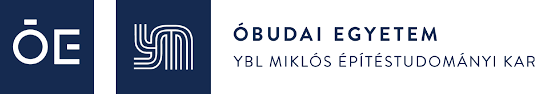 2022.tartalomjegyzékadatlap	3I. A KÉPZÉS TARTALMA	4I.1. A képzés programja; a szak tanterve (az óra és vizsgaterv táblázatos összegzése)	4I.2. Ismeretkörök/tantárgyi programok, tantárgyleírások	8I.3. A képzési folyamat jellemzői	47II. A KÉPZÉS SZEMÉLYI FELTÉTELEI	59II. 1. A szakfelelős	59II.2. Az oktatói kör: Tantárgylista – tantárgyak felelősei, oktatói	59II.3. Összesítés az oktatói körről	62II.4. Az oktató személyi-szakmai adatai,	63II.5. Nyilatkozatok	87III. A SZAKTERÜLETI TUDOMÁNYOS HÁTTÉR	89IV. A SZAKTERÜLETI INFRASTRUKTURÁLIS FELTÉTELEK	91V. A KÉPZÉSI LÉTSZÁM ÉS KAPACITÁS	93mellékletek	95KÉPZÉSI ÉS KIMENETI KÖVETELMÉNYEK	95adatlapA véleményezést kérő felsőoktatási intézmény neve, címeA felsőoktatási intézményben a tervezett képzésért közvetlenül felelős szervezeti egység:ÓBUDAI EGYETEM, 1034 Budapest, Bécsi út 96/B. YBL MIKLÓS ÉPÍTÉSTUDOMÁNYI KARA (magyar vagy külföldi) felsőoktatási intézménnyel együttműködésben folytatandó képzés esetén a partner intézmény(ek) neve, címe A tervezett képzés helye(i) (székhely, telephely, külföld) és címe(i)1146 Budapest, Thököly út 74.Az indítandó mesterképzési szak megnevezése (a vonatkozó KKK szerint) Infrastruktúra-építőmérnöki mesterképzési szakAz oklevélben szereplő szakképzettség megnevezése (a vonatkozó KKK szerint)Okleveles infrastruktúra-építőmérnökAz indítani tervezett szakirányok és/vagy specializációk. Az indítani tervezett képzési formák (a megfelelők aláhúzandók!)teljes idejű (nappali), részidejű (levelező, esti), távoktatásos (t), székhelyen kívüli (szhk)idegen nyelven is: angol, német, francia, orosz, csak idegen nyelven: angol, német, francia, orosz, idegen nyelven is: angol, német, francia, orosz, A tervezett hallgatói létszám képzési formánként (n, l, e, t, szhk): nappali tagozat: 40 fő.A képzési idő 3 féléva mesterfokozat megszerzéséhez összegyűjtendő: 90 kredit (a vonatkozó KKK szerint)a képzésben felveendő tanórák száma: 767 óraA szak indításának tervezett időpontja: 2023. szeptemberA szakfelelős oktató megnevezése (beosztása, tudományos fokozata) és aláírása: Dr. Macsinka Klára PhD, egyetemi docensDátum, és az intézmény rektorának megnevezése és cégszerű aláírása:2022. október 1.	Prof. Dr. habil. Kovács Levente 	rektorI. A KÉPZÉS TARTALMAA szakra való belépés feltételei - a képzési és kimeneti követelményekkel összhangbana bemenethez feltétel nélkül elfogadott (alap)szakok (KKK 4. pont) építőmérnöki alapképzési szaka bemenethez feltételekkel elfogadott (alap)szakok, ill. kreditkövetelmények, a vonatkozó konkrét előírások (KKK 4. ill. 9.4. pont), az egyes alapszakok programjából hiányzó ismeretek pótlási módja, terve az intézménybenAzok az alapképzési és mesterképzési szakok, illetve a felsőoktatásról szóló 1993. évi LXXX. törvény szerinti szakok, amelyeket a kredit megállapításának alapjául szolgáló ismeretek összevetése alapján a felsőoktatási intézmény kreditátviteli bizottsága elfogad. A mesterképzésbe való felvétel feltétele, hogy a hallgató az alapképzési tanulmányai alapján legalább 50 kredittel rendelkezzen az alábbiak szerinti 80 kreditből: természettudományi és matematikai ismeretek (matematika, fizika, mechanika) területéről 25 kredit;gazdasági és humán ismeretek (közgazdaságtan, jogi ismeretek) területéről 10 kredit; általános építőmérnöki szakmai ismeretek (geológia, építőanyagok, talajmechanika, földművek, alapozás, acélszerkezetek, vasbetonszerkezetek, magasépítéstan, utak, vasutak, környezetmérnöki alapismeretek, közművek, hidraulika, hidrológia, vízépítés, vízgazdálkodás, geodézia, geoinformatika) területéről 15 kredit; infrastruktúra-építőmérnöki szakmai ismeretek (közlekedési, települési és vízépítési infrastruktúrák létesítményei, forgalomtechnika, víz- és szennyvíztisztítás, környezetvédelem, vízminőség-szabályozás, vízhasznosítás, vízkárelhárítás, vízkészletek) területéről 30 kredit.A mesterképzésben a felsorolt területekről a hiányzó krediteket az Egyetem tanulmányi és vizsgaszabályzatában meghatározottak szerint kell megszerezni.I.1. A képzés programja; a szak tanterve (az óra és vizsgaterv táblázatos összegzése)I.2. Ismeretkörök/tantárgyi programok, tantárgyleírások (a tantervi táblázatban szereplő minden tanegységről)Az ismeretkör: Alapozó műszaki ismeretekKredittartománya (max. 12 kr.): 12 krTantárgyai: 1) Matematika MSc, 2) Geodézia MSc, 3) Számítógépes modellezés I.3. A képzési folyamat jellemzőiHallgatói tájékoztatás: a kidolgozott intézményi tájékoztató kiadvány internetes elérhetősége (link): https://ybl.uni-obuda.hu/kepzeseink/kepzeseink-alapkepzes/epitomernoki-msc/A nemzetközi hallgatói mobilitásra felhasználható időszak, mobilitási ablak betervezése, a tantervhez illesztése:Az Ybl Miklós Építéstudományi Karon támogatjuk a hallgatók külföldi programokon való részvételét és az egyeztetett tematika szerint oktatott tárgyak elfogadását. Célunk az idegennyelvi ismeretek bővítése, a nyelvgyakorlás, a külföldi szakmai tapasztalatszerzés. A teljesítésre több lehetőség is van: Erasmus képzés, vagy szakmai gyakorlat, nemzetközi szakmai konferencián való igazolt részvétel.II. A KÉPZÉS SZEMÉLYI FELTÉTELEIII.  szakfelelős II.2. Az oktatói kör: Tantárgylista – tantárgyak felelősei, oktatói II.3. Összesítés az oktatói körről* A tantárgyak számának megadásánál követendők:- A tantárgy az összegzésben egynek számít akkor is, ha elméleti és gyakorlati ismeretek átadása is történik, vagy több féléves a tárgy.- A „szakdolgozat” (szakdolgozati konzultáció, szeminárium - többnyire több féléven át), valamint a szakmai gyakorlat speciális tantervi egységek, a tantárgyak összegzésénél egy-egy tárgyként beszámíthatók. ** professor emeritus is*** pl.: tanár: mestertanár, gyakorlatvezető tanár, szakoktató, nyelvtanár stb.II.4. Az oktató személyi-szakmai adatai,II.5. Nyilatkozatok II.5.1.	OKTATÓI NÉVSORAz intézmény rektora által aláírt névsor az AT, AR és AE oktatókról (név, születési idő, FIR azonosító szám), mely tanúsítja, hogy minden felsorolt oktató a vonatkozó jogszabályi előírás szerinti („kizárólagossági”) nyilatkozatot adott a FOI-nek.AT oktatókAlulírott Dr. Kovács Levente egyetemi tanár az Óbudai Egyetem rektora tanúsítom, hogy a fent felsorolt oktatók kizárólagossági nyilatkozatot adtak az Óbudai Egyetemnek.……...………………………….Dr. Kovács Levente egyetemi tanáraz Óbudai Egyetem rektoraAz intézményvezető szándéknyilatkozata arról, hogy biztosítja a fenti táblázatokban megnevezett oktatók foglalkoztatását a jelzett módon az intézményben az indítandó képzés egy teljes ciklusára, illetve gondoskodik a személyi feltételek bemutatott szakmai megfelelőségének fenntartásáról.II.5.2.	SZÁNDÉKNYILATKOZATAlulírott, Dr. Kovács Levente egyetemi tanár, az Óbudai Egyetem rektora ez úton kijelentem, hogy a II. fejezetben megnevezett oktatóknak a jelzett módon való foglalkoztatását biztosítja az intézmény az indítandó képzés egy teljes ciklusára, és gondoskodik a személyi feltételek bemutatott szakmai megfelelőségének fenntartásáról.Budapest, 2022. október 1.	Dr. Kovács Levente 	rektor	ph.III. A SZAKTERÜLETI TUDOMÁNYOS HÁTTÉRAz infrastruktúra-építőmérnöki szakterülethez kapcsolható építőmérnöki tudományos műhelyek egy része évtizedek óta működik Karunkon, jelenleg az Építőmérnöki Intézethez kapcsolódva. Minden alkotóműhelyünk szakmai – tudományos szerepét és minőségét jelentős szakmai gyakorlattal rendelkező, ismert tanáraink biztosítják (pl. a települési infrastruktúramérnöki szakterületen Dr. Macsinka Klára, Dr. Dombay Gábor, Dr. Horváth-Kálmán Eszter, geotechnikai szakterületen Dr. Firgi Tibor, Dr. Telekes Gábor).Az Építőmérnöki Intézetben a képzéshez leginkább kapcsolódó tudományos műhelyek:Infrastruktúra tudományos műhelyA tudományos műhely az Infrastruktúra-fejlesztési és Üzemeltetési Intézeti Tanszék keretein belül működik.A szakmai tudományos műhely szemléletét az infrastruktúraépítés komplex és fenntartható módon való megközelítése alkotja, mely biztosítja az egyes szakágak egyenlő súlyát.A fentieket igazolják a felsorolt oktatók együttműködésének szakmai/tudományos eredményei. Széleskörű szakmai, közéleti tevékenység, aktív közreműködés a Magyar Tudományos Akadémia Vízellátási és Csatornázási Szakbizottságában, Magyar Szennyvíztechnikai Szövetségben, a Magyar Mérnöki Kamara vonatkozó tagozataiban és egyes szakbizottságaiban, Magyar Hidrológiai Társaság Vízellátási Szakosztályában, Nemzeti Víz Platformban, a Magyar Szabványügyi Testületben és a Közlekedéstudományi Egyesületben.Korábban közreműködtünk az Európai Tudományos Együttműködési Programokban (COST, négy COST akció irányító testületében Magyarország képviseletét is elláttuk az elmúlt években). Szakterületek:megújuló energiák, fenntartható közlekedési technológiák és megoldások kutatása,fenntartható csapadékvíz-elvezetés kutatásavízbázisvédelem, vízbázisok modellezése,közműfenntartással és rekonstrukciókkal kapcsolatos elméleti és gyakorlati megalapozás,a hazai közművesítés tervezése. A hallgatók tudományos diákköri és fakultatív tárgyakon keresztül történő szakmai fejlesztése és a szakmai közéletbe történő bekapcsolása biztosított.A fentieken túlmenően a tudományos műhely tagjai rendszeresen végeznek ipari tevékenységet (tervezés, szakértés, kivitelezés irányítás, műszaki ellenőrzés, felelős műszaki vezetés stb.), az ehhez szükséges széleskörű kamarai szakmagyakorlási engedélyekkel rendelkeznek.A tudományos műhely kutatásait PhD kutatási témák is kiegészítik.Geotechnika tudományos műhelyA tudományos műhely a Geotechnikai és Tartószerkezeti Intézeti Tanszék keretein belül működik.Az Építőmérnöki Intézet egyik fő tudományterülete a geotechnika, mélyépítés témaköre. A műhely személyi összetételében a mérnökképzés területén közel ideálisnak mondható, az idősebb professzor mellett „felnőtt” középgeneráció is jelen van, közülük van, aki néhány éve minősített (PhD) oktató is, a fiatal generációt doktorandusz képviseli. Az óraadók a speciális ipari és tudományos ismereteikkel segítik az oktatást. Minden oktatóra jellemző a szakterület iránti elkötelezettség, a gyakorlati szakmai jártasság, a tudományos és a szakmai közéleti tevékenység. Az oktatást mindannyian hivatásuknak tekintik.A műhely keretében korábban alapkutatás jellegű OTKA kutatásokat folytattunk, illetve jelenleg is alkalmazott kutatásfejlesztési tevékenység folyik. Az elmúlt időszakban például az alábbi OTKA kutatásokban vettünk részt a Budapesti Műszaki és Gazdaságtudományi Egyetemmel közösen:•	Áramlási kérdések vizsgálata telítetlen talajokban,•	Új matematikai módszerek a geotechnikában,•	Talajkeverékek vizsgálata,•	PARCOMPWASTE Project,•	Wasclaybar Project,•	Jedlik Ányos pályázat,•	RET pályázatA műhely tagjai aktív nemzetközi tudományos tevékenységet is folytattak a COST management committee tagságokon túl, a TUD (Transport and Urban Development) Domain Committee korábbi magyarországi tagja is a műhely oktatója.Geodéziai tudományos műhelyA tudományos műhely az Építésinformatikai, Geodéziai és Matematikai Intézeti Tanszék keretein belül működik.Az Ybl Miklós Építéstudományi Kar jogelőd intézményeiben a geodézia oktatása a kezdetektől fogva jelen volt, mivel elválaszthatatlan része minden építő- és építészmérnöki tevékenységnek. Jelenleg geodézia oktatásán túl ellátják a térinformatikai témájú oktatási, kutatási és ipari feladatokat is. Kutatási témái többek között kiterjednek a globális helymeghatározó rendszerek, a mérnöki létesítmények építésirányítása és mozgásvizsgálata, a korszerű integrált mérési rendszerek, valamint a régészeti geodézia területeire. A csoport tagjai kiterjedt szakmai kapcsolatokat ápolnak a hazai és külföldi egyetemek hasonló profilú tanszékeivel, valamint szakmai kutatóintézetekkel (FÖMI, Eötvös Lóránd Kutatási Hálózat Földfizikai és Űrtudományi Kutatóintézet, MTA).A Szépművészeti Múzeum a Szakcsoportot kérte fel az Egyiptomban folytatott ásatásainak geodéziai és térinformatikai irányítására (Szépművészeti Múzeum, OTKA pályázat). Választott taggal jelen vagyunk az MTA Geodéziai Tudományos Bizottságában, az MTA Geodéziai Műszerkalibrációs albizottságának pedig az elnökét adjuk.Tervezett: Települési hálózatok tudományos műhelyKarunkon tervezzük a közeljövőben egy Települési hálózatok szakmai műhely létrehozása is, amely kifejezetten a települések komplex jellegének, működésének megismertetését, tanulmányozását, a települési infrastruktúrák üzemeltetése problémáinak feltárását és a megoldások keresését szolgálja. Ennek érdekében városokkal való kapcsolattartást, komplex feladatok elvégzését, helyszíni bejárásokat, szakmai beszélgetések folytatását tervezzük, az érdeklődő hallgatók szakmai felkészítésének támogatására.Karunkon angol nyelvű tudományos folyóiratot indítottunk 2013-ban, amely szerkesztőbizottságának tagjai több európai országban dolgozó tudományos szakemberek. (ISSN 2063-997X -Print,  ISSN 2064-2520 - Online)Az „Ybl Journal of Built Environment” című folyóirat internetes elérhetősége:https://sciendo.com/journal/JBEIV. A SZAKTERÜLETI INFRASTRUKTURÁLIS FELTÉTELEKA képzés tárgyi feltételei, a rendelkezésre álló infrastruktúra bemutatása:Tantermek, előadótermek, laboratóriumok és eszközellátottságuk, műhelyek, gyakorlóhelyek:Talajmechanikai és vízkémiai laboratóriumA laboratórium felszereltsége alapján alkalmas valamennyi klasszikus talajmechanikai vizsgálat bemutatására. Rendelkezik a szemeloszlás vizsgálathoz, a plasztikus index meghatározásához, a nyírószilárdsági paraméterek, az alakváltozási adatok meghatározására alkalmas eszközökkel. Magyarországon egyedülálló és legkorszerűbb Wille nyíró, környíró és ödométeres vizsgálatra alkalmas computer vezérlésű berendezéssel, amely alkalmas a teher átadás és a nyírás sebességének a vezérlésére. A laboratórium egy speciális eszköze egy számítógép vezérelt dinamikus triaxiális berendezés, amely alkalmas magas szintű tudományos kísérletekre is. Ez az eszköz Magyarországon és a régióban is ritka. A laboratórium rendelkezik továbbá a vízáteresztő képességi együttható meghatározására alkalmas berendezéssel, amely lehetővé teszi, hogy a kísérleteket nagy modellen végezzük el. Ugyancsak rendelkezik a laboratórium az elemi vízkémiai adatok meghatározására alkalmas eszközzel is, továbbá izzítókályhával a szervesanyag-tartalom vizsgálatára. A laboratóriumnak rendelkezésére áll egy Pagani típusú lánctalpas talajmechanikai szondázó, fúró berendezés, amely a legmagasabb ipari és kutatási igényeket is kielégíti.Hidrológiai és áramlástani laboratóriumA laboratórium megfelelően felszerelt laboratóriumi mérőeszköz-állománnyal áll rendelkezésre az alap és gyakorlati tananyag elsajátítására.A magyar gazdaságban jelenleg kiemelt szerep jut a környezetvédelemnek, és ezen belül a szennyvízcsatornázás, csapadékvíz-elvezetés és a szennyvíz-tisztítás kérdésének.Külön kiemelendő az elmúlt évek csapadékvíz-elvezetés problémája, melynek megoldásában döntő szerephez juthat a csatornák, kisvízfolyások vízhozamának konkrét mérése, meghatározása. A jövő nagy problémája hazánkban a csapadékvíz-elvezetés és tározás kérdésének Európa szintű városias megoldása.Ezeknek a vizsgálatoknak az elvégzéséhez rendelkezünk terepi és laboratóriumi berendezésekkel egyaránt. A hidraulikai laboratórium igen jól felszerelt alap-, és gyakorlati modellekkel került kiépítésre.Rövid-hosszú csővezeték – oktatási alap modell: a vízellátó csővezetékek energia-és nyomásviszonyinak meghatározására szolgál. Reynolds modell - oktatási alapmodell: Lamináris és turbulens áramlás bemutatására mérésére szolgáló modell. HAWLE közcsőhálózati modell, Venturi vízhozam-merő alapmodell, hidro-meteorológiai műszerek bemutató területe. Laboratóriumi eszközeink egy része kutatási feladatok ellátására is alkalmas.Geodéziai laboratóriumA laboratórium felszereltsége alapján alkalmas az építőiparban leggyakrabban alkalmazott geodéziai mérések végrehajtására, módszerek, eljárások elsajátítására.A laboratórium rendelkezik a hagyományos mérések eszközein kívül korszerű elektronikus mérőállomásokkal, valamint műholdas helymeghatározó eszközökkel is rendelkezik. A laboratórium specialitása a földalatti méréseknél használt nagypontosságú giroteodolit. Hasonló műszer használtak a 4-es metró építésénél. A laboratórium további speciális építőipari geodéziai berendezései Zeiss PZL optikai vetítő, AGA Geoplan és Baulaser TT80 lézeres szintkitűző és optikai vetítő, valamint 2 db felsőrendű mérésekhez használható szintezőműszer.Építőanyag laboratóriumA laboratórium alkalmas az építőanyagokkal kapcsolatos gyakorlati tudás, oktatásban való közlésére, valamint kutatási és fejlesztési tevékenység végzésére. A rendelkezésre álló műszerek és berendezések lehetővé teszik a legtöbb szabványos vizsgálat, oktatásban történő bemutatását, elvégzését, valamint a tudományos munka alátámasztását. Ezek alapján a laboratórium alkalmas többek között építési kőanyagok szemszerkezeti és szennyeződési vizsgálatára, kőanyaghalmazok geometriai tulajdonságainak vizsgálatára, kötőanyagok, friss- és megszilárdult betonok, habarcsok, ragasztók vizsgálatára, adalékszerek hatásvizsgálatára, valamint a fémekkel kapcsolatos legfontosabb vizsgálatok elvégzésére. Az univerzális húzó-nyomó berendezés és a törőgép számítógép vezérlésű. A roncsolásos és roncsolásmentes vizsgálatok egyaránt elvégezhetők. A telepített eszközöket helyszíni vizsgálóműszerek és mintavevő eszközök egészítik ki. A laboratóriumban nagyszámú termékminta található, így a hallgatók közvetlenül is megismerkedhetnek a folyamatosan fejlődő anyagtudomány legkorszerűbb építőipari termékeivel. A műszerpark, illetve a termékbemutatók fejlesztése folyamatos. A laboratórium munkatársai szoros kapcsolatot ápolnak a legfontosabb építőipari termékgyártó cégekkel, valamint az építőanyagok vizsgálatával foglalkozó vezető intézményekkel (pl. Építésügyi Minőségellenőrző Innovációs Nonprofit Kft.)Számítástechnikai, oktatástechnikai ellátottság:A Karon 2022-ben épült ki új, nagyteljesítményű WIFI hálózat, amely az összes oktatási, oktatói és adminisztrációs területet lefedi. Ez jelentősen megkönnyíti, hogy a hallgatók a kari számítógépeken kívül saját informatikai eszközöket is tudjanak használni. Az informatikai rendszer üzemeltetésének műszaki felügyelete a Kar telephelyén megoldott.Könyvtári ellátottság; a papíralapú, illetve elektronikusan elérhető fontosabb szakmai folyóiratok és a szak szempontjából fontos szakkönyvek könyvtári, ill. internetes elérhetősége, a könyvtár ezen adatait tartalmazó honlap címe:Az Óbudai Egyetem könyvtárának Ybl Miklós Építéstudományi Karon található fiókkönyvtára alapvető szakmai anyagokkal (szakkönyvekkel, tankönyvekkel, jegyzetekkel, folyóiratokkal) és dokumentációkkal van felszerelve. Olvasótermében igénybe vehető másolatkészítés is. A szakirodalmi keresést online katalógus segíti. A könyvtár szolgáltatásai hétfőtől csütörtökig 9-től 19-ig, pénteken 12-től 16-ig vehetők igénybe. Könyvtárunk néhány értékes, régi szakkönyvvel is rendelkezik. A kari könyvtár honlapja az alábbi címen érhető el: https://ybl.uni-obuda.hu/konyvtar/A hallgatói tanulmányok eredményes elvégzését segítő további szolgáltatások, juttatások, a biztosított taneszközök (tankönyv, jegyzet ellátás stb.), mindezek az idegen nyelven folyó képzésben az adott idegen nyelvű anyaggal!Az egyetemi moodle-rendszerben a legtöbb tantárgyhoz írott anyagok, segédletek, továbbá az oktatók által fejlesztett programok hallgatóink részére hozzáférhetőek, a gyakorlatorientált képzés keretében igen sok helyszíni bejárást, hazai és külföldi kirándulást szervezünk hallgatóinknak. A nyomtatott jegyzetek a kari jegyzetboltban megvásárolhatók.Az oktatás egyéb, szükségesnek ítélt feltételei (ha vannak):A Kar rendelkezik az Infrastruktúra-építőmérnöki MSc szintű képzésben tervezett 40 nappali hallgató képzéséhez szükséges tantermi és előadótermi kapacitásokkal.A tanulmányi ügyekkel kapcsolatos adminisztráció feltételeiAz MSc-s hallgatók tanulmányi ügyeivel külön tanulmányi előadó foglalkozik, az Egyetem az MSc hallgatók tanulmányi ügyeinek intézéséhez a szükséges kapacitást biztosítja. A hallgatók tanulmányi ügyei a Karon rendszeresített NEPTUN hallgatói rendszerrel kerülnek nyilvántartásra és ügyintézésre. A hallgatók NEPTUN ügyeit kari és intézeti NEPTUN ügyintézők segítik. A Tanulmányi adminisztráció létszáma és számítástechnikai infrastruktúrája az MSc hallgatók fogadására alkalmas.A normatív finanszírozáson kívüli egyéb forrásokA szakfelelős intézet és a Kar az építőipari vállalatokkal széleskörű és gyümölcsöző kapcsolatokat tart fent. Ezek a vállalatok segítséget nyújtanak a szak oktatási infrastruktúrájának fejlesztésében, mint például tantermek felújításában, a hallgatók szakmai gyakorlatának és az oktatás során az építési helyszínek és tevékenységek bemutatásában. V. A KÉPZÉSI LÉTSZÁM ÉS KAPACITÁSA tervezett hallgatói létszám és annak indoklása:Az intézmény képzési kapacitása az érintett képzési területen, ill. szakon (OH adatok):A Kar képzési kapacitása a 2022. évre (OH-adatok):Képzési hely: BudapestKépzési terület: műszakiKépzés nyelve: magyarÖsszkapacitás: 2500 főFelvehető teljes munkarendben: 900 főFelvehető rész-munkarendben:   600 fő.Az Ybl Miklós Építéstudományi Kar adatait tekintve megállapítható, hogy megfelelő kapacitással rendelkezik az Infrastruktúra-építőmérnöki MSc szak elindításához. Az Ybl Miklós Építéstudományi Karon az építőmérnök, építészmérnök hallgatók képzése alapszakon (BSc), mind nappali, mind levelező tagozaton az összes finanszírozási formában folyik. A szak indításához szükséges szellemi és infrastrukturális háttér a Karon rendelkezésére áll, mint azt a tárgyi feltételek, a tantárgyfelelősök és oktatók önéletrajzaiban részletesen bemutatjuk. Az Óbudai Egyetem Ybl Miklós Építéstudományi Karán a mesterképzést nappali tagozaton, magyar állami ösztöndíjas, és releváns nemzetközi ösztöndíjask (például Stipendium Hungaricum) továbbá önköltséges képzésben kívánjuk indítani. Tanulmányi Tájékoztató online elérhetősége: https://ybl.uni-obuda.hu/kepzeseink/mellékletekKÉPZÉSI ÉS KIMENETI KÖVETELMÉNYEK175. INFRASTRUKTÚRA-ÉPÍTŐMÉRNÖKI MESTERKÉPZÉSI SZAK 1. A mesterképzési szak megnevezése: infrastruktúra-építőmérnöki (Infrastructural Engineering) 2. A mesterképzési szakon szerezhető végzettségi szint és a szakképzettség oklevélben szereplő megjelölése végzettségi szint: mester- (magister, master; rövidítve: MSc-) fokozat szakképzettség: okleveles infrastruktúra-építőmérnök a szakképzettség angol nyelvű megjelölése: Infrastructural Engineer 3. Képzési terület: műszaki 4. A mesterképzésbe történő belépésnél előzményként elfogadott szakok 4.1.  Teljes kreditérték beszámításával vehető figyelembe: az építőmérnöki alapképzési szak. 4.2.  A 9.3. pontban meghatározott kreditek teljesítésével vehetők figyelembe továbbá: azok az alapképzési és mesterképzési szakok, illetve a felsőoktatásról szóló 1993. évi LXXX. törvény szerinti szakok, amelyeket a kredit megállapításának alapjául szolgáló ismeretek összevetése alapján a felsőoktatási intézmény kreditátviteli bizottsága elfogad. 5. A képzési idő félévekben: 3 félév 6. A mesterfokozat megszerzéséhez összegyűjtendő kreditek száma: 90 kredit a szak orientációja: kiegyensúlyozott (40-60 százalék) a diplomamunka készítéséhez rendelt kreditérték: 20 kredit a szabadon választható tantárgyakhoz rendelhető minimális kreditérték: 5 kredit 7. A szakképzettség képzési területek egységes osztályozási rendszere szerinti tanulmányi területi besorolása: 581/07318. A mesterképzési szak képzési célja és a szakmai kompetenciák A képzés célja infrastruktúra-építőmérnökök képzése, akik - az építőmérnöki alapképzés céljain túlmenően - megfelelő gyakorlat után képesek az építőmérnöki, elsősorban infrastrukturális létesítményekkel kapcsolatos műszaki fejlesztési, kutatási, irányítási, projektmenedzseri feladatok önálló ellátására, továbbá bonyolult és speciális mérnöki létesítmények tervezésére és szakértésére. Felkészültek tanulmányaik doktori képzésben történő folytatására. 8.1. Az elsajátítandó szakmai kompetenciák 8.1.1. Az infrastruktúra-építőmérnök tudása Ismeri az építőmérnöki szakterület műveléséhez szükséges általános matematikai és természettudományi elveket, szabályokat, összefüggéseket, eljárásokat. Rendelkezik a tervezési, építési, fenntartási, üzemeltetési, vállalkozási és szakhatósági feladatok ellátásához szükséges alapvető ismeretekkel az építőmérnöki szakma teljes területén, különös tekintettel az infrastruktúraépítési feladatokra. Ismeri az infrastruktúra-építőmérnöki szakterület alapvető jelentőségű elméleteit, összefüggéseit, ezek terminológiáját. Ismeri a városi közlekedés, a vízi közműrendszerek, a települési hulladékgyűjtés, a közúti és vasúti közlekedési rendszerek tervezési és elemzési módszereit, ezek elméleti hátterét, alkalmazási korlátait. Ismeri a vízgazdálkodás hidraulikai, hidrológiai és környezetmérnöki módszereit, ezek elméleti hátterét, alkalmazási korlátait, továbbá a vízgazdálkodási nagylétesítmények működését. Ismeri a talajmechanikai, alapozási elveket, módszereket. Ismeri a híd-műtárgy építési-fenntartási szakmai elméleti gyakorlati módszereket. Ismeri a vezetéshez kapcsolódó alapvető szervezési és motivációs eszközöket és módszereket. Ismeri a szakmagyakorláshoz szükséges jogszabályokat. Ismeri és érti az építőmérnöki (elsősorban az infrastruktúra-építőmérnöki) területhez kapcsolódó információs és kommunikációs technológiákat. Ismeri és érti a műszaki szakterülethez kapcsolódó és a szakmagyakorlás szempontjából fontos más területek, elsősorban a környezetvédelmi, a minőségbiztosítási, a jogi, a közgazdasági és a gazdálkodási szakterületek terminológiáját, alapjait és szempontjait. képességei Képes az infrastruktúraépítés területén felmerülő problémák felismerésére, megértésére, szakértői vélemény megfogalmazására, következtetések levonására, megoldási stratégiák kidolgozására. Képes a közúti, vasúti, környezeti, vízgazdálkodási és települési infrastruktúra-rendszerek tervezésében, építésében és működtetésében használatos eljárások, modellek, információs technológiák innovatív alkalmazására és azok továbbfejlesztésére. Képes önművelésre, önfejlesztésre, a saját tudás magasabb szintre emelésére, az infrastruktúraépítés témakörében további szakismeretek elsajátítására. Képes építési, fenntartási, üzemeltetési, vállalkozási és szakhatósági feladatok koordinálására és irányítására infrastruktúra-építőmérnöki területen. Képes arra, hogy szakterületén anyanyelvén és legalább egy idegen nyelven publikációs tevékenységet és tárgyalásokat folytasson. Képes angol nyelvű infrastruktúra-építőmérnöki dokumentáció megértésére. Képes eredeti ötletekkel gazdagítani az infrastruktúra-építőmérnöki szakterületet. Képes integrált ismeretek alkalmazására, multidiszciplináris problémák megoldásában való közreműködésre. Képes a műszaki, gazdasági, környezeti, és humán erőforrások felhasználásának komplex tervezésére és menedzselésére. attitűdje Elkötelezett a magas színvonalú munkavégzés iránt, és törekszik e szemléletet munkatársai felé is közvetíteni. Nyitott arra, hogy feladatait önállóan, de a feladatban közreműködőkkel összhangban végezze el. Törekszik arra, hogy feladatait komplex megközelítésben végezze el. Nyitott az egyéni tanulással való önművelésre és önfejlesztésre. Nyitott arra, hogy szaktudását és látókörét folyamatosan szélesítse szakmai továbbképzések keretében is. Munkája során vizsgálja a kutatási, fejlesztési és innovációs célok kitűzésének lehetőségét és törekszik azok megvalósítására. A tervezés során törekszik a fenntarthatóság és energiahatékonyság követelményeinek érvényesítésére. Munkája során figyelemmel van a környezetvédelem, a minőségügy, az egyenlő esélyű hozzáférés elvére és alkalmazására, a munkahelyi egészség és biztonság, valamint a mérnöketika alapelveire. autonómiája és felelőssége Önállóan hoz szakmai döntéseket tervezési, építési, fenntartási, üzemeltetési, vállalkozási és szakhatósági feladatokban az infrastruktúra-építőmérnöki területen. Kezdeményező szerepet vállal az infrastruktúra -építőmérnöki problémák megoldásában. Figyelemmel kíséri a szakterülettel kapcsolatos jogszabályi, technikai, technológiai és adminisztrációs változásokat. Megszerzett tudását és tapasztalatait formális és informális információátadási formákban megosztja szakterülete művelőivel. Vállalja a felelősséget döntéseiért és az irányítása alatt zajló részfolyamatokért. Munkatársait és beosztottjait felelős és etikus szakmagyakorlásra ösztönzi.9. A mesterképzés jellemzői 9.1. Szakmai jellemzők 9.1.1. A szakképzettséghez vezető tudományágak, szakterületek, amelyekből a szak felépül: természettudományi és matematikai ismeretek 10-20 kredit; gazdasági és humán ismeretek 7-13 kredit; infrastruktúra-építőmérnöki szakmai ismeretek 15-25 kredit. 9.1.2. A választható specializációkat is figyelembe véve az infrastruktúra építőmérnöki szakma igényeinek megfelelő szakterületekről szerezhető speciális ismeret. A választható ismeretek minimális kreditértéke a diplomamunka készítésével együtt 35-55 kredit. 9.2. Idegennyelvi követelmény A mesterfokozat megszerzéséhez államilag elismert, középfokú (B2), komplex típusú nyelvvizsga vagy ezzel egyenértékű érettségi bizonyítvány vagy oklevél szükséges egy élő idegen nyelvből azzal a megkötéssel, hogy amennyiben ez a nyelv az angoltól eltérő, akkor emellett angolból legalább alapfokú (B1), komplex típusú államilag elismert nyelvvizsgával kell rendelkezni. 9.3. A 4.2. pontban megadott oklevéllel rendelkezők esetén a mesterképzési képzési ciklusba való belépés minimális feltételei A mesterképzésbe való felvétel feltétele, hogy a hallgató az alapképzési tanulmányai alapján legalább 50 kredittel rendelkezzen az alábbiak szerinti 80 kreditből: természettudományi és matematikai ismeretek (matematika, fizika, mechanika) területéről 25 kredit; gazdasági és humán ismeretek (közgazdaságtan, jogi ismeretek) területéről 10 kredit; általános építőmérnöki szakmai ismeretek (geológia, építőanyagok, talajmechanika, földművek, alapozás, acélszerkezetek, vasbetonszerkezetek, magasépítéstan, utak, vasutak, környezetmérnöki alapismeretek, közművek, hidraulika, hidrológia, vízépítés, vízgazdálkodás, geodézia, geoinformatika) területéről 15 kredit; infrastruktúra-építőmérnöki szakmai ismeretek (közlekedési, települési és vízépítési infrastruktúrák létesítményei, forgalomtechnika, víz- és szennyvíztisztítás, környezetvédelem, vízminőség-szabályozás, vízhasznosítás, vízkárelhárítás, vízkészletek) területéről 30 kredit. A mesterképzésben a felsorolt területekről a hiányzó krediteket a felsőoktatási intézmény tanulmányi és vizsgaszabályzatában meghatározottak szerint kell megszerezni.*ismeretkörök és tantárgyaikfelelősökfélévekfélévekfélévekfélévekfélévektantárgykredit-számaszámonkéréskoll/gyj egyéb*ismeretkörök és tantárgyaikfelelősök1.2.2.3.4.tantárgykredit-számaszámonkéréskoll/gyj egyéb*ismeretkörök és tantárgyaikfelelősöktantárgy féléves tanóraszáma, tanóratípusa (ea / sz / gy / konz) / kreditértéketantárgy féléves tanóraszáma, tanóratípusa (ea / sz / gy / konz) / kreditértéketantárgy féléves tanóraszáma, tanóratípusa (ea / sz / gy / konz) / kreditértéketantárgy féléves tanóraszáma, tanóratípusa (ea / sz / gy / konz) / kreditértéketantárgy féléves tanóraszáma, tanóratípusa (ea / sz / gy / konz) / kreditértéketantárgykredit-számaszámonkéréskoll/gyj egyébtörzsanyag ismeretköreitörzsanyag ismeretköreitörzsanyag ismeretköreitörzsanyag ismeretköreitörzsanyag ismeretköreitörzsanyag ismeretköreitörzsanyag ismeretköreitörzsanyag ismeretköreiAlapozó műszaki ismeretek - felelőse: Dr. Szűcs Lászlóelméleti vagy gyakorlati jellegének mértéke, „képzési karaktere”: 26 elmélet / 52 gyakorlat, 12 kredit (33% elmélet, 67% gyakorlat)Alapozó műszaki ismeretek - felelőse: Dr. Szűcs Lászlóelméleti vagy gyakorlati jellegének mértéke, „képzési karaktere”: 26 elmélet / 52 gyakorlat, 12 kredit (33% elmélet, 67% gyakorlat)Alapozó műszaki ismeretek - felelőse: Dr. Szűcs Lászlóelméleti vagy gyakorlati jellegének mértéke, „képzési karaktere”: 26 elmélet / 52 gyakorlat, 12 kredit (33% elmélet, 67% gyakorlat)Alapozó műszaki ismeretek - felelőse: Dr. Szűcs Lászlóelméleti vagy gyakorlati jellegének mértéke, „képzési karaktere”: 26 elmélet / 52 gyakorlat, 12 kredit (33% elmélet, 67% gyakorlat)Alapozó műszaki ismeretek - felelőse: Dr. Szűcs Lászlóelméleti vagy gyakorlati jellegének mértéke, „képzési karaktere”: 26 elmélet / 52 gyakorlat, 12 kredit (33% elmélet, 67% gyakorlat)Alapozó műszaki ismeretek - felelőse: Dr. Szűcs Lászlóelméleti vagy gyakorlati jellegének mértéke, „képzési karaktere”: 26 elmélet / 52 gyakorlat, 12 kredit (33% elmélet, 67% gyakorlat)Alapozó műszaki ismeretek - felelőse: Dr. Szűcs Lászlóelméleti vagy gyakorlati jellegének mértéke, „képzési karaktere”: 26 elmélet / 52 gyakorlat, 12 kredit (33% elmélet, 67% gyakorlat)Alapozó műszaki ismeretek - felelőse: Dr. Szűcs Lászlóelméleti vagy gyakorlati jellegének mértéke, „képzési karaktere”: 26 elmélet / 52 gyakorlat, 12 kredit (33% elmélet, 67% gyakorlat)Matematika MScDr. Katona János26 ea /4 kr4kollokviumGeodézia MScDr. Szűcs László26 gy/ 4kr  4gyakorlati jegySzámítógépes modellezésDr. Katona János26 gy/ 4kr26 gy/ 4kr4gyakorlati jegyTársadalomtudományi ismeretek – felelőse: Dr. Fehérvári Sándorelméleti vagy gyakorlati jellegének mértéke, „képzési karaktere”: 52 elmélet / 26 gyakorlat, 12 kredit (67% elmélet, 33% gyakorlat kredit%) Társadalomtudományi ismeretek – felelőse: Dr. Fehérvári Sándorelméleti vagy gyakorlati jellegének mértéke, „képzési karaktere”: 52 elmélet / 26 gyakorlat, 12 kredit (67% elmélet, 33% gyakorlat kredit%) Társadalomtudományi ismeretek – felelőse: Dr. Fehérvári Sándorelméleti vagy gyakorlati jellegének mértéke, „képzési karaktere”: 52 elmélet / 26 gyakorlat, 12 kredit (67% elmélet, 33% gyakorlat kredit%) Társadalomtudományi ismeretek – felelőse: Dr. Fehérvári Sándorelméleti vagy gyakorlati jellegének mértéke, „képzési karaktere”: 52 elmélet / 26 gyakorlat, 12 kredit (67% elmélet, 33% gyakorlat kredit%) Társadalomtudományi ismeretek – felelőse: Dr. Fehérvári Sándorelméleti vagy gyakorlati jellegének mértéke, „képzési karaktere”: 52 elmélet / 26 gyakorlat, 12 kredit (67% elmélet, 33% gyakorlat kredit%) Társadalomtudományi ismeretek – felelőse: Dr. Fehérvári Sándorelméleti vagy gyakorlati jellegének mértéke, „képzési karaktere”: 52 elmélet / 26 gyakorlat, 12 kredit (67% elmélet, 33% gyakorlat kredit%) Társadalomtudományi ismeretek – felelőse: Dr. Fehérvári Sándorelméleti vagy gyakorlati jellegének mértéke, „képzési karaktere”: 52 elmélet / 26 gyakorlat, 12 kredit (67% elmélet, 33% gyakorlat kredit%) Társadalomtudományi ismeretek – felelőse: Dr. Fehérvári Sándorelméleti vagy gyakorlati jellegének mértéke, „képzési karaktere”: 52 elmélet / 26 gyakorlat, 12 kredit (67% elmélet, 33% gyakorlat kredit%) Társadalomtudományi 
ismeretek I.Dr. Macsinka Klára26 ea /4 kr4kollokviumTársadalomtudományi
ismeretek II.Dr. Fehérvári Sándor26 gy/ 4kr26 gy/ 4kr4gyakorlati jegyTársadalomtudományi 
ismeretek III.Dr. Fehérvári Sándor26 ea/4 kr4kollokviumSzakmai törzsanyag I. – felelőse: Dr. Macsinka Kláraelméleti vagy gyakorlati jellegének mértéke, „képzési karaktere”:     91 elmélet / 26 gyakorlat, 12 kredit (78% elmélet 22% gyakorlat)Szakmai törzsanyag I. – felelőse: Dr. Macsinka Kláraelméleti vagy gyakorlati jellegének mértéke, „képzési karaktere”:     91 elmélet / 26 gyakorlat, 12 kredit (78% elmélet 22% gyakorlat)Szakmai törzsanyag I. – felelőse: Dr. Macsinka Kláraelméleti vagy gyakorlati jellegének mértéke, „képzési karaktere”:     91 elmélet / 26 gyakorlat, 12 kredit (78% elmélet 22% gyakorlat)Szakmai törzsanyag I. – felelőse: Dr. Macsinka Kláraelméleti vagy gyakorlati jellegének mértéke, „képzési karaktere”:     91 elmélet / 26 gyakorlat, 12 kredit (78% elmélet 22% gyakorlat)Szakmai törzsanyag I. – felelőse: Dr. Macsinka Kláraelméleti vagy gyakorlati jellegének mértéke, „képzési karaktere”:     91 elmélet / 26 gyakorlat, 12 kredit (78% elmélet 22% gyakorlat)Szakmai törzsanyag I. – felelőse: Dr. Macsinka Kláraelméleti vagy gyakorlati jellegének mértéke, „képzési karaktere”:     91 elmélet / 26 gyakorlat, 12 kredit (78% elmélet 22% gyakorlat)Szakmai törzsanyag I. – felelőse: Dr. Macsinka Kláraelméleti vagy gyakorlati jellegének mértéke, „képzési karaktere”:     91 elmélet / 26 gyakorlat, 12 kredit (78% elmélet 22% gyakorlat)Szakmai törzsanyag I. – felelőse: Dr. Macsinka Kláraelméleti vagy gyakorlati jellegének mértéke, „képzési karaktere”:     91 elmélet / 26 gyakorlat, 12 kredit (78% elmélet 22% gyakorlat)Vonalas létesítmények 
geotechnikájaDr. Firgi Tibor13ea/13gy/4kr4kollokviumTelepülésrendezés szakági terveiDr. Macsinka Klára26ea/13gy/4kr4kollokviumTelepülési infrastruktúra üzemeltetéseDr. Dombay Gábor52ea/4kr4kollokviumSzakmai törzsanyag II. – felelőse: Dr. Macsinka Kláraelméleti vagy gyakorlati jellegének mértéke, „képzési karaktere”:     0 elmélet / 91 gyakorlat, 10 kredit (0% elmélet, 100 gyakorlat%)Szakmai törzsanyag II. – felelőse: Dr. Macsinka Kláraelméleti vagy gyakorlati jellegének mértéke, „képzési karaktere”:     0 elmélet / 91 gyakorlat, 10 kredit (0% elmélet, 100 gyakorlat%)Szakmai törzsanyag II. – felelőse: Dr. Macsinka Kláraelméleti vagy gyakorlati jellegének mértéke, „képzési karaktere”:     0 elmélet / 91 gyakorlat, 10 kredit (0% elmélet, 100 gyakorlat%)Szakmai törzsanyag II. – felelőse: Dr. Macsinka Kláraelméleti vagy gyakorlati jellegének mértéke, „képzési karaktere”:     0 elmélet / 91 gyakorlat, 10 kredit (0% elmélet, 100 gyakorlat%)Szakmai törzsanyag II. – felelőse: Dr. Macsinka Kláraelméleti vagy gyakorlati jellegének mértéke, „képzési karaktere”:     0 elmélet / 91 gyakorlat, 10 kredit (0% elmélet, 100 gyakorlat%)Szakmai törzsanyag II. – felelőse: Dr. Macsinka Kláraelméleti vagy gyakorlati jellegének mértéke, „képzési karaktere”:     0 elmélet / 91 gyakorlat, 10 kredit (0% elmélet, 100 gyakorlat%)Szakmai törzsanyag II. – felelőse: Dr. Macsinka Kláraelméleti vagy gyakorlati jellegének mértéke, „képzési karaktere”:     0 elmélet / 91 gyakorlat, 10 kredit (0% elmélet, 100 gyakorlat%)Szakmai törzsanyag II. – felelőse: Dr. Macsinka Kláraelméleti vagy gyakorlati jellegének mértéke, „képzési karaktere”:     0 elmélet / 91 gyakorlat, 10 kredit (0% elmélet, 100 gyakorlat%)Infrastruktúra tervezés I.Dr. Macsinka Klára91gy/10kr91gy/10kr10gyakorlati jegySzakmai törzsanyag III. – felelőse: Dr. Dombay Gáborelméleti vagy gyakorlati jellegének mértéke, „képzési karaktere”:0 elmélet / 91 gyakorlat, 10 kredit (0% elmélet, 100 gyakorlat%)Szakmai törzsanyag III. – felelőse: Dr. Dombay Gáborelméleti vagy gyakorlati jellegének mértéke, „képzési karaktere”:0 elmélet / 91 gyakorlat, 10 kredit (0% elmélet, 100 gyakorlat%)Szakmai törzsanyag III. – felelőse: Dr. Dombay Gáborelméleti vagy gyakorlati jellegének mértéke, „képzési karaktere”:0 elmélet / 91 gyakorlat, 10 kredit (0% elmélet, 100 gyakorlat%)Szakmai törzsanyag III. – felelőse: Dr. Dombay Gáborelméleti vagy gyakorlati jellegének mértéke, „képzési karaktere”:0 elmélet / 91 gyakorlat, 10 kredit (0% elmélet, 100 gyakorlat%)Szakmai törzsanyag III. – felelőse: Dr. Dombay Gáborelméleti vagy gyakorlati jellegének mértéke, „képzési karaktere”:0 elmélet / 91 gyakorlat, 10 kredit (0% elmélet, 100 gyakorlat%)Szakmai törzsanyag III. – felelőse: Dr. Dombay Gáborelméleti vagy gyakorlati jellegének mértéke, „képzési karaktere”:0 elmélet / 91 gyakorlat, 10 kredit (0% elmélet, 100 gyakorlat%)Szakmai törzsanyag III. – felelőse: Dr. Dombay Gáborelméleti vagy gyakorlati jellegének mértéke, „képzési karaktere”:0 elmélet / 91 gyakorlat, 10 kredit (0% elmélet, 100 gyakorlat%)Szakmai törzsanyag III. – felelőse: Dr. Dombay Gáborelméleti vagy gyakorlati jellegének mértéke, „képzési karaktere”:0 elmélet / 91 gyakorlat, 10 kredit (0% elmélet, 100 gyakorlat%)Infrastruktúra tervezés II.Dr. Dombay Gábor91gy/10kr10gyakorlati jegySzakmai törzsanyagot támogató ismeretek – felelőse: Dr. Horváth-Kálmán Eszterelméleti vagy gyakorlati jellegének mértéke, „képzési karaktere”:52 elmélet / 39 gyakorlat, 8 kredit (57% elmélet és 43% gyakorlat)Szakmai törzsanyagot támogató ismeretek – felelőse: Dr. Horváth-Kálmán Eszterelméleti vagy gyakorlati jellegének mértéke, „képzési karaktere”:52 elmélet / 39 gyakorlat, 8 kredit (57% elmélet és 43% gyakorlat)Szakmai törzsanyagot támogató ismeretek – felelőse: Dr. Horváth-Kálmán Eszterelméleti vagy gyakorlati jellegének mértéke, „képzési karaktere”:52 elmélet / 39 gyakorlat, 8 kredit (57% elmélet és 43% gyakorlat)Szakmai törzsanyagot támogató ismeretek – felelőse: Dr. Horváth-Kálmán Eszterelméleti vagy gyakorlati jellegének mértéke, „képzési karaktere”:52 elmélet / 39 gyakorlat, 8 kredit (57% elmélet és 43% gyakorlat)Szakmai törzsanyagot támogató ismeretek – felelőse: Dr. Horváth-Kálmán Eszterelméleti vagy gyakorlati jellegének mértéke, „képzési karaktere”:52 elmélet / 39 gyakorlat, 8 kredit (57% elmélet és 43% gyakorlat)Szakmai törzsanyagot támogató ismeretek – felelőse: Dr. Horváth-Kálmán Eszterelméleti vagy gyakorlati jellegének mértéke, „képzési karaktere”:52 elmélet / 39 gyakorlat, 8 kredit (57% elmélet és 43% gyakorlat)Szakmai törzsanyagot támogató ismeretek – felelőse: Dr. Horváth-Kálmán Eszterelméleti vagy gyakorlati jellegének mértéke, „képzési karaktere”:52 elmélet / 39 gyakorlat, 8 kredit (57% elmélet és 43% gyakorlat)Szakmai törzsanyagot támogató ismeretek – felelőse: Dr. Horváth-Kálmán Eszterelméleti vagy gyakorlati jellegének mértéke, „képzési karaktere”:52 elmélet / 39 gyakorlat, 8 kredit (57% elmélet és 43% gyakorlat)Fenntartható 
infrastruktúra-tervezésDr. Horváth-Kálmán Eszter26ea/13gy/4kr4kollokvium Ökológia az infrastruktúra építésbenDr. Horváth-Kálmán Eszter26ea/26gy/4kr4gyakorlati jegyVálasztható tárgy I.26ea/3kr3gyakorlati jegyVálasztható tárgy II.26ea/3kr3gyakorlati jegya törzsanyagban összesen104 ea156 gy104 ea156 gy91 ea169 gy78 ea0 gy707 koll.8 gyj.a törzsanyagban összesen30 kr**30 kr**30 kr**10 kr707 koll.8 gyj.DiplomamunkaDr. Szűcs László  169 gy/20 kr20gyakorlati jegya szakon eddig összesen104 ea156 gy91 ea169 gy78 ea169 gy90 kra szakon eddig összesen30 kr 30 kr30 kr90 krszabadon választhatók (az adott szak KKK-ja szerint, többnyire legalább az összkreditek 5%-a  ) 6,67%szabadon választhatók (az adott szak KKK-ja szerint, többnyire legalább az összkreditek 5%-a  ) 6,67%szabadon választhatók (az adott szak KKK-ja szerint, többnyire legalább az összkreditek 5%-a  ) 6,67%szabadon választhatók (az adott szak KKK-ja szerint, többnyire legalább az összkreditek 5%-a  ) 6,67%szabadon választhatók (az adott szak KKK-ja szerint, többnyire legalább az összkreditek 5%-a  ) 6,67%szabadon választhatók (az adott szak KKK-ja szerint, többnyire legalább az összkreditek 5%-a  ) 6,67%szabadon választhatók (az adott szak KKK-ja szerint, többnyire legalább az összkreditek 5%-a  ) 6,67%a választás biztosítása, a felvétel lehetőségei, gyakorlata a szakon: a választás biztosítása, a felvétel lehetőségei, gyakorlata a szakon: a választás biztosítása, a felvétel lehetőségei, gyakorlata a szakon: a választás biztosítása, a felvétel lehetőségei, gyakorlata a szakon: a választás biztosítása, a felvétel lehetőségei, gyakorlata a szakon: a választás biztosítása, a felvétel lehetőségei, gyakorlata a szakon: a választás biztosítása, a felvétel lehetőségei, gyakorlata a szakon: Vasúti üzemtanDr. Macsinka Klára26 ea/3 kr3 krgyakorlati jegyÉpítőmérnöki létesítmények kritikus hibái Dr. Horváth Kálmán Eszter26 ea/3 kr3 krgyakorlati jegyInfrastruktúra-építési projektekDr. Horváth-Kálmán Eszter 26 ea/ 3 kr3 krgyakorlati jegyKözösségi közlekedési rendszerekDr. Macsinka Klára26 ea/3 kr3 krgyakorlati jegy(1.) Tantárgy neve: Matematika MScKreditértéke: 4A tantárgy besorolása: kötelezőA tantárgy besorolása: kötelezőA tantárgy elméleti vagy gyakorlati jellegének mértéke, „képzési karaktere”12: 100 % elméletA tantárgy elméleti vagy gyakorlati jellegének mértéke, „képzési karaktere”12: 100 % elméletA tanóra típusa: 26 óra előadás az adott szemeszterben.(ha nem (csak) magyarul oktatják a tárgyat, akkor a nyelve: -)Az adott ismeret átadásában alkalmazandó további (sajátos) módok, jellemzők (ha vannak): -A tanóra típusa: 26 óra előadás az adott szemeszterben.(ha nem (csak) magyarul oktatják a tárgyat, akkor a nyelve: -)Az adott ismeret átadásában alkalmazandó további (sajátos) módok, jellemzők (ha vannak): -A számonkérés módja (koll. / gyj. / egyéb): kollokviumAz ismeretellenőrzésben alkalmazandó további (sajátos) módok (ha vannak):  -A számonkérés módja (koll. / gyj. / egyéb): kollokviumAz ismeretellenőrzésben alkalmazandó további (sajátos) módok (ha vannak):  -A tantárgy tantervi helye (hányadik félév): I. félévA tantárgy tantervi helye (hányadik félév): I. félévElőtanulmányi feltételek (ha vannak):  -Előtanulmányi feltételek (ha vannak):  -Tantárgy-leírás: az elsajátítandó ismeretanyag tömör, ugyanakkor informáló leírása:Tantárgy-leírás: az elsajátítandó ismeretanyag tömör, ugyanakkor informáló leírása:Oktatási cél: azoknak a matematikai fogalmaknak, eredményeknek és eljárásoknak megszerzése, melyek a szaktárgyak elsajátításához nélkülözhetetlenek, valamint a matematikai ismeretek bővítése a szakirodalom tanulmányozásához.Ismeretek: Lineáris algebra (vektorterek, lineáris transzformációk, koordinátatranszformációk), gráfelmélet (egyszerű és irányított gráfok alaptulajdonságai, összefüggőség, síkgráfok), optimalizálás gráfokban (minimális út, maximális folyam problémák), síkbeli elhelyezési és fedési feladatok, komplex számok és alkalmazásuk síkgeometriai problémákban; gömbi geometria.Oktatási cél: azoknak a matematikai fogalmaknak, eredményeknek és eljárásoknak megszerzése, melyek a szaktárgyak elsajátításához nélkülözhetetlenek, valamint a matematikai ismeretek bővítése a szakirodalom tanulmányozásához.Ismeretek: Lineáris algebra (vektorterek, lineáris transzformációk, koordinátatranszformációk), gráfelmélet (egyszerű és irányított gráfok alaptulajdonságai, összefüggőség, síkgráfok), optimalizálás gráfokban (minimális út, maximális folyam problémák), síkbeli elhelyezési és fedési feladatok, komplex számok és alkalmazásuk síkgeometriai problémákban; gömbi geometria.A 2-5 legfontosabb kötelező, illetve ajánlott irodalom (jegyzet, tankönyv) felsorolása bibliográfiai adatokkal (szerző, cím, kiadás adatai, (esetleg oldalak), ISBN)A 2-5 legfontosabb kötelező, illetve ajánlott irodalom (jegyzet, tankönyv) felsorolása bibliográfiai adatokkal (szerző, cím, kiadás adatai, (esetleg oldalak), ISBN)Kötelező irodalom:Wettl Ferenc: Lineáris algebra, TypoTex, 2011, 455 p.Turjányi Sándor: Bevezetés a kombinatorikába és gráfelméletbe, Debreceni Egyetem, 2005, 108 p.Glevitzky Bála: Operációkutatás II., Debreceni Egyetem, 2003, 100 p.Ajánlott irodalom:Bruder Györgyi. Láng Csabáné: Komplex számok, ELTE IK, Budapest, 2008, 147 p.Baross Csaba, Szabó Gábor: Geometria Példatár 4. – Szférikus geometria, Nyugat-magyarországi Egyetem, 2010, 10 p.Kötelező irodalom:Wettl Ferenc: Lineáris algebra, TypoTex, 2011, 455 p.Turjányi Sándor: Bevezetés a kombinatorikába és gráfelméletbe, Debreceni Egyetem, 2005, 108 p.Glevitzky Bála: Operációkutatás II., Debreceni Egyetem, 2003, 100 p.Ajánlott irodalom:Bruder Györgyi. Láng Csabáné: Komplex számok, ELTE IK, Budapest, 2008, 147 p.Baross Csaba, Szabó Gábor: Geometria Példatár 4. – Szférikus geometria, Nyugat-magyarországi Egyetem, 2010, 10 p.Azoknak az előírt szakmai kompetenciáknak, kompetencia-elemeknek (tudás, képesség stb., KKK 8. pont) a felsorolása, amelyek kialakításához a tantárgy jellemzően, érdemben hozzájárultudásaIsmeri az építőmérnöki szakterület műveléséhez szükséges általános matematikai és természettudományi elveket, szabályokat, összefüggéseket, eljárásokat.képességeiKépes modellek, információs technológiák innovatív alkalmazására és azok továbbfejlesztésére.attitűdjeElkötelezett a magas színvonalú munkavégzés iránt, és törekszik e szemléletet munkatársai felé is közvetíteni.Nyitott arra, hogy feladatait önállóan, de a feladatban közreműködőkkel összhangban végezze el.Törekszik arra, hogy feladatait komplex megközelítésben végezze el.Nyitott az egyéni tanulással való önművelésre és önfejlesztésre.autonómiája és felelősségeVállalja a felelősséget döntéseiért és az irányítása alatt zajló részfolyamatokért.Azoknak az előírt szakmai kompetenciáknak, kompetencia-elemeknek (tudás, képesség stb., KKK 8. pont) a felsorolása, amelyek kialakításához a tantárgy jellemzően, érdemben hozzájárultudásaIsmeri az építőmérnöki szakterület műveléséhez szükséges általános matematikai és természettudományi elveket, szabályokat, összefüggéseket, eljárásokat.képességeiKépes modellek, információs technológiák innovatív alkalmazására és azok továbbfejlesztésére.attitűdjeElkötelezett a magas színvonalú munkavégzés iránt, és törekszik e szemléletet munkatársai felé is közvetíteni.Nyitott arra, hogy feladatait önállóan, de a feladatban közreműködőkkel összhangban végezze el.Törekszik arra, hogy feladatait komplex megközelítésben végezze el.Nyitott az egyéni tanulással való önművelésre és önfejlesztésre.autonómiája és felelősségeVállalja a felelősséget döntéseiért és az irányítása alatt zajló részfolyamatokért.Tantárgy felelőse (név, beosztás, tud. fokozat): Dr. Katona János PhD, egyetemi docensTantárgy felelőse (név, beosztás, tud. fokozat): Dr. Katona János PhD, egyetemi docensAz ismeretkör: Alapozó műszaki ismeretekKredittartománya (max. 12 kr.): 12 krTantárgyai: 1) Matematika MSc, 2) Geodézia MSc, 3) Számítógépes modellezésAz ismeretkör: Alapozó műszaki ismeretekKredittartománya (max. 12 kr.): 12 krTantárgyai: 1) Matematika MSc, 2) Geodézia MSc, 3) Számítógépes modellezés (2.) Tantárgy neve: Geodézia MScKreditértéke: 4A tantárgy besorolása: kötelezőA tantárgy besorolása: kötelezőA tantárgy elméleti vagy gyakorlati jellegének mértéke, „képzési karaktere”12: 100 % gyakorlat A tantárgy elméleti vagy gyakorlati jellegének mértéke, „képzési karaktere”12: 100 % gyakorlat A tanóra típusa: 26 óra gyakorlat az adott félévben,(ha nem (csak) magyarul oktatják a tárgyat, akkor a nyelve: …………………)Az adott ismeret átadásában alkalmazandó további (sajátos) módok, jellemzők (ha vannak): -A tanóra típusa: 26 óra gyakorlat az adott félévben,(ha nem (csak) magyarul oktatják a tárgyat, akkor a nyelve: …………………)Az adott ismeret átadásában alkalmazandó további (sajátos) módok, jellemzők (ha vannak): -A számonkérés módja (koll. / gyj. / egyéb): gyakorlati jegyAz ismeretellenőrzésben alkalmazandó további (sajátos) módok (ha vannak):  - A számonkérés módja (koll. / gyj. / egyéb): gyakorlati jegyAz ismeretellenőrzésben alkalmazandó további (sajátos) módok (ha vannak):  - A tantárgy tantervi helye (hányadik félév): I. félévA tantárgy tantervi helye (hányadik félév): I. félévElőtanulmányi feltételek (ha vannak):  -Előtanulmányi feltételek (ha vannak):  -Tantárgy-leírás: az elsajátítandó ismeretanyag tömör, ugyanakkor informáló leírásaTantárgy-leírás: az elsajátítandó ismeretanyag tömör, ugyanakkor informáló leírásaA tantárgy célja, hogy a BSC szinten tanult geodéziai ismeretekre támaszkodva megismertesse a hallgatókkal azokat a geodéziai feladatokat, amelyek az infrastruktúra-építéshez kapcsolódnak.A tárgy gyakorlati jellegéből adódóan ezeket az ismeretek a hallgatók nem csak elméleti szinten, hanem a gyakorlatban is elsajátítják. A tantárgy keretein belüli témakörök:az infrastruktúra-építés geodéziai feladatainak történelmi múltja,az ingatlannyilvántartás helyzete Magyarországon,változások átvezetése az ingatlannyilvántartásban, változási vázrajzok fajtái és tartalmi elemei,a vezetékes és elektromos infrastruktúra nyíltárkos és feltárás nélküli bemérésének módszerei,az útépítés kitűzési feladatai, a kitűzések tervezése és végrehajtásafelmérési helyszínrajz készítése útépítéshez, speciális elvárások,a vasútépítés kitűzési feladatai, a kitűzések tervezése és végrehajtásaa térinformatika a műtárgyak nyilvántartásábanmodern technológiák, GPS, lézerszkenner szerepe az útmérésben.A tantárgy célja, hogy a BSC szinten tanult geodéziai ismeretekre támaszkodva megismertesse a hallgatókkal azokat a geodéziai feladatokat, amelyek az infrastruktúra-építéshez kapcsolódnak.A tárgy gyakorlati jellegéből adódóan ezeket az ismeretek a hallgatók nem csak elméleti szinten, hanem a gyakorlatban is elsajátítják. A tantárgy keretein belüli témakörök:az infrastruktúra-építés geodéziai feladatainak történelmi múltja,az ingatlannyilvántartás helyzete Magyarországon,változások átvezetése az ingatlannyilvántartásban, változási vázrajzok fajtái és tartalmi elemei,a vezetékes és elektromos infrastruktúra nyíltárkos és feltárás nélküli bemérésének módszerei,az útépítés kitűzési feladatai, a kitűzések tervezése és végrehajtásafelmérési helyszínrajz készítése útépítéshez, speciális elvárások,a vasútépítés kitűzési feladatai, a kitűzések tervezése és végrehajtásaa térinformatika a műtárgyak nyilvántartásábanmodern technológiák, GPS, lézerszkenner szerepe az útmérésben.A 2-5 legfontosabb kötelező, illetve ajánlott irodalom (jegyzet, tankönyv) felsorolása bibliográfiai adatokkal (szerző, cím, kiadás adatai, (esetleg oldalak), ISBN)A 2-5 legfontosabb kötelező, illetve ajánlott irodalom (jegyzet, tankönyv) felsorolása bibliográfiai adatokkal (szerző, cím, kiadás adatai, (esetleg oldalak), ISBN)Kötelező irodalomTokody-Kovács: Geodéziai alapismeretek. Jegyzet. PrintXBudavár Rt. kiadó, Budapest 2005. jegyzetAjánlott irodalomDr. Varga J.: Magyar ingatlan-nyilvántartás (http://www.agt.bme.hu/tantargyak/ingatlan/)Detrekői Á., Ódor K.: Ipari geodézia I. Tankönyvkiadó, Budapest, 1984Detrekői Á., Ódor K.: Ipari geodézia II. Tankönyvkiadó, Budapest, 1984Ódor K.: Földalatti mérések. Tankönyvkiadó, Budapest, 1984Kötelező irodalomTokody-Kovács: Geodéziai alapismeretek. Jegyzet. PrintXBudavár Rt. kiadó, Budapest 2005. jegyzetAjánlott irodalomDr. Varga J.: Magyar ingatlan-nyilvántartás (http://www.agt.bme.hu/tantargyak/ingatlan/)Detrekői Á., Ódor K.: Ipari geodézia I. Tankönyvkiadó, Budapest, 1984Detrekői Á., Ódor K.: Ipari geodézia II. Tankönyvkiadó, Budapest, 1984Ódor K.: Földalatti mérések. Tankönyvkiadó, Budapest, 1984Azoknak az előírt szakmai kompetenciáknak, kompetencia-elemeknek (tudás, képesség stb., KKK 8. pont) a felsorolása, amelyek kialakításához a tantárgy jellemzően, érdemben hozzájárulAzoknak az előírt szakmai kompetenciáknak, kompetencia-elemeknek (tudás, képesség stb., KKK 8. pont) a felsorolása, amelyek kialakításához a tantárgy jellemzően, érdemben hozzájárulTudása Ismeri és érti az építőmérnöki (elsősorban az infrastruktúra-építőmérnöki) területhez kapcsolódó információs és kommunikációs technológiákat. KépességeiKépes önművelésre, önfejlesztésre, a saját tudás magasabb szintre emelésére, az infrastruktúraépítés témakörében további szakismeretek elsajátítására. Képes eredeti ötletekkel gazdagítani az infrastruktúra-építőmérnöki szakterületet. Képes integrált ismeretek alkalmazására, multidiszciplináris problémák megoldásában való közreműködésre. AttitűdNyitott arra, hogy feladatait önállóan, de a feladatban közreműködőkkel összhangban végezze el. Törekszik arra, hogy feladatait komplex megközelítésben végezze el. autonómiája és felelősségeFigyelemmel kíséri a szakterülettel kapcsolatos jogszabályi, technikai, technológiai és adminisztrációs változásokat. Megszerzett tudását és tapasztalatait formális és informális információátadási formákban megosztja szakterülete művelőivel. Tudása Ismeri és érti az építőmérnöki (elsősorban az infrastruktúra-építőmérnöki) területhez kapcsolódó információs és kommunikációs technológiákat. KépességeiKépes önművelésre, önfejlesztésre, a saját tudás magasabb szintre emelésére, az infrastruktúraépítés témakörében további szakismeretek elsajátítására. Képes eredeti ötletekkel gazdagítani az infrastruktúra-építőmérnöki szakterületet. Képes integrált ismeretek alkalmazására, multidiszciplináris problémák megoldásában való közreműködésre. AttitűdNyitott arra, hogy feladatait önállóan, de a feladatban közreműködőkkel összhangban végezze el. Törekszik arra, hogy feladatait komplex megközelítésben végezze el. autonómiája és felelősségeFigyelemmel kíséri a szakterülettel kapcsolatos jogszabályi, technikai, technológiai és adminisztrációs változásokat. Megszerzett tudását és tapasztalatait formális és informális információátadási formákban megosztja szakterülete művelőivel. Tantárgy felelőse (név, beosztás, tud. fokozat): Dr. Szücs László PhD, egyetemi docensTantárgy felelőse (név, beosztás, tud. fokozat): Dr. Szücs László PhD, egyetemi docensTantárgy oktatásába bevont oktató(k), ha van(nak) (név, beosztás, tud. fokozat):Tantárgy oktatásába bevont oktató(k), ha van(nak) (név, beosztás, tud. fokozat):Az ismeretkör: Alapozó műszaki ismeretekKredittartománya (max. 12 kr.): 12 krTantárgyai: 1) Matematika MSc, 2) Geodézia MSc, 3) Számítógépes modellezésAz ismeretkör: Alapozó műszaki ismeretekKredittartománya (max. 12 kr.): 12 krTantárgyai: 1) Matematika MSc, 2) Geodézia MSc, 3) Számítógépes modellezés(3.) Tantárgy neve: Számítógépes modellezésKreditértéke: 4A tantárgy besorolása: kötelező A tantárgy besorolása: kötelező A tantárgy elméleti vagy gyakorlati jellegének mértéke, „képzési karaktere”12: 100 % gyakorlat A tantárgy elméleti vagy gyakorlati jellegének mértéke, „képzési karaktere”12: 100 % gyakorlat A tanóra típusa: ea. / szem. / gyak. / konz. és óraszáma: 26 gyakorlat az adott félévben,(ha nem (csak) magyarul oktatják a tárgyat, akkor a nyelve: …………………)Az adott ismeret átadásában alkalmazandó további (sajátos) módok, jellemzők (ha vannak): -A tanóra típusa: ea. / szem. / gyak. / konz. és óraszáma: 26 gyakorlat az adott félévben,(ha nem (csak) magyarul oktatják a tárgyat, akkor a nyelve: …………………)Az adott ismeret átadásában alkalmazandó további (sajátos) módok, jellemzők (ha vannak): -A számonkérés módja (koll. / gyj. / egyéb): gyakorlati jegyAz ismeretellenőrzésben alkalmazandó további (sajátos) módok (ha vannak): -A számonkérés módja (koll. / gyj. / egyéb): gyakorlati jegyAz ismeretellenőrzésben alkalmazandó további (sajátos) módok (ha vannak): -A tantárgy tantervi helye (hányadik félév): II. félévA tantárgy tantervi helye (hányadik félév): II. félévElőtanulmányi feltételek (ha vannak):  - Előtanulmányi feltételek (ha vannak):  - Tantárgy-leírás: az elsajátítandó ismeretanyag tömör, ugyanakkor informáló leírásaTantárgy-leírás: az elsajátítandó ismeretanyag tömör, ugyanakkor informáló leírásaA tárgy az infratsruktúra-építésben jelenleg használt legelterjedtebb szoftvereket mutatja be (Civil 3D, VISIM, stb.) és a tervezési feladatok megalapozásaként a hallgatók nyomvonalas tervet is készítenek CIVIL 3D alkalmazásával.A tárgy az infratsruktúra-építésben jelenleg használt legelterjedtebb szoftvereket mutatja be (Civil 3D, VISIM, stb.) és a tervezési feladatok megalapozásaként a hallgatók nyomvonalas tervet is készítenek CIVIL 3D alkalmazásával.A 2-5 legfontosabb kötelező, illetve ajánlott irodalom (jegyzet, tankönyv) felsorolása bibliográfiai adatokkal (szerző, cím, kiadás adatai, (esetleg oldalak), ISBN)A 2-5 legfontosabb kötelező, illetve ajánlott irodalom (jegyzet, tankönyv) felsorolása bibliográfiai adatokkal (szerző, cím, kiadás adatai, (esetleg oldalak), ISBN)Kötelező irodalomCivil 3D Átfogó, részletes tervezést és dokumentálást biztosító szoftver infrastruktúrákhoz leírása Ajánlott irodalomAutodesk InfraWorks szöftver ismertetőjeUrbano - Közműtervezés és nyilvántartás szöftver ismertetőjeKötelező irodalomCivil 3D Átfogó, részletes tervezést és dokumentálást biztosító szoftver infrastruktúrákhoz leírása Ajánlott irodalomAutodesk InfraWorks szöftver ismertetőjeUrbano - Közműtervezés és nyilvántartás szöftver ismertetőjeAzoknak az előírt szakmai kompetenciáknak, kompetencia-elemeknek (tudás, képesség stb., KKK 8. pont) a felsorolása, amelyek kialakításához a tantárgy jellemzően, érdemben hozzájárulAzoknak az előírt szakmai kompetenciáknak, kompetencia-elemeknek (tudás, képesség stb., KKK 8. pont) a felsorolása, amelyek kialakításához a tantárgy jellemzően, érdemben hozzájárultudása Ismeri az építőmérnöki szakterület műveléséhez szükséges általános matematikai és természettudományi elveket, szabályokat, összefüggéseket, eljárásokat. Ismeri az infrastruktúra-építőmérnöki szakterület alapvető jelentőségű elméleteit, összefüggéseit, ezek terminológiáját. képességei Képes az infrastruktúraépítés területén felmerülő problémák felismerésére, megértésére, szakértői vélemény megfogalmazására, következtetések levonására, megoldási stratégiák kidolgozására. modellek, információs technológiák innovatív alkalmazására és azok továbbfejlesztésére. Képes eredeti ötletekkel gazdagítani az infrastruktúra-építőmérnöki szakterületet. attitűdje Elkötelezett a magas színvonalú munkavégzés iránt, és törekszik e szemléletet munkatársai felé is közvetíteni. Nyitott arra, hogy feladatait önállóan, de a feladatban közreműködőkkel összhangban végezze el. Törekszik arra, hogy feladatait komplex megközelítésben végezze el. Nyitott az egyéni tanulással való önművelésre és önfejlesztésre. autonómiája és felelőssége Kezdeményező szerepet vállal az infrastruktúra -építőmérnöki problémák megoldásában. Megszerzett tudását és tapasztalatait formális és informális információátadási formákban megosztja szakterülete művelőivel. Vállalja a felelősséget döntéseiért és az irányítása alatt zajló részfolyamatokért. tudása Ismeri az építőmérnöki szakterület műveléséhez szükséges általános matematikai és természettudományi elveket, szabályokat, összefüggéseket, eljárásokat. Ismeri az infrastruktúra-építőmérnöki szakterület alapvető jelentőségű elméleteit, összefüggéseit, ezek terminológiáját. képességei Képes az infrastruktúraépítés területén felmerülő problémák felismerésére, megértésére, szakértői vélemény megfogalmazására, következtetések levonására, megoldási stratégiák kidolgozására. modellek, információs technológiák innovatív alkalmazására és azok továbbfejlesztésére. Képes eredeti ötletekkel gazdagítani az infrastruktúra-építőmérnöki szakterületet. attitűdje Elkötelezett a magas színvonalú munkavégzés iránt, és törekszik e szemléletet munkatársai felé is közvetíteni. Nyitott arra, hogy feladatait önállóan, de a feladatban közreműködőkkel összhangban végezze el. Törekszik arra, hogy feladatait komplex megközelítésben végezze el. Nyitott az egyéni tanulással való önművelésre és önfejlesztésre. autonómiája és felelőssége Kezdeményező szerepet vállal az infrastruktúra -építőmérnöki problémák megoldásában. Megszerzett tudását és tapasztalatait formális és informális információátadási formákban megosztja szakterülete művelőivel. Vállalja a felelősséget döntéseiért és az irányítása alatt zajló részfolyamatokért. Tantárgy felelőse (név, beosztás, tud. fokozat): Dr. Katona János PhD, egyetemi docensTantárgy felelőse (név, beosztás, tud. fokozat): Dr. Katona János PhD, egyetemi docensTantárgy oktatásába bevont oktató(k), ha van(nak) (név, beosztás, tud. fokozat): Bosnyákovics Gabriella egyetemi tanársegédTantárgy oktatásába bevont oktató(k), ha van(nak) (név, beosztás, tud. fokozat): Bosnyákovics Gabriella egyetemi tanársegédAz ismeretkör: Társadalomtudományi ismeretekKredittartománya (max. 12 kr.): 12 krTantárgyai: 1) Társadalomtudományi ismeretek I. 2) Társadalomtudományi ismeretek II.3) Társadalomtudományi ismeretek III.Az ismeretkör: Társadalomtudományi ismeretekKredittartománya (max. 12 kr.): 12 krTantárgyai: 1) Társadalomtudományi ismeretek I. 2) Társadalomtudományi ismeretek II.3) Társadalomtudományi ismeretek III. (4.) Tantárgy neve: Társadalomtudományi ismeretek I.Kreditértéke: 4A tantárgy besorolása: kötelező A tantárgy besorolása: kötelező A tantárgy elméleti vagy gyakorlati jellegének mértéke, „képzési karaktere”12: 100 % elmélet A tantárgy elméleti vagy gyakorlati jellegének mértéke, „képzési karaktere”12: 100 % elmélet A tanóra típusa: ea. / szem. / gyak. / konz. és óraszáma: 26 óra előadás az adott félévben,(ha nem (csak) magyarul oktatják a tárgyat, akkor a nyelve: …………………)Az adott ismeret átadásában alkalmazandó további (sajátos) módok, jellemzők (ha vannak): -A tanóra típusa: ea. / szem. / gyak. / konz. és óraszáma: 26 óra előadás az adott félévben,(ha nem (csak) magyarul oktatják a tárgyat, akkor a nyelve: …………………)Az adott ismeret átadásában alkalmazandó további (sajátos) módok, jellemzők (ha vannak): -A számonkérés módja (koll. / gyj. / egyéb): kollokviumAz ismeretellenőrzésben alkalmazandó további (sajátos) módok (ha vannak): -A számonkérés módja (koll. / gyj. / egyéb): kollokviumAz ismeretellenőrzésben alkalmazandó további (sajátos) módok (ha vannak): -A tantárgy tantervi helye (hányadik félév): I. félévA tantárgy tantervi helye (hányadik félév): I. félévElőtanulmányi feltételek (ha vannak): -Előtanulmányi feltételek (ha vannak): -Tantárgy-leírás: az elsajátítandó ismeretanyag tömör, ugyanakkor informáló leírásaTantárgy-leírás: az elsajátítandó ismeretanyag tömör, ugyanakkor informáló leírásaA tárgy ismerteti a kommunikáció fontosságát a mérnöki gyakorlatban, rámutat arra, hogy az elmúlt évtizedekben hogyan változott meg a műszaki pályákhoz is szükséges kommunikáció. A hallgatók helyzetgyakorlatokon át ismerik fel, hogyan kell kommunikálni különböző (akár kritikus) helyzetekben. A tárgy jelentős részét teszi ki az etikai kérdések tárgyalása, a kollegalitás szükségességének bemutatása, az etikai vétségek következményeinek ismertetése.A tárgy ismerteti a kommunikáció fontosságát a mérnöki gyakorlatban, rámutat arra, hogy az elmúlt évtizedekben hogyan változott meg a műszaki pályákhoz is szükséges kommunikáció. A hallgatók helyzetgyakorlatokon át ismerik fel, hogyan kell kommunikálni különböző (akár kritikus) helyzetekben. A tárgy jelentős részét teszi ki az etikai kérdések tárgyalása, a kollegalitás szükségességének bemutatása, az etikai vétségek következményeinek ismertetése.A 2-5 legfontosabb kötelező, illetve ajánlott irodalom (jegyzet, tankönyv) felsorolása bibliográfiai adatokkal (szerző, cím, kiadás adatai, (esetleg oldalak), ISBN)A 2-5 legfontosabb kötelező, illetve ajánlott irodalom (jegyzet, tankönyv) felsorolása bibliográfiai adatokkal (szerző, cím, kiadás adatai, (esetleg oldalak), ISBN)Kötelező irodalomLegeza László: Mérnöketika, 2013. ISBN 978-963-08-7797-8  Ajánlott irodalomA Magyar Mérnöki Kamara Etikai-Fegyelmi Szabályzata Dr Domschitz Mátyás: Mérnökök a kommunikációról (Hetedik világ, 2015.)Kötelező irodalomLegeza László: Mérnöketika, 2013. ISBN 978-963-08-7797-8  Ajánlott irodalomA Magyar Mérnöki Kamara Etikai-Fegyelmi Szabályzata Dr Domschitz Mátyás: Mérnökök a kommunikációról (Hetedik világ, 2015.)Azoknak az előírt szakmai kompetenciáknak, kompetencia-elemeknek (tudás, képesség stb., KKK 8. pont) a felsorolása, amelyek kialakításához a tantárgy jellemzően, érdemben hozzájárulAzoknak az előírt szakmai kompetenciáknak, kompetencia-elemeknek (tudás, képesség stb., KKK 8. pont) a felsorolása, amelyek kialakításához a tantárgy jellemzően, érdemben hozzájárultudása Ismeri és érti az építőmérnöki (elsősorban az infrastruktúra-építőmérnöki) területhez kapcsolódó információs és kommunikációs technológiákat. képességei Képes az infrastruktúraépítés területén felmerülő problémák felismerésére, megértésére, szakértői vélemény megfogalmazására, következtetések levonására, megoldási stratégiák kidolgozására. Képes arra, hogy szakterületén anyanyelvén és legalább egy idegen nyelven publikációs tevékenységet és tárgyalásokat folytasson. Képes eredeti ötletekkel gazdagítani az infrastruktúra-építőmérnöki szakterületet. Képes integrált ismeretek alkalmazására, multidiszciplináris problémák megoldásában való közreműködésre. attitűdje Elkötelezett a magas színvonalú munkavégzés iránt, és törekszik e szemléletet munkatársai felé is közvetíteni. Nyitott arra, hogy feladatait önállóan, de a feladatban közreműködőkkel összhangban végezze el. Nyitott az egyéni tanulással való önművelésre és önfejlesztésre. Munkája során figyelemmel van a környezetvédelem, a minőségügy, az egyenlő esélyű hozzáférés elvére és alkalmazására, a munkahelyi egészség és biztonság, valamint a mérnöketika alapelveire.autonómiája és felelőssége Figyelemmel kíséri a szakterülettel kapcsolatos jogszabályi, technikai, technológiai és adminisztrációs változásokat. Vállalja a felelősséget döntéseiért és az irányítása alatt zajló részfolyamatokért. Munkatársait és beosztottjait felelős és etikus szakmagyakorlásra ösztönzi.tudása Ismeri és érti az építőmérnöki (elsősorban az infrastruktúra-építőmérnöki) területhez kapcsolódó információs és kommunikációs technológiákat. képességei Képes az infrastruktúraépítés területén felmerülő problémák felismerésére, megértésére, szakértői vélemény megfogalmazására, következtetések levonására, megoldási stratégiák kidolgozására. Képes arra, hogy szakterületén anyanyelvén és legalább egy idegen nyelven publikációs tevékenységet és tárgyalásokat folytasson. Képes eredeti ötletekkel gazdagítani az infrastruktúra-építőmérnöki szakterületet. Képes integrált ismeretek alkalmazására, multidiszciplináris problémák megoldásában való közreműködésre. attitűdje Elkötelezett a magas színvonalú munkavégzés iránt, és törekszik e szemléletet munkatársai felé is közvetíteni. Nyitott arra, hogy feladatait önállóan, de a feladatban közreműködőkkel összhangban végezze el. Nyitott az egyéni tanulással való önművelésre és önfejlesztésre. Munkája során figyelemmel van a környezetvédelem, a minőségügy, az egyenlő esélyű hozzáférés elvére és alkalmazására, a munkahelyi egészség és biztonság, valamint a mérnöketika alapelveire.autonómiája és felelőssége Figyelemmel kíséri a szakterülettel kapcsolatos jogszabályi, technikai, technológiai és adminisztrációs változásokat. Vállalja a felelősséget döntéseiért és az irányítása alatt zajló részfolyamatokért. Munkatársait és beosztottjait felelős és etikus szakmagyakorlásra ösztönzi.Tantárgy felelőse (név, beosztás, tud. fokozat): Dr. Macsinka Klára PhD, egyetemi docensTantárgy felelőse (név, beosztás, tud. fokozat): Dr. Macsinka Klára PhD, egyetemi docensAz ismeretkör: Társadalomtudományi ismeretekKredittartománya (max. 12 kr.): 12 krTantárgyai: 1) Társadalomtudományi ismeretek I. 2) Társadalomtudományi ismeretek II.3) Társadalomtudományi ismeretek III. (5.) Tantárgy neve: Társadalomtudományi ismeretek II.Kreditértéke: 4A tantárgy besorolása: kötelezőA tantárgy besorolása: kötelezőA tantárgy elméleti vagy gyakorlati jellegének mértéke, „képzési karaktere”12: 100% gyakorlat A tantárgy elméleti vagy gyakorlati jellegének mértéke, „képzési karaktere”12: 100% gyakorlat A tanóra típusa: ea. / szem. / gyak. / konz. és óraszáma: 26 óra gyakorlat az adott félévben,(ha nem (csak) magyarul oktatják a tárgyat, akkor a nyelve: …………………)Az adott ismeret átadásában alkalmazandó további (sajátos) módok, jellemzők (ha vannak): -A tanóra típusa: ea. / szem. / gyak. / konz. és óraszáma: 26 óra gyakorlat az adott félévben,(ha nem (csak) magyarul oktatják a tárgyat, akkor a nyelve: …………………)Az adott ismeret átadásában alkalmazandó további (sajátos) módok, jellemzők (ha vannak): -A számonkérés módja (koll. / gyj. / egyéb): gyakorlati jegy Az ismeretellenőrzésben alkalmazandó további (sajátos) módok (ha vannak):  - A számonkérés módja (koll. / gyj. / egyéb): gyakorlati jegy Az ismeretellenőrzésben alkalmazandó további (sajátos) módok (ha vannak):  - A tantárgy tantervi helye (hányadik félév): II. félévA tantárgy tantervi helye (hányadik félév): II. félévElőtanulmányi feltételek (ha vannak):  -Előtanulmányi feltételek (ha vannak):  -Tantárgy-leírás: az elsajátítandó ismeretanyag tömör, ugyanakkor informáló leírásaTantárgy-leírás: az elsajátítandó ismeretanyag tömör, ugyanakkor informáló leírásaKözigazgatási jogi alapozást követően, a hallgatók megismerkednek az építésügy közigazgatási hatósági eljárásával, melynek során elsajátítják az építés és környezeti igazgatáshoz kapcsolódó specifikus jogi fogalmakat és azok használatát. Kiemelt figyelem a közigazgatási hatósági eljárás és szolgáltatás általános szabályainak alapvető, de készség szintű használatára gyakorlati példák megoldásával az építésigazgatás területén, hatósági és ügyfél szemszögből is. A szabályozott szakmagyakorlásra vonatkozó engedélyek megszerzésének eljárásrendje.Közigazgatási jogi alapozást követően, a hallgatók megismerkednek az építésügy közigazgatási hatósági eljárásával, melynek során elsajátítják az építés és környezeti igazgatáshoz kapcsolódó specifikus jogi fogalmakat és azok használatát. Kiemelt figyelem a közigazgatási hatósági eljárás és szolgáltatás általános szabályainak alapvető, de készség szintű használatára gyakorlati példák megoldásával az építésigazgatás területén, hatósági és ügyfél szemszögből is. A szabályozott szakmagyakorlásra vonatkozó engedélyek megszerzésének eljárásrendje.A 2-5 legfontosabb kötelező, illetve ajánlott irodalom (jegyzet, tankönyv) felsorolása bibliográfiai adatokkal (szerző, cím, kiadás adatai, (esetleg oldalak), ISBN)A 2-5 legfontosabb kötelező, illetve ajánlott irodalom (jegyzet, tankönyv) felsorolása bibliográfiai adatokkal (szerző, cím, kiadás adatai, (esetleg oldalak), ISBN)Kötelező irodalomKözigazgatási jog – Szakigazgatásaink elmélete és működése; Szerkesztő: Dr. Lapsánszky András, Wolters Kluver, 2020., ISBN: 9789632959191Ajánlott irodalomVonatkozó jogszabályok (ÁKR, Étv, Épkiv., Szakmagyakorlási korm. rendelet, stb.)Hatósági jogalkalmazás a közigazgatásban; Fábián Adrián, Ivancsics Imre, Ludovika Egyetemi Kiadó, 2020., ISBN: 9789635311804Kötelező irodalomKözigazgatási jog – Szakigazgatásaink elmélete és működése; Szerkesztő: Dr. Lapsánszky András, Wolters Kluver, 2020., ISBN: 9789632959191Ajánlott irodalomVonatkozó jogszabályok (ÁKR, Étv, Épkiv., Szakmagyakorlási korm. rendelet, stb.)Hatósági jogalkalmazás a közigazgatásban; Fábián Adrián, Ivancsics Imre, Ludovika Egyetemi Kiadó, 2020., ISBN: 9789635311804Azoknak az előírt szakmai kompetenciáknak, kompetencia-elemeknek (tudás, képesség stb., KKK 8. pont) a felsorolása, amelyek kialakításához a tantárgy jellemzően, érdemben hozzájárulAzoknak az előírt szakmai kompetenciáknak, kompetencia-elemeknek (tudás, képesség stb., KKK 8. pont) a felsorolása, amelyek kialakításához a tantárgy jellemzően, érdemben hozzájárul tudása Ismeri a szakmagyakorláshoz szükséges jogszabályokat. Ismeri és érti a műszaki szakterülethez kapcsolódó és a szakmagyakorlás szempontjából fontos más területek, elsősorban a környezetvédelmi, a minőségbiztosítási, a jogi, a közgazdasági és a gazdálkodási szakterületek terminológiáját, alapjait és szempontjait. képességei Képes az infrastruktúraépítés területén felmerülő problémák felismerésére, megértésére, szakértői vélemény megfogalmazására, következtetések levonására, megoldási stratégiák kidolgozására. Képes integrált ismeretek alkalmazására, multidiszciplináris problémák megoldásában való közreműködésre. Képes a műszaki, gazdasági, környezeti, és humán erőforrások felhasználásának komplex tervezésére és menedzselésére. attitűdje Elkötelezett a magas színvonalú munkavégzés iránt, és törekszik e szemléletet munkatársai felé is közvetíteni. Nyitott az egyéni tanulással való önművelésre és önfejlesztésre. Munkája során figyelemmel van a környezetvédelem, a minőségügy, az egyenlő esélyű hozzáférés elvére és alkalmazására, a munkahelyi egészség és biztonság, valamint a mérnöketika alapelveire. autonómiája és felelőssége Figyelemmel kíséri a szakterülettel kapcsolatos jogszabályi, technikai, technológiai és adminisztrációs változásokat. Vállalja a felelősséget döntéseiért és az irányítása alatt zajló részfolyamatokért. Munkatársait és beosztottjait felelős és etikus szakmagyakorlásra ösztönzi. tudása Ismeri a szakmagyakorláshoz szükséges jogszabályokat. Ismeri és érti a műszaki szakterülethez kapcsolódó és a szakmagyakorlás szempontjából fontos más területek, elsősorban a környezetvédelmi, a minőségbiztosítási, a jogi, a közgazdasági és a gazdálkodási szakterületek terminológiáját, alapjait és szempontjait. képességei Képes az infrastruktúraépítés területén felmerülő problémák felismerésére, megértésére, szakértői vélemény megfogalmazására, következtetések levonására, megoldási stratégiák kidolgozására. Képes integrált ismeretek alkalmazására, multidiszciplináris problémák megoldásában való közreműködésre. Képes a műszaki, gazdasági, környezeti, és humán erőforrások felhasználásának komplex tervezésére és menedzselésére. attitűdje Elkötelezett a magas színvonalú munkavégzés iránt, és törekszik e szemléletet munkatársai felé is közvetíteni. Nyitott az egyéni tanulással való önművelésre és önfejlesztésre. Munkája során figyelemmel van a környezetvédelem, a minőségügy, az egyenlő esélyű hozzáférés elvére és alkalmazására, a munkahelyi egészség és biztonság, valamint a mérnöketika alapelveire. autonómiája és felelőssége Figyelemmel kíséri a szakterülettel kapcsolatos jogszabályi, technikai, technológiai és adminisztrációs változásokat. Vállalja a felelősséget döntéseiért és az irányítása alatt zajló részfolyamatokért. Munkatársait és beosztottjait felelős és etikus szakmagyakorlásra ösztönzi.Tantárgy felelőse (név, beosztás, tud. fokozat): Dr. Fehérvári Sándor PhD, egyetemi docens Tantárgy felelőse (név, beosztás, tud. fokozat): Dr. Fehérvári Sándor PhD, egyetemi docens Tantárgy oktatásába bevont oktató(k), ha van(nak) (név, beosztás, tud. fokozat): Dr. Putnoki Zsuzsanna, egyetemi tanársegédTantárgy oktatásába bevont oktató(k), ha van(nak) (név, beosztás, tud. fokozat): Dr. Putnoki Zsuzsanna, egyetemi tanársegédAz ismeretkör: Társadalomtudományi ismeretekKredittartománya (max. 12 kr.): 12 krTantárgyai: 1) Társadalomtudományi ismeretek I. 2) Társadalomtudományi ismeretek II.3) Társadalomtudományi ismeretek III.Az ismeretkör: Társadalomtudományi ismeretekKredittartománya (max. 12 kr.): 12 krTantárgyai: 1) Társadalomtudományi ismeretek I. 2) Társadalomtudományi ismeretek II.3) Társadalomtudományi ismeretek III. (6.) Tantárgy neve: Társadalomtudományi ismeretek III.Kreditértéke: 4A tantárgy besorolása: kötelező A tantárgy besorolása: kötelező A tantárgy elméleti vagy gyakorlati jellegének mértéke, „képzési karaktere”12: 100 % elmélet A tantárgy elméleti vagy gyakorlati jellegének mértéke, „képzési karaktere”12: 100 % elmélet A tanóra típusa: ea. / szem. / gyak. / konz. és óraszáma: 26 óra előadás az adott félévben,(ha nem (csak) magyarul oktatják a tárgyat, akkor a nyelve: …………………)Az adott ismeret átadásában alkalmazandó további (sajátos) módok, jellemzők (ha vannak): -A tanóra típusa: ea. / szem. / gyak. / konz. és óraszáma: 26 óra előadás az adott félévben,(ha nem (csak) magyarul oktatják a tárgyat, akkor a nyelve: …………………)Az adott ismeret átadásában alkalmazandó további (sajátos) módok, jellemzők (ha vannak): -A számonkérés módja (koll. / gyj. / egyéb): kollokviumAz ismeretellenőrzésben alkalmazandó további (sajátos) módok (ha vannak):  - A számonkérés módja (koll. / gyj. / egyéb): kollokviumAz ismeretellenőrzésben alkalmazandó további (sajátos) módok (ha vannak):  - A tantárgy tantervi helye (hányadik félév): III. félévA tantárgy tantervi helye (hányadik félév): III. félévElőtanulmányi feltételek (ha vannak):  -Előtanulmányi feltételek (ha vannak):  -Tantárgy-leírás: az elsajátítandó ismeretanyag tömör, ugyanakkor informáló leírásaTantárgy-leírás: az elsajátítandó ismeretanyag tömör, ugyanakkor informáló leírásaA vállalkozás küldetése, a vállalkozás célja, a vállalkozás alapításának gyakorlati kérdései. A vállalkozások életciklusa, mikro-, kis- és közepes vállalkozások, szervezeti formák. A vállalkozások társadalmi, gazdasági, jogi környezete. A vállalkozás bevételei és költsége. Stratégiai és üzleti tervezés. HR menedzsment.A vállalkozás küldetése, a vállalkozás célja, a vállalkozás alapításának gyakorlati kérdései. A vállalkozások életciklusa, mikro-, kis- és közepes vállalkozások, szervezeti formák. A vállalkozások társadalmi, gazdasági, jogi környezete. A vállalkozás bevételei és költsége. Stratégiai és üzleti tervezés. HR menedzsment.A 2-5 legfontosabb kötelező, illetve ajánlott irodalom (jegyzet, tankönyv) felsorolása bibliográfiai adatokkal (szerző, cím, kiadás adatai, (esetleg oldalak), ISBN)A 2-5 legfontosabb kötelező, illetve ajánlott irodalom (jegyzet, tankönyv) felsorolása bibliográfiai adatokkal (szerző, cím, kiadás adatai, (esetleg oldalak), ISBN)Kötelező irodalomChikán, A. (2008): Vállalatgazdaságtan, Aula KiadóAjánlott irodalomDr. Dobák, M. (2006): Szervezeti formák és vezetés, Akadémia KiadóKiss Katalin; Dr. Poor József: A kis-és közepes vállalkozások (KKV) menedzsment és HR sajátosságai magyarországi régiókban - az életciklus modell tükrébenhttps://kgk.uni-obuda.hu/sites/default/files/Poor_0.pdf Kötelező irodalomChikán, A. (2008): Vállalatgazdaságtan, Aula KiadóAjánlott irodalomDr. Dobák, M. (2006): Szervezeti formák és vezetés, Akadémia KiadóKiss Katalin; Dr. Poor József: A kis-és közepes vállalkozások (KKV) menedzsment és HR sajátosságai magyarországi régiókban - az életciklus modell tükrébenhttps://kgk.uni-obuda.hu/sites/default/files/Poor_0.pdf Azoknak az előírt szakmai kompetenciáknak, kompetencia-elemeknek (tudás, képesség stb., KKK 8. pont) a felsorolása, amelyek kialakításához a tantárgy jellemzően, érdemben hozzájárulAzoknak az előírt szakmai kompetenciáknak, kompetencia-elemeknek (tudás, képesség stb., KKK 8. pont) a felsorolása, amelyek kialakításához a tantárgy jellemzően, érdemben hozzájárultudása Ismeri és érti az építőmérnöki (elsősorban az infrastruktúra-építőmérnöki) területhez kapcsolódó információs és kommunikációs technológiákat. Ismeri és érti a műszaki szakterülethez kapcsolódó és a szakmagyakorlás szempontjából fontos más területek, elsősorban a környezetvédelmi, a minőségbiztosítási, a jogi, a közgazdasági és a gazdálkodási szakterületek terminológiáját, alapjait és szempontjait. képességei Képes arra, hogy szakterületén anyanyelvén és legalább egy idegen nyelven publikációs tevékenységet és tárgyalásokat folytasson. Képes eredeti ötletekkel gazdagítani az infrastruktúra-építőmérnöki szakterületet. Képes a műszaki, gazdasági, környezeti, és humán erőforrások felhasználásának komplex tervezésére és menedzselésére. attitűdje Elkötelezett a magas színvonalú munkavégzés iránt, és törekszik e szemléletet munkatársai felé is közvetíteni. Nyitott arra, hogy feladatait önállóan, de a feladatban közreműködőkkel összhangban végezze el. Törekszik arra, hogy feladatait komplex megközelítésben végezze el. autonómiája és felelőssége Önállóan hoz szakmai döntéseket tervezési, építési, fenntartási, üzemeltetési, vállalkozási és szakhatósági feladatokban az infrastruktúra-építőmérnöki területen.  Figyelemmel kíséri a szakterülettel kapcsolatos jogszabályi, technikai, technológiai és adminisztrációs változásokat. tudása Ismeri és érti az építőmérnöki (elsősorban az infrastruktúra-építőmérnöki) területhez kapcsolódó információs és kommunikációs technológiákat. Ismeri és érti a műszaki szakterülethez kapcsolódó és a szakmagyakorlás szempontjából fontos más területek, elsősorban a környezetvédelmi, a minőségbiztosítási, a jogi, a közgazdasági és a gazdálkodási szakterületek terminológiáját, alapjait és szempontjait. képességei Képes arra, hogy szakterületén anyanyelvén és legalább egy idegen nyelven publikációs tevékenységet és tárgyalásokat folytasson. Képes eredeti ötletekkel gazdagítani az infrastruktúra-építőmérnöki szakterületet. Képes a műszaki, gazdasági, környezeti, és humán erőforrások felhasználásának komplex tervezésére és menedzselésére. attitűdje Elkötelezett a magas színvonalú munkavégzés iránt, és törekszik e szemléletet munkatársai felé is közvetíteni. Nyitott arra, hogy feladatait önállóan, de a feladatban közreműködőkkel összhangban végezze el. Törekszik arra, hogy feladatait komplex megközelítésben végezze el. autonómiája és felelőssége Önállóan hoz szakmai döntéseket tervezési, építési, fenntartási, üzemeltetési, vállalkozási és szakhatósági feladatokban az infrastruktúra-építőmérnöki területen.  Figyelemmel kíséri a szakterülettel kapcsolatos jogszabályi, technikai, technológiai és adminisztrációs változásokat. Tantárgy felelőse (név, beosztás, tud. fokozat): Dr. Fehérvári Sándor PhD, egyetemi docensTantárgy felelőse (név, beosztás, tud. fokozat): Dr. Fehérvári Sándor PhD, egyetemi docensTantárgy oktatásába bevont oktató(k), ha van(nak) (név, beosztás, tud. fokozat):-Tantárgy oktatásába bevont oktató(k), ha van(nak) (név, beosztás, tud. fokozat):-Az ismeretkör: Szakmai törzsanyag I.Kredittartománya (max. 12 kr.): 12 krTantárgyai: 1) Vonalas létesítmények geotechnikája    2) Településrendezés szakági tervei 3) Települési infrastruktúra üzemeltetése Az ismeretkör: Szakmai törzsanyag I.Kredittartománya (max. 12 kr.): 12 krTantárgyai: 1) Vonalas létesítmények geotechnikája    2) Településrendezés szakági tervei 3) Települési infrastruktúra üzemeltetése  (7.) Tantárgy neve: Vonalas létesítmények geotechnikája Kreditértéke: 4A tantárgy besorolása: kötelező / választható (a nem kívánt törlendő)A tantárgy besorolása: kötelező / választható (a nem kívánt törlendő)A tantárgy elméleti vagy gyakorlati jellegének mértéke, „képzési karaktere”12: 50 % elmélet + 50 % gyakorlat (kredit%)A tantárgy elméleti vagy gyakorlati jellegének mértéke, „képzési karaktere”12: 50 % elmélet + 50 % gyakorlat (kredit%)A tanóra típusa: ea. / szem. / gyak. / konz. és óraszáma: 13 óra elmélet és 13 óra gyakorlat az adott félévben,(ha nem (csak) magyarul oktatják a tárgyat, akkor a nyelve: …………………)Az adott ismeret átadásában alkalmazandó további (sajátos) módok, jellemzők (ha vannak): -A tanóra típusa: ea. / szem. / gyak. / konz. és óraszáma: 13 óra elmélet és 13 óra gyakorlat az adott félévben,(ha nem (csak) magyarul oktatják a tárgyat, akkor a nyelve: …………………)Az adott ismeret átadásában alkalmazandó további (sajátos) módok, jellemzők (ha vannak): -A számonkérés módja (koll. / gyj. / egyéb): kollokviumAz ismeretellenőrzésben alkalmazandó további (sajátos) módok (ha vannak):  - A számonkérés módja (koll. / gyj. / egyéb): kollokviumAz ismeretellenőrzésben alkalmazandó további (sajátos) módok (ha vannak):  - A tantárgy tantervi helye (hányadik félév):  II. félévA tantárgy tantervi helye (hányadik félév):  II. félévElőtanulmányi feltételek (ha vannak):  -Előtanulmányi feltételek (ha vannak):  -Tantárgy-leírás: az elsajátítandó ismeretanyag tömör, ugyanakkor informáló leírásaTantárgy-leírás: az elsajátítandó ismeretanyag tömör, ugyanakkor informáló leírásaA közlekedési és közmű infrastruktúrák, mint vonalas létesítmények geotechnikai sajátosságainak megismerése. A talajfeltárás korszerű módszerei és szükséges mértéke, a fokozatosság és feladathoz rendelés elvének figyelembevételével. A felszín alatti vizekre vonatkozó információk megszerzésének lehetőségei és az idő- és térbeni dinamikájuk modellezése. A geotechnikai adatok és információk értelmezése és értékelése. A talaj állapotának leírása, speciális szilárdsági és alakváltozási vizsgálatok és modellezések, valamint talajjavítási, talajerősítési módszerek alkalmazásának lehetőségei. Rézsűk, tereplépcsők és munkaterek állékonysági kérdései. A vonalas létesítmények és a talajvíz kölcsönhatások kezelése, figyelembe véve a kivitelezés, az üzemeltetés és a környezetgeotechnikai vonatkozásokat. Földtani kockázatok és kezelésük lehetőségei vonalas létesítmények esetén.A közlekedési és közmű infrastruktúrák, mint vonalas létesítmények geotechnikai sajátosságainak megismerése. A talajfeltárás korszerű módszerei és szükséges mértéke, a fokozatosság és feladathoz rendelés elvének figyelembevételével. A felszín alatti vizekre vonatkozó információk megszerzésének lehetőségei és az idő- és térbeni dinamikájuk modellezése. A geotechnikai adatok és információk értelmezése és értékelése. A talaj állapotának leírása, speciális szilárdsági és alakváltozási vizsgálatok és modellezések, valamint talajjavítási, talajerősítési módszerek alkalmazásának lehetőségei. Rézsűk, tereplépcsők és munkaterek állékonysági kérdései. A vonalas létesítmények és a talajvíz kölcsönhatások kezelése, figyelembe véve a kivitelezés, az üzemeltetés és a környezetgeotechnikai vonatkozásokat. Földtani kockázatok és kezelésük lehetőségei vonalas létesítmények esetén.A 2-5 legfontosabb kötelező, illetve ajánlott irodalom (jegyzet, tankönyv) felsorolása bibliográfiai adatokkal (szerző, cím, kiadás adatai, (esetleg oldalak), ISBN)A 2-5 legfontosabb kötelező, illetve ajánlott irodalom (jegyzet, tankönyv) felsorolása bibliográfiai adatokkal (szerző, cím, kiadás adatai, (esetleg oldalak), ISBN)Kötelező irodalomBartos S., Králik B.: Mélyépítés I-III.Nemzeti Tankönyvkiadó, BudapestSzepesházi R.: Geotechnika Egyetemi jegyzet, Győr, 2008.Lámer G.,Szoboszlai B.: Bevezetés a geotechnikábaEgyetemi jegyzet, ISBN: 978-963-318-781-4, Debrecen, 2019.Ajánlott irodalomHonti I., Móczár B., Pozsár L., Schell P., Szilvágyi L., Wolf Á.:Útmutató a geotechnikai vizsgálatok szükséges mértékének megállapításához az EC-7 elveinek és előírásainak figyelembevételével Magyar Mérnöki Kamara, Geotechnikai Tagozat Chovanyecz E., Koch E., Szendefy J.: Útmutató talajjavítási módszerek alkalmazásáhozMagyar Geotechnikai Egyesület, 2015.Szabó I., K. Tóth A.: Környezetvédelmi geotechnika, 2019.vonatkozó szabványok és vonatkozó műszaki előírások.Kötelező irodalomBartos S., Králik B.: Mélyépítés I-III.Nemzeti Tankönyvkiadó, BudapestSzepesházi R.: Geotechnika Egyetemi jegyzet, Győr, 2008.Lámer G.,Szoboszlai B.: Bevezetés a geotechnikábaEgyetemi jegyzet, ISBN: 978-963-318-781-4, Debrecen, 2019.Ajánlott irodalomHonti I., Móczár B., Pozsár L., Schell P., Szilvágyi L., Wolf Á.:Útmutató a geotechnikai vizsgálatok szükséges mértékének megállapításához az EC-7 elveinek és előírásainak figyelembevételével Magyar Mérnöki Kamara, Geotechnikai Tagozat Chovanyecz E., Koch E., Szendefy J.: Útmutató talajjavítási módszerek alkalmazásáhozMagyar Geotechnikai Egyesület, 2015.Szabó I., K. Tóth A.: Környezetvédelmi geotechnika, 2019.vonatkozó szabványok és vonatkozó műszaki előírások.Azoknak az előírt szakmai kompetenciáknak, kompetencia-elemeknek (tudás, képesség stb., KKK 8. pont) a felsorolása, amelyek kialakításához a tantárgy jellemzően, érdemben hozzájárulAzoknak az előírt szakmai kompetenciáknak, kompetencia-elemeknek (tudás, képesség stb., KKK 8. pont) a felsorolása, amelyek kialakításához a tantárgy jellemzően, érdemben hozzájárultudása Ismeri a talajmechanikai, alapozási elveket, módszereket. Ismeri a vezetéshez kapcsolódó alapvető szervezési és motivációs eszközöket és módszereket. Ismeri a szakmagyakorláshoz szükséges jogszabályokat. képességei Képes az infrastruktúraépítés területén felmerülő problémák felismerésére, megértésére, szakértői vélemény megfogalmazására, következtetések levonására, megoldási stratégiák kidolgozására. Képes modellek, információs technológiák innovatív alkalmazására és azok továbbfejlesztésére. Képes eredeti ötletekkel gazdagítani az infrastruktúra-építőmérnöki szakterületet. Képes integrált ismeretek alkalmazására, multidiszciplináris problémák megoldásában való közreműködésre. attitűdje Elkötelezett a magas színvonalú munkavégzés iránt, és törekszik e szemléletet munkatársai felé is közvetíteni. Törekszik arra, hogy feladatait komplex megközelítésben végezze el. Munkája során vizsgálja a kutatási, fejlesztési és innovációs célok kitűzésének lehetőségét és törekszik azok megvalósítására. autonómiája és felelőssége Kezdeményező szerepet vállal az infrastruktúra -építőmérnöki problémák megoldásában. Vállalja a felelősséget döntéseiért és az irányítása alatt zajló részfolyamatokért. Munkatársait és beosztottjait felelős és etikus szakmagyakorlásra ösztönzi.tudása Ismeri a talajmechanikai, alapozási elveket, módszereket. Ismeri a vezetéshez kapcsolódó alapvető szervezési és motivációs eszközöket és módszereket. Ismeri a szakmagyakorláshoz szükséges jogszabályokat. képességei Képes az infrastruktúraépítés területén felmerülő problémák felismerésére, megértésére, szakértői vélemény megfogalmazására, következtetések levonására, megoldási stratégiák kidolgozására. Képes modellek, információs technológiák innovatív alkalmazására és azok továbbfejlesztésére. Képes eredeti ötletekkel gazdagítani az infrastruktúra-építőmérnöki szakterületet. Képes integrált ismeretek alkalmazására, multidiszciplináris problémák megoldásában való közreműködésre. attitűdje Elkötelezett a magas színvonalú munkavégzés iránt, és törekszik e szemléletet munkatársai felé is közvetíteni. Törekszik arra, hogy feladatait komplex megközelítésben végezze el. Munkája során vizsgálja a kutatási, fejlesztési és innovációs célok kitűzésének lehetőségét és törekszik azok megvalósítására. autonómiája és felelőssége Kezdeményező szerepet vállal az infrastruktúra -építőmérnöki problémák megoldásában. Vállalja a felelősséget döntéseiért és az irányítása alatt zajló részfolyamatokért. Munkatársait és beosztottjait felelős és etikus szakmagyakorlásra ösztönzi.Tantárgy felelőse (név, beosztás, tud. fokozat): Dr. Firgi Tibor PhD, egyetemi docens Tantárgy felelőse (név, beosztás, tud. fokozat): Dr. Firgi Tibor PhD, egyetemi docens Tantárgy oktatásába bevont oktató(k), ha van(nak) (név, beosztás, tud. fokozat):Tantárgy oktatásába bevont oktató(k), ha van(nak) (név, beosztás, tud. fokozat):Az ismeretkör: Szakmai törzsanyag I.Kredittartománya (max. 12 kr.): 12 krTantárgyai: 1) Vonalas létesítmények geotechnikája    2) Településrendezés szakági tervei 3) Települési infrastruktúra üzemeltetése Az ismeretkör: Szakmai törzsanyag I.Kredittartománya (max. 12 kr.): 12 krTantárgyai: 1) Vonalas létesítmények geotechnikája    2) Településrendezés szakági tervei 3) Települési infrastruktúra üzemeltetése  (8.) Tantárgy neve: Településrendezés szakági terveiKreditértéke: 4A tantárgy besorolása: kötelezőA tantárgy besorolása: kötelezőA tantárgy elméleti vagy gyakorlati jellegének mértéke, „képzési karaktere”12: elmélet 66,6%, gyakorlat 33,4% A tantárgy elméleti vagy gyakorlati jellegének mértéke, „képzési karaktere”12: elmélet 66,6%, gyakorlat 33,4% A tanóra típusa: ea. / szem. / gyak. / konz. és óraszáma: 26 óra elmélet és 13 óra gyakorlat az adott félévben,(ha nem (csak) magyarul oktatják a tárgyat, akkor a nyelve: …………………)Az adott ismeret átadásában alkalmazandó további (sajátos) módok, jellemzők (ha vannak): -A tanóra típusa: ea. / szem. / gyak. / konz. és óraszáma: 26 óra elmélet és 13 óra gyakorlat az adott félévben,(ha nem (csak) magyarul oktatják a tárgyat, akkor a nyelve: …………………)Az adott ismeret átadásában alkalmazandó további (sajátos) módok, jellemzők (ha vannak): -A számonkérés módja (koll. / gyj. / egyéb): kollokvium Az ismeretellenőrzésben alkalmazandó további (sajátos) módok (ha vannak): -A számonkérés módja (koll. / gyj. / egyéb): kollokvium Az ismeretellenőrzésben alkalmazandó további (sajátos) módok (ha vannak): -A tantárgy tantervi helye (hányadik félév): II. félévA tantárgy tantervi helye (hányadik félév): II. félévElőtanulmányi feltételek (ha vannak): Fenntartható infrastruktúra-tervezésElőtanulmányi feltételek (ha vannak): Fenntartható infrastruktúra-tervezésTantárgy-leírás: az elsajátítandó ismeretanyag tömör, ugyanakkor informáló leírásaTantárgy-leírás: az elsajátítandó ismeretanyag tömör, ugyanakkor informáló leírásaA félév során a hallgatók megismerik a településtervezéshez kötődő legfontosabb szakági feladatokat, közlekedési és közmű szakági terveket is készítenek egy valós település esetére. A tárgy bemutatja a településrendezési eszközök változását az elmúlt időszakban, a településtervezés komplexitását és a nem megfelelő tervezés/megvalósítás akár teljes településre kiterjedő következményeit.A félév során a hallgatók megismerik a településtervezéshez kötődő legfontosabb szakági feladatokat, közlekedési és közmű szakági terveket is készítenek egy valós település esetére. A tárgy bemutatja a településrendezési eszközök változását az elmúlt időszakban, a településtervezés komplexitását és a nem megfelelő tervezés/megvalósítás akár teljes településre kiterjedő következményeit.A 2-5 legfontosabb kötelező, illetve ajánlott irodalom (jegyzet, tankönyv) felsorolása bibliográfiai adatokkal (szerző, cím, kiadás adatai, (esetleg oldalak), ISBN)A 2-5 legfontosabb kötelező, illetve ajánlott irodalom (jegyzet, tankönyv) felsorolása bibliográfiai adatokkal (szerző, cím, kiadás adatai, (esetleg oldalak), ISBN)Kötelező irodalom253/1997. (XII.20.) Korm. rend. az országos településrendezési és építési követelményekről (OTÉK)Dr. Nagy Béla: A település, az épített világ, B+V Kiadó, Budapest, 2005.,  ISBN:963-9536-01-6e-UT 02.01.41 „A településrendezési tervek közúti közlekedési munkarészei” Útügyi Műszaki Előírás, MAUT, 2017.Ajánlott irodalomBudapesti Mobilitási Terv, 2019. Kötelező irodalom253/1997. (XII.20.) Korm. rend. az országos településrendezési és építési követelményekről (OTÉK)Dr. Nagy Béla: A település, az épített világ, B+V Kiadó, Budapest, 2005.,  ISBN:963-9536-01-6e-UT 02.01.41 „A településrendezési tervek közúti közlekedési munkarészei” Útügyi Műszaki Előírás, MAUT, 2017.Ajánlott irodalomBudapesti Mobilitási Terv, 2019. Azoknak az előírt szakmai kompetenciáknak, kompetencia-elemeknek (tudás, képesség stb., KKK 8. pont) a felsorolása, amelyek kialakításához a tantárgy jellemzően, érdemben hozzájárulAzoknak az előírt szakmai kompetenciáknak, kompetencia-elemeknek (tudás, képesség stb., KKK 8. pont) a felsorolása, amelyek kialakításához a tantárgy jellemzően, érdemben hozzájárultudása Rendelkezik a tervezési, építési, fenntartási, üzemeltetési, vállalkozási és szakhatósági feladatok ellátásához szükséges alapvető ismeretekkel az építőmérnöki szakma teljes területén, különös tekintettel az infrastruktúraépítési feladatokra. Ismeri az infrastruktúra-építőmérnöki szakterület alapvető jelentőségű elméleteit, összefüggéseit, ezek terminológiáját. Ismeri a vezetéshez kapcsolódó alapvető szervezési és motivációs eszközöket és módszereket. képességei Képes az infrastruktúraépítés területén felmerülő problémák felismerésére, megértésére, szakértői vélemény megfogalmazására, következtetések levonására, megoldási stratégiák kidolgozására. Képes a közúti, vasúti, környezeti, vízgazdálkodási és települési infrastruktúra-rendszerek tervezésében, építésében és működtetésében használatos eljárások, Képes építési, fenntartási, üzemeltetési, vállalkozási és szakhatósági feladatok koordinálására és irányítására infrastruktúra-építőmérnöki területen. attitűdje Nyitott arra, hogy feladatait önállóan, de a feladatban közreműködőkkel összhangban végezze el. Törekszik arra, hogy feladatait komplex megközelítésben végezze el. Nyitott az egyéni tanulással való önművelésre és önfejlesztésre. Nyitott arra, hogy szaktudását és látókörét folyamatosan szélesítse szakmai továbbképzések keretében is. autonómiája és felelőssége Önállóan hoz szakmai döntéseket tervezési, építési, fenntartási, üzemeltetési, vállalkozási és szakhatósági feladatokban az infrastruktúra-építőmérnöki területen. Kezdeményező szerepet vállal az infrastruktúra -építőmérnöki problémák megoldásában. tudása Rendelkezik a tervezési, építési, fenntartási, üzemeltetési, vállalkozási és szakhatósági feladatok ellátásához szükséges alapvető ismeretekkel az építőmérnöki szakma teljes területén, különös tekintettel az infrastruktúraépítési feladatokra. Ismeri az infrastruktúra-építőmérnöki szakterület alapvető jelentőségű elméleteit, összefüggéseit, ezek terminológiáját. Ismeri a vezetéshez kapcsolódó alapvető szervezési és motivációs eszközöket és módszereket. képességei Képes az infrastruktúraépítés területén felmerülő problémák felismerésére, megértésére, szakértői vélemény megfogalmazására, következtetések levonására, megoldási stratégiák kidolgozására. Képes a közúti, vasúti, környezeti, vízgazdálkodási és települési infrastruktúra-rendszerek tervezésében, építésében és működtetésében használatos eljárások, Képes építési, fenntartási, üzemeltetési, vállalkozási és szakhatósági feladatok koordinálására és irányítására infrastruktúra-építőmérnöki területen. attitűdje Nyitott arra, hogy feladatait önállóan, de a feladatban közreműködőkkel összhangban végezze el. Törekszik arra, hogy feladatait komplex megközelítésben végezze el. Nyitott az egyéni tanulással való önművelésre és önfejlesztésre. Nyitott arra, hogy szaktudását és látókörét folyamatosan szélesítse szakmai továbbképzések keretében is. autonómiája és felelőssége Önállóan hoz szakmai döntéseket tervezési, építési, fenntartási, üzemeltetési, vállalkozási és szakhatósági feladatokban az infrastruktúra-építőmérnöki területen. Kezdeményező szerepet vállal az infrastruktúra -építőmérnöki problémák megoldásában. Tantárgy felelőse (név, beosztás, tud. fokozat): Dr. Macsinka Klára PhD, egyetemi docensTantárgy felelőse (név, beosztás, tud. fokozat): Dr. Macsinka Klára PhD, egyetemi docensTantárgy oktatásába bevont oktató(k), ha van(nak) (név, beosztás, tud. fokozat): Bosnyákovics Gabriella egyetemi tanársegédTantárgy oktatásába bevont oktató(k), ha van(nak) (név, beosztás, tud. fokozat): Bosnyákovics Gabriella egyetemi tanársegédAz ismeretkör: Szakmai törzsanyag I.Kredittartománya (max. 12 kr.): 12 krTantárgyai: 1) Vonalas létesítmények geotechnikája 2) Településrendezés szakági tervei 3) Települési infrastruktúra üzemeltetése (9.) Tantárgy neve: Települési infrastruktúra üzemeltetése Kreditértéke: 4A tantárgy besorolása: kötelező A tantárgy besorolása: kötelező A tantárgy elméleti vagy gyakorlati jellegének mértéke, „képzési karaktere”12: 100 % elmélet A tantárgy elméleti vagy gyakorlati jellegének mértéke, „képzési karaktere”12: 100 % elmélet A tanóra típusa: ea. / szem. / gyak. / konz. és óraszáma: 52 előadás az adott félévben,(ha nem (csak) magyarul oktatják a tárgyat, akkor a nyelve: …………………)Az adott ismeret átadásában alkalmazandó további (sajátos) módok, jellemzők (ha vannak): -A tanóra típusa: ea. / szem. / gyak. / konz. és óraszáma: 52 előadás az adott félévben,(ha nem (csak) magyarul oktatják a tárgyat, akkor a nyelve: …………………)Az adott ismeret átadásában alkalmazandó további (sajátos) módok, jellemzők (ha vannak): -A számonkérés módja (koll. / gyj. / egyéb): kollokviumAz ismeretellenőrzésben alkalmazandó további (sajátos) módok (ha vannak): -A számonkérés módja (koll. / gyj. / egyéb): kollokviumAz ismeretellenőrzésben alkalmazandó további (sajátos) módok (ha vannak): -A tantárgy tantervi helye (hányadik félév): II. félévA tantárgy tantervi helye (hányadik félév): II. félévElőtanulmányi feltételek (ha vannak): Infrastruktúra-tervezés I.Előtanulmányi feltételek (ha vannak): Infrastruktúra-tervezés I.Tantárgy-leírás: az elsajátítandó ismeretanyag tömör, ugyanakkor informáló leírásaTantárgy-leírás: az elsajátítandó ismeretanyag tömör, ugyanakkor informáló leírásaKözlekedési és közmű szakáganként vezeti végig a tárgy a hallgatókat az egyes infrastrukturális létesítmények üzemeltetési, fenntartási és fejlesztési kérdésein, a felmerülő problémákon, bemutatva a megoldási lehetőségeket és az üzemeltetési költségigényt is. Külön figyelmet fordít a tematika az infrasztuktúra üzemeltetés komplexitására, az egyes szakágak összefüggésire. A hagyományos és modern, környezetbarát infrastruktúra építési technológiák, eljárások ismertetése valós építési megoldásokon, eljárásokon keresztül.Közlekedési és közmű szakáganként vezeti végig a tárgy a hallgatókat az egyes infrastrukturális létesítmények üzemeltetési, fenntartási és fejlesztési kérdésein, a felmerülő problémákon, bemutatva a megoldási lehetőségeket és az üzemeltetési költségigényt is. Külön figyelmet fordít a tematika az infrasztuktúra üzemeltetés komplexitására, az egyes szakágak összefüggésire. A hagyományos és modern, környezetbarát infrastruktúra építési technológiák, eljárások ismertetése valós építési megoldásokon, eljárásokon keresztül.A 2-5 legfontosabb kötelező, illetve ajánlott irodalom (jegyzet, tankönyv) felsorolása bibliográfiai adatokkal (szerző, cím, kiadás adatai, (esetleg oldalak), ISBN)A 2-5 legfontosabb kötelező, illetve ajánlott irodalom (jegyzet, tankönyv) felsorolása bibliográfiai adatokkal (szerző, cím, kiadás adatai, (esetleg oldalak), ISBN)Kötelező irodalomAz okos város (SMART CITY), szerkesztő: Sallai Gyula, Dialóg Campus Kiadó, 2018.Dima András-Jordán Péter: Települések közműellátása (Tankönyvkiadó, 1991.) Dr. Fischer Szabolcs – Eller Balázs – Kada Zoltán – Németh Attila: Vasútépítés, Universitas Győr Nonprofit Kft., 2015.  e-UT 06.03.42 „Betonkő burkolatú pályaszerkezetek tervezése és építése” Útügyi Műszaki Előírás, MAUT, 2007.Ajánlott irodalomAlmássy Kornél - Pusztai Gábor - Gáspár László: A fõvárosi fõúthálózat útburkolat-gazdálkodásirendszerének továbbfejlesztési irányai, Útügyi Lapok, 2019.
Hartl Jánosné: Településüzemeltetés, városgazdálkodás, 2008.Primusz Péter – Tóth Csaba: Aszfaltburkolatú útpályaszerkezetek egyszerűsített analitikus méretezése, Közlekedéstudományi Szemle 2018.Kötelező irodalomAz okos város (SMART CITY), szerkesztő: Sallai Gyula, Dialóg Campus Kiadó, 2018.Dima András-Jordán Péter: Települések közműellátása (Tankönyvkiadó, 1991.) Dr. Fischer Szabolcs – Eller Balázs – Kada Zoltán – Németh Attila: Vasútépítés, Universitas Győr Nonprofit Kft., 2015.  e-UT 06.03.42 „Betonkő burkolatú pályaszerkezetek tervezése és építése” Útügyi Műszaki Előírás, MAUT, 2007.Ajánlott irodalomAlmássy Kornél - Pusztai Gábor - Gáspár László: A fõvárosi fõúthálózat útburkolat-gazdálkodásirendszerének továbbfejlesztési irányai, Útügyi Lapok, 2019.
Hartl Jánosné: Településüzemeltetés, városgazdálkodás, 2008.Primusz Péter – Tóth Csaba: Aszfaltburkolatú útpályaszerkezetek egyszerűsített analitikus méretezése, Közlekedéstudományi Szemle 2018.Azoknak az előírt szakmai kompetenciáknak, kompetencia-elemeknek (tudás, képesség stb., KKK 8. pont) a felsorolása, amelyek kialakításához a tantárgy jellemzően, érdemben hozzájárulAzoknak az előírt szakmai kompetenciáknak, kompetencia-elemeknek (tudás, képesség stb., KKK 8. pont) a felsorolása, amelyek kialakításához a tantárgy jellemzően, érdemben hozzájárultudása Rendelkezik a tervezési, építési, fenntartási, üzemeltetési, vállalkozási és szakhatósági feladatok ellátásához szükséges alapvető ismeretekkel az építőmérnöki szakma teljes területén, különös tekintettel az infrastruktúraépítési feladatokra. Ismeri a vízgazdálkodás hidraulikai, hidrológiai és környezetmérnöki módszereit, ezek elméleti hátterét, alkalmazási korlátait, továbbá a vízgazdálkodási nagylétesítmények működését. Ismeri és érti az építőmérnöki (elsősorban az infrastruktúra-építőmérnöki) területhez kapcsolódó információs és kommunikációs technológiákat. képességei Képes az infrastruktúraépítés területén felmerülő problémák felismerésére, megértésére, szakértői vélemény megfogalmazására, következtetések levonására, megoldási stratégiák kidolgozására. Képes a közúti, vasúti, környezeti, vízgazdálkodási és települési infrastruktúra-rendszerek tervezésében, építésében és működtetésében használatos eljárások, modellek, információs technológiák innovatív alkalmazására és azok továbbfejlesztésére. attitűdje Törekszik arra, hogy feladatait komplex megközelítésben végezze el. Nyitott az egyéni tanulással való önművelésre és önfejlesztésre. Nyitott arra, hogy szaktudását és látókörét folyamatosan szélesítse szakmai továbbképzések keretében is. Munkája során vizsgálja a kutatási, fejlesztési és innovációs célok kitűzésének lehetőségét és törekszik azok megvalósítására. autonómiája és felelőssége Önállóan hoz szakmai döntéseket tervezési, építési, fenntartási, üzemeltetési, vállalkozási és szakhatósági feladatokban az infrastruktúra-építőmérnöki területen. Kezdeményező szerepet vállal az infrastruktúra -építőmérnöki problémák megoldásában. Figyelemmel kíséri a szakterülettel kapcsolatos jogszabályi, technikai, technológiai és adminisztrációs változásokat. tudása Rendelkezik a tervezési, építési, fenntartási, üzemeltetési, vállalkozási és szakhatósági feladatok ellátásához szükséges alapvető ismeretekkel az építőmérnöki szakma teljes területén, különös tekintettel az infrastruktúraépítési feladatokra. Ismeri a vízgazdálkodás hidraulikai, hidrológiai és környezetmérnöki módszereit, ezek elméleti hátterét, alkalmazási korlátait, továbbá a vízgazdálkodási nagylétesítmények működését. Ismeri és érti az építőmérnöki (elsősorban az infrastruktúra-építőmérnöki) területhez kapcsolódó információs és kommunikációs technológiákat. képességei Képes az infrastruktúraépítés területén felmerülő problémák felismerésére, megértésére, szakértői vélemény megfogalmazására, következtetések levonására, megoldási stratégiák kidolgozására. Képes a közúti, vasúti, környezeti, vízgazdálkodási és települési infrastruktúra-rendszerek tervezésében, építésében és működtetésében használatos eljárások, modellek, információs technológiák innovatív alkalmazására és azok továbbfejlesztésére. attitűdje Törekszik arra, hogy feladatait komplex megközelítésben végezze el. Nyitott az egyéni tanulással való önművelésre és önfejlesztésre. Nyitott arra, hogy szaktudását és látókörét folyamatosan szélesítse szakmai továbbképzések keretében is. Munkája során vizsgálja a kutatási, fejlesztési és innovációs célok kitűzésének lehetőségét és törekszik azok megvalósítására. autonómiája és felelőssége Önállóan hoz szakmai döntéseket tervezési, építési, fenntartási, üzemeltetési, vállalkozási és szakhatósági feladatokban az infrastruktúra-építőmérnöki területen. Kezdeményező szerepet vállal az infrastruktúra -építőmérnöki problémák megoldásában. Figyelemmel kíséri a szakterülettel kapcsolatos jogszabályi, technikai, technológiai és adminisztrációs változásokat. Tantárgy felelőse (név, beosztás, tud. fokozat): Dr. Dombay Gábor PhD, főiskolai tanár Tantárgy felelőse (név, beosztás, tud. fokozat): Dr. Dombay Gábor PhD, főiskolai tanár Tantárgy oktatásába bevont oktató(k), ha van(nak) (név, beosztás, tud. fokozat):Szücs Gergely egyetemi tanársegédTantárgy oktatásába bevont oktató(k), ha van(nak) (név, beosztás, tud. fokozat):Szücs Gergely egyetemi tanársegédAz ismeretkör: Szakmai törzsanyag II. Kredittartománya: 10 krTantárgyai: 1) Infrastruktúra-tervezés I. Az ismeretkör: Szakmai törzsanyag II. Kredittartománya: 10 krTantárgyai: 1) Infrastruktúra-tervezés I.  (10.) Tantárgy neve: Infrastruktúra-tervezés I. Kreditértéke: 10A tantárgy besorolása: kötelezőA tantárgy besorolása: kötelezőA tantárgy elméleti vagy gyakorlati jellegének mértéke, „képzési karaktere”12: 100% gyakorlatA tantárgy elméleti vagy gyakorlati jellegének mértéke, „képzési karaktere”12: 100% gyakorlatA tanóra típusa: ea. / szem. / 91 gyakorlat az adott félévben,(ha nem (csak) magyarul oktatják a tárgyat, akkor a nyelve: …………………)Az adott ismeret átadásában alkalmazandó további (sajátos) módok, jellemzők (ha vannak): -A tanóra típusa: ea. / szem. / 91 gyakorlat az adott félévben,(ha nem (csak) magyarul oktatják a tárgyat, akkor a nyelve: …………………)Az adott ismeret átadásában alkalmazandó további (sajátos) módok, jellemzők (ha vannak): -A számonkérés módja (koll. / gyj. / egyéb): gyakorlati jegyAz ismeretellenőrzésben alkalmazandó további (sajátos) módok (ha vannak): -A számonkérés módja (koll. / gyj. / egyéb): gyakorlati jegyAz ismeretellenőrzésben alkalmazandó további (sajátos) módok (ha vannak): -A tantárgy tantervi helye (hányadik félév): I. félévA tantárgy tantervi helye (hányadik félév): I. félévElőtanulmányi feltételek (ha vannak): -Előtanulmányi feltételek (ha vannak): -Tantárgy-leírás: az elsajátítandó ismeretanyag tömör, ugyanakkor informáló leírásaTantárgy-leírás: az elsajátítandó ismeretanyag tömör, ugyanakkor informáló leírásaA tárgy a komplex közlekedési hálózatok (országos-térségi települési rendszerek) fejlesztési lehetőségeit, az alkalmazott módszerek következményeit mutatja be. A hallgatók megismerik az egyes közlekedési módok hálózatainak összefüggéseit, egymásra hatásukat. A tárgy magába foglalja a fejlesztési módszerek bemutatását, a fenntarthatósági kérdések tárgyalását és gyakorlati példákkal illusztrálja az átgondolatlan fejlesztések következményeit. A tárgy bemutatja a komplex közlekedési hálózatokra vonatkozó, illetve egy-egy létesítményhez kötődő közlekedési/útépítési tervfázisokat. A hallgatók egy kisebb településrészre útépítési terveket dolgoznak ki a koncepciótervtől a kiviteli tervfázisig mutatva be az egyes tervezési fázisok eltéréseit.A tárgy a komplex közlekedési hálózatok (országos-térségi települési rendszerek) fejlesztési lehetőségeit, az alkalmazott módszerek következményeit mutatja be. A hallgatók megismerik az egyes közlekedési módok hálózatainak összefüggéseit, egymásra hatásukat. A tárgy magába foglalja a fejlesztési módszerek bemutatását, a fenntarthatósági kérdések tárgyalását és gyakorlati példákkal illusztrálja az átgondolatlan fejlesztések következményeit. A tárgy bemutatja a komplex közlekedési hálózatokra vonatkozó, illetve egy-egy létesítményhez kötődő közlekedési/útépítési tervfázisokat. A hallgatók egy kisebb településrészre útépítési terveket dolgoznak ki a koncepciótervtől a kiviteli tervfázisig mutatva be az egyes tervezési fázisok eltéréseit.A 2-5 legfontosabb kötelező, illetve ajánlott irodalom (jegyzet, tankönyv) felsorolása bibliográfiai adatokkal (szerző, cím, kiadás adatai, (esetleg oldalak), ISBN)A 2-5 legfontosabb kötelező, illetve ajánlott irodalom (jegyzet, tankönyv) felsorolása bibliográfiai adatokkal (szerző, cím, kiadás adatai, (esetleg oldalak), ISBN)Kötelező irodalomKoren - Prileszky -Horváth - Tóth-Szabó: Közlekedéstervezés, Universitas-Győr Nonprofit Kft., 2007. ISBN: 978-963-9819-07-8Abonyiné Palotás Jolán: Infrastruktúra, 2007, ISBN 9789639310773253/1997. (XII.20.) Korm. rend. az országos településrendezési és építési követelményekről (OTÉK)e-UT 03.01.11. „Közutak tervezése” Útügyi Műszaki Előírás, 2008. (MAUT)e-UT 03.02.12 Közúti forgalom csillapítása, MAUT, Útügyi Műszaki Előíráse-UT 03.02.31 A parkolási létesítmények geometriai tervezése, MAUTAjánlott irodalomBudapesti Mobilitási Terv, 2019.Budapest Főváros Önkormányzata Zöldinfrastruktúra füzetek 1. –Vízáteresztő burkolatok (2016)e-UT 03.02.41 Közterületek tervezése (Tervezési útmutató)Kötelező irodalomKoren - Prileszky -Horváth - Tóth-Szabó: Közlekedéstervezés, Universitas-Győr Nonprofit Kft., 2007. ISBN: 978-963-9819-07-8Abonyiné Palotás Jolán: Infrastruktúra, 2007, ISBN 9789639310773253/1997. (XII.20.) Korm. rend. az országos településrendezési és építési követelményekről (OTÉK)e-UT 03.01.11. „Közutak tervezése” Útügyi Műszaki Előírás, 2008. (MAUT)e-UT 03.02.12 Közúti forgalom csillapítása, MAUT, Útügyi Műszaki Előíráse-UT 03.02.31 A parkolási létesítmények geometriai tervezése, MAUTAjánlott irodalomBudapesti Mobilitási Terv, 2019.Budapest Főváros Önkormányzata Zöldinfrastruktúra füzetek 1. –Vízáteresztő burkolatok (2016)e-UT 03.02.41 Közterületek tervezése (Tervezési útmutató)Azoknak az előírt szakmai kompetenciáknak, kompetencia-elemeknek (tudás, képesség stb., KKK 8. pont) a felsorolása, amelyek kialakításához a tantárgy jellemzően, érdemben hozzájárulAzoknak az előírt szakmai kompetenciáknak, kompetencia-elemeknek (tudás, képesség stb., KKK 8. pont) a felsorolása, amelyek kialakításához a tantárgy jellemzően, érdemben hozzájárultudása Rendelkezik a tervezési, építési, fenntartási, üzemeltetési, vállalkozási és szakhatósági feladatok ellátásához szükséges alapvető ismeretekkel az építőmérnöki szakma teljes területén, különös tekintettel az infrastruktúraépítési feladatokra. Ismeri az infrastruktúra-építőmérnöki szakterület alapvető jelentőségű elméleteit, összefüggéseit, ezek terminológiáját. Ismeri a városi közlekedés, a vízi közműrendszerek, a települési hulladékgyűjtés, a közúti és vasúti közlekedési rendszerek tervezési és elemzési módszereit, ezek elméleti hátterét, alkalmazási korlátait. Ismeri és érti az építőmérnöki (elsősorban az infrastruktúra-építőmérnöki) területhez kapcsolódó információs és kommunikációs technológiákat. képességei Képes az infrastruktúraépítés területén felmerülő problémák felismerésére, megértésére, szakértői vélemény megfogalmazására, következtetések levonására, megoldási stratégiák kidolgozására. Képes a közúti, vasúti, környezeti, vízgazdálkodási és települési infrastruktúra-rendszerek tervezésében, építésében és működtetésében használatos eljárások, modellek, információs technológiák innovatív alkalmazására és azok továbbfejlesztésére. Képes eredeti ötletekkel gazdagítani az infrastruktúra-építőmérnöki szakterületet. Képes integrált ismeretek alkalmazására, multidiszciplináris problémák megoldásában való közreműködésre.Képes angol nyelvű infrastruktúra-építőmérnöki dokumentáció megértésére.attitűdje Elkötelezett a magas színvonalú munkavégzés iránt, és törekszik e szemléletet munkatársai felé is közvetíteni. Nyitott arra, hogy feladatait önállóan, de a feladatban közreműködőkkel összhangban végezze el. Törekszik arra, hogy feladatait komplex megközelítésben végezze el. Nyitott az egyéni tanulással való önművelésre és önfejlesztésre. Nyitott arra, hogy szaktudását és látókörét folyamatosan szélesítse szakmai továbbképzések keretében is. Munkája során vizsgálja a kutatási, fejlesztési és innovációs célok kitűzésének lehetőségét és törekszik azok megvalósítására. autonómiája és felelőssége Önállóan hoz szakmai döntéseket tervezési, építési, fenntartási, üzemeltetési, vállalkozási és szakhatósági feladatokban az infrastruktúra-építőmérnöki területen. Kezdeményező szerepet vállal az infrastruktúra -építőmérnöki problémák megoldásában. Megszerzett tudását és tapasztalatait formális és informális információátadási formákban megosztja szakterülete művelőivel. Vállalja a felelősséget döntéseiért és az irányítása alatt zajló részfolyamatokért. Munkatársait és beosztottjait felelős és etikus szakmagyakorlásra ösztönzi.tudása Rendelkezik a tervezési, építési, fenntartási, üzemeltetési, vállalkozási és szakhatósági feladatok ellátásához szükséges alapvető ismeretekkel az építőmérnöki szakma teljes területén, különös tekintettel az infrastruktúraépítési feladatokra. Ismeri az infrastruktúra-építőmérnöki szakterület alapvető jelentőségű elméleteit, összefüggéseit, ezek terminológiáját. Ismeri a városi közlekedés, a vízi közműrendszerek, a települési hulladékgyűjtés, a közúti és vasúti közlekedési rendszerek tervezési és elemzési módszereit, ezek elméleti hátterét, alkalmazási korlátait. Ismeri és érti az építőmérnöki (elsősorban az infrastruktúra-építőmérnöki) területhez kapcsolódó információs és kommunikációs technológiákat. képességei Képes az infrastruktúraépítés területén felmerülő problémák felismerésére, megértésére, szakértői vélemény megfogalmazására, következtetések levonására, megoldási stratégiák kidolgozására. Képes a közúti, vasúti, környezeti, vízgazdálkodási és települési infrastruktúra-rendszerek tervezésében, építésében és működtetésében használatos eljárások, modellek, információs technológiák innovatív alkalmazására és azok továbbfejlesztésére. Képes eredeti ötletekkel gazdagítani az infrastruktúra-építőmérnöki szakterületet. Képes integrált ismeretek alkalmazására, multidiszciplináris problémák megoldásában való közreműködésre.Képes angol nyelvű infrastruktúra-építőmérnöki dokumentáció megértésére.attitűdje Elkötelezett a magas színvonalú munkavégzés iránt, és törekszik e szemléletet munkatársai felé is közvetíteni. Nyitott arra, hogy feladatait önállóan, de a feladatban közreműködőkkel összhangban végezze el. Törekszik arra, hogy feladatait komplex megközelítésben végezze el. Nyitott az egyéni tanulással való önművelésre és önfejlesztésre. Nyitott arra, hogy szaktudását és látókörét folyamatosan szélesítse szakmai továbbképzések keretében is. Munkája során vizsgálja a kutatási, fejlesztési és innovációs célok kitűzésének lehetőségét és törekszik azok megvalósítására. autonómiája és felelőssége Önállóan hoz szakmai döntéseket tervezési, építési, fenntartási, üzemeltetési, vállalkozási és szakhatósági feladatokban az infrastruktúra-építőmérnöki területen. Kezdeményező szerepet vállal az infrastruktúra -építőmérnöki problémák megoldásában. Megszerzett tudását és tapasztalatait formális és informális információátadási formákban megosztja szakterülete művelőivel. Vállalja a felelősséget döntéseiért és az irányítása alatt zajló részfolyamatokért. Munkatársait és beosztottjait felelős és etikus szakmagyakorlásra ösztönzi.Tantárgy felelőse (név, beosztás, tud. fokozat): Dr. Macsinka Klára PhD, egyetemi docensTantárgy felelőse (név, beosztás, tud. fokozat): Dr. Macsinka Klára PhD, egyetemi docensTantárgy oktatásába bevont oktató(k), ha van(nak) (név, beosztás, tud. fokozat): Bosnyákovics Gabriella egyetemi tanársegédTantárgy oktatásába bevont oktató(k), ha van(nak) (név, beosztás, tud. fokozat): Bosnyákovics Gabriella egyetemi tanársegédAz ismeretkör: Szakmai törzsanyag III. Kredittartománya: 10 krTantárgyai: 1) Infrastruktúra-tervezés II. Az ismeretkör: Szakmai törzsanyag III. Kredittartománya: 10 krTantárgyai: 1) Infrastruktúra-tervezés II. (11.) Tantárgy neve: Infrastruktúra-tervezés II.Kreditértéke: 10A tantárgy besorolása: kötelező A tantárgy besorolása: kötelező A tantárgy elméleti vagy gyakorlati jellegének mértéke, „képzési karaktere”12: 100 % gyakorlat … (kredit%)A tantárgy elméleti vagy gyakorlati jellegének mértéke, „képzési karaktere”12: 100 % gyakorlat … (kredit%)A tanóra típusa: 91 óra gyakorlat az adott félévben,(ha nem (csak) magyarul oktatják a tárgyat, akkor a nyelve: …………………)Az adott ismeret átadásában alkalmazandó további (sajátos) módok, jellemzők (ha vannak): -A tanóra típusa: 91 óra gyakorlat az adott félévben,(ha nem (csak) magyarul oktatják a tárgyat, akkor a nyelve: …………………)Az adott ismeret átadásában alkalmazandó további (sajátos) módok, jellemzők (ha vannak): -A számonkérés módja (koll. / gyj. / egyéb): gyakorlati jegyAz ismeretellenőrzésben alkalmazandó további (sajátos) módok (ha vannak):  - A számonkérés módja (koll. / gyj. / egyéb): gyakorlati jegyAz ismeretellenőrzésben alkalmazandó további (sajátos) módok (ha vannak):  - A tantárgy tantervi helye (hányadik félév): II. félévA tantárgy tantervi helye (hányadik félév): II. félévElőtanulmányi feltételek (ha vannak): Infrastruktúra-tervezés I.Előtanulmányi feltételek (ha vannak): Infrastruktúra-tervezés I.Tantárgy-leírás: az elsajátítandó ismeretanyag tömör, ugyanakkor informáló leírásaTantárgy-leírás: az elsajátítandó ismeretanyag tömör, ugyanakkor informáló leírásaA tárgy a települési közműrendszerek komplex szemléletű fejlesztési igényeivel, lehetőségeivel és módszereivel foglalkozik. Kiemelten kezeli a víziközmű rendszerek hazai sajátosságaiból adódó fejlesztési feladatokat, azok megoldási lehetőségeit, társadalmi és gazdasági keretrendszerbe illeszkedően. Taglalja a fenntartható fejlődés szempontrendszerének szerepét a közműrendszerek fejlesztésében. Kitér a kockázatelemzés, kockázatkezelés szempontú üzemeltetési és fejlesztési stratégiák bemutatására.A tárgy bemutatja az egyes vízi közmű tervezési feladatokat, szakágara és tervfázisokra lebontva. Kisebb területre a hallgatók vízi közmű-hálózati terveket is készítenek, a koncepciótervtől a kiviteli tervfázisig mutatva be az egyes tervezési fázisok eltéréseit.A tárgy a települési közműrendszerek komplex szemléletű fejlesztési igényeivel, lehetőségeivel és módszereivel foglalkozik. Kiemelten kezeli a víziközmű rendszerek hazai sajátosságaiból adódó fejlesztési feladatokat, azok megoldási lehetőségeit, társadalmi és gazdasági keretrendszerbe illeszkedően. Taglalja a fenntartható fejlődés szempontrendszerének szerepét a közműrendszerek fejlesztésében. Kitér a kockázatelemzés, kockázatkezelés szempontú üzemeltetési és fejlesztési stratégiák bemutatására.A tárgy bemutatja az egyes vízi közmű tervezési feladatokat, szakágara és tervfázisokra lebontva. Kisebb területre a hallgatók vízi közmű-hálózati terveket is készítenek, a koncepciótervtől a kiviteli tervfázisig mutatva be az egyes tervezési fázisok eltéréseit.A 2-5 legfontosabb kötelező, illetve ajánlott irodalom (jegyzet, tankönyv) felsorolása bibliográfiai adatokkal (szerző, cím, kiadás adatai, (esetleg oldalak), ISBN)A 2-5 legfontosabb kötelező, illetve ajánlott irodalom (jegyzet, tankönyv) felsorolása bibliográfiai adatokkal (szerző, cím, kiadás adatai, (esetleg oldalak), ISBN)Kötelező irodalomTolnai Béla: Vízellátás. General Press Kiadó, 2008.Öllős Gáza: Csatornázás I. K+F. Aqua Kiadó, 1990.MSZ 7487:2021 Közművezetékek elrendezéseDr. Öllős Géza-Dr. Borsos József: Vízellátás-csatornázás I. (Műegyetemi kiadó, 1994.)e-UT 03.02.42 Közművek elhelyezése közterületen (Tervezési útmutató), MAUT, 2018.e-UT 03.07.12 „Közutak víztelenítésének tervezése” Útügyi Műszaki Előírás, MAUT, 2004.Ajánlott irodalomBudapest Főváros Önkormányzata Zöldinfrastruktúra füzetek 3. Vízérzékeny tervezés városi szabadtereken (2018.)Budapest Főváros Önkormányzata Zöldinfrastruktúra füzetek 4. Városi fák és közművek kapcsolata – Tervezési útmutató (2018).Dima András-Jordán Péter-Leitner Gábor: Közművek elhelyezése közterületen (MAÚT Akadémia 2012)2011. évi CCIX. törvény a víziközmű-szolgáltatásrólKötelező irodalomTolnai Béla: Vízellátás. General Press Kiadó, 2008.Öllős Gáza: Csatornázás I. K+F. Aqua Kiadó, 1990.MSZ 7487:2021 Közművezetékek elrendezéseDr. Öllős Géza-Dr. Borsos József: Vízellátás-csatornázás I. (Műegyetemi kiadó, 1994.)e-UT 03.02.42 Közművek elhelyezése közterületen (Tervezési útmutató), MAUT, 2018.e-UT 03.07.12 „Közutak víztelenítésének tervezése” Útügyi Műszaki Előírás, MAUT, 2004.Ajánlott irodalomBudapest Főváros Önkormányzata Zöldinfrastruktúra füzetek 3. Vízérzékeny tervezés városi szabadtereken (2018.)Budapest Főváros Önkormányzata Zöldinfrastruktúra füzetek 4. Városi fák és közművek kapcsolata – Tervezési útmutató (2018).Dima András-Jordán Péter-Leitner Gábor: Közművek elhelyezése közterületen (MAÚT Akadémia 2012)2011. évi CCIX. törvény a víziközmű-szolgáltatásrólAzoknak az előírt szakmai kompetenciáknak, kompetencia-elemeknek (tudás, képesség stb., KKK 8. pont) a felsorolása, amelyek kialakításához a tantárgy jellemzően, érdemben hozzájárulAzoknak az előírt szakmai kompetenciáknak, kompetencia-elemeknek (tudás, képesség stb., KKK 8. pont) a felsorolása, amelyek kialakításához a tantárgy jellemzően, érdemben hozzájárultudása Rendelkezik a tervezési, építési, fenntartási, üzemeltetési, vállalkozási és szakhatósági feladatok ellátásához szükséges alapvető ismeretekkel az építőmérnöki szakma teljes területén, különös tekintettel az infrastruktúraépítési feladatokra. Ismeri az infrastruktúra-építőmérnöki szakterület alapvető jelentőségű elméleteit, összefüggéseit, ezek terminológiáját. Ismeri a városi közlekedés, a vízi közműrendszerek, a települési hulladékgyűjtés, a közúti és vasúti közlekedési rendszerek tervezési és elemzési módszereit, ezek elméleti hátterét, alkalmazási korlátait. Ismeri a vízgazdálkodás hidraulikai, hidrológiai és környezetmérnöki módszereit, ezek elméleti hátterét, alkalmazási korlátait, továbbá a vízgazdálkodási nagylétesítmények működését. Ismeri a vezetéshez kapcsolódó alapvető szervezési és motivációs eszközöket és módszereket. Ismeri és érti az építőmérnöki (elsősorban az infrastruktúra-építőmérnöki) területhez kapcsolódó információs és kommunikációs technológiákat. képességei Képes az infrastruktúraépítés területén felmerülő problémák felismerésére, megértésére, szakértői vélemény megfogalmazására, következtetések levonására, megoldási stratégiák kidolgozására. Képes a közúti, vasúti, környezeti, vízgazdálkodási és települési infrastruktúra-rendszerek tervezésében, építésében és működtetésében használatos eljárások, modellek, információs technológiák innovatív alkalmazására és azok továbbfejlesztésére. Képes önművelésre, önfejlesztésre, a saját tudás magasabb szintre emelésére, az infrastruktúraépítés témakörében további szakismeretek elsajátítására. Képes építési, fenntartási, üzemeltetési, vállalkozási és szakhatósági feladatok koordinálására és irányítására infrastruktúra-építőmérnöki területen. Képes eredeti ötletekkel gazdagítani az infrastruktúra-építőmérnöki szakterületet. Képes integrált ismeretek alkalmazására, multidiszciplináris problémák megoldásában való közreműködésre.Képes angol nyelvű infrastruktúra-építőmérnöki dokumentáció megértésére.attitűdje Elkötelezett a magas színvonalú munkavégzés iránt, és törekszik e szemléletet munkatársai felé is közvetíteni. Nyitott arra, hogy feladatait önállóan, de a feladatban közreműködőkkel összhangban végezze el. Törekszik arra, hogy feladatait komplex megközelítésben végezze el. Nyitott az egyéni tanulással való önművelésre és önfejlesztésre. Nyitott arra, hogy szaktudását és látókörét folyamatosan szélesítse szakmai továbbképzések keretében is. Munkája során vizsgálja a kutatási, fejlesztési és innovációs célok kitűzésének lehetőségét és törekszik azok megvalósítására. autonómiája és felelőssége Önállóan hoz szakmai döntéseket tervezési, építési, fenntartási, üzemeltetési, vállalkozási és szakhatósági feladatokban az infrastruktúra-építőmérnöki területen. Kezdeményező szerepet vállal az infrastruktúra -építőmérnöki problémák megoldásában. Megszerzett tudását és tapasztalatait formális és informális információátadási formákban megosztja szakterülete művelőivel. Vállalja a felelősséget döntéseiért és az irányítása alatt zajló részfolyamatokért. tudása Rendelkezik a tervezési, építési, fenntartási, üzemeltetési, vállalkozási és szakhatósági feladatok ellátásához szükséges alapvető ismeretekkel az építőmérnöki szakma teljes területén, különös tekintettel az infrastruktúraépítési feladatokra. Ismeri az infrastruktúra-építőmérnöki szakterület alapvető jelentőségű elméleteit, összefüggéseit, ezek terminológiáját. Ismeri a városi közlekedés, a vízi közműrendszerek, a települési hulladékgyűjtés, a közúti és vasúti közlekedési rendszerek tervezési és elemzési módszereit, ezek elméleti hátterét, alkalmazási korlátait. Ismeri a vízgazdálkodás hidraulikai, hidrológiai és környezetmérnöki módszereit, ezek elméleti hátterét, alkalmazási korlátait, továbbá a vízgazdálkodási nagylétesítmények működését. Ismeri a vezetéshez kapcsolódó alapvető szervezési és motivációs eszközöket és módszereket. Ismeri és érti az építőmérnöki (elsősorban az infrastruktúra-építőmérnöki) területhez kapcsolódó információs és kommunikációs technológiákat. képességei Képes az infrastruktúraépítés területén felmerülő problémák felismerésére, megértésére, szakértői vélemény megfogalmazására, következtetések levonására, megoldási stratégiák kidolgozására. Képes a közúti, vasúti, környezeti, vízgazdálkodási és települési infrastruktúra-rendszerek tervezésében, építésében és működtetésében használatos eljárások, modellek, információs technológiák innovatív alkalmazására és azok továbbfejlesztésére. Képes önművelésre, önfejlesztésre, a saját tudás magasabb szintre emelésére, az infrastruktúraépítés témakörében további szakismeretek elsajátítására. Képes építési, fenntartási, üzemeltetési, vállalkozási és szakhatósági feladatok koordinálására és irányítására infrastruktúra-építőmérnöki területen. Képes eredeti ötletekkel gazdagítani az infrastruktúra-építőmérnöki szakterületet. Képes integrált ismeretek alkalmazására, multidiszciplináris problémák megoldásában való közreműködésre.Képes angol nyelvű infrastruktúra-építőmérnöki dokumentáció megértésére.attitűdje Elkötelezett a magas színvonalú munkavégzés iránt, és törekszik e szemléletet munkatársai felé is közvetíteni. Nyitott arra, hogy feladatait önállóan, de a feladatban közreműködőkkel összhangban végezze el. Törekszik arra, hogy feladatait komplex megközelítésben végezze el. Nyitott az egyéni tanulással való önművelésre és önfejlesztésre. Nyitott arra, hogy szaktudását és látókörét folyamatosan szélesítse szakmai továbbképzések keretében is. Munkája során vizsgálja a kutatási, fejlesztési és innovációs célok kitűzésének lehetőségét és törekszik azok megvalósítására. autonómiája és felelőssége Önállóan hoz szakmai döntéseket tervezési, építési, fenntartási, üzemeltetési, vállalkozási és szakhatósági feladatokban az infrastruktúra-építőmérnöki területen. Kezdeményező szerepet vállal az infrastruktúra -építőmérnöki problémák megoldásában. Megszerzett tudását és tapasztalatait formális és informális információátadási formákban megosztja szakterülete művelőivel. Vállalja a felelősséget döntéseiért és az irányítása alatt zajló részfolyamatokért. Tantárgy felelőse (név, beosztás, tud. fokozat): Dr. Dombay Gábor PhD, főiskolai tanárTantárgy felelőse (név, beosztás, tud. fokozat): Dr. Dombay Gábor PhD, főiskolai tanárTantárgy oktatásába bevont oktató(k), ha van(nak) (név, beosztás, tud. fokozat): Bosnyákovics Gabriella, egyetemi tanársegédTantárgy oktatásába bevont oktató(k), ha van(nak) (név, beosztás, tud. fokozat): Bosnyákovics Gabriella, egyetemi tanársegédAz ismeretkör: Szakmai törzsanyagot támogató ismeretekKredittartománya (max. 12 kr.): 8 krTantárgyai: 1) Fenntartható infrastruktúra-tervezés 2) Ökológia az infratsruktúra-építésben (12.) Tantárgy neve: Fenntartható infrastruktúra-tervezésKreditértéke: 4A tantárgy besorolása: kötelező A tantárgy besorolása: kötelező A tantárgy elméleti vagy gyakorlati jellegének mértéke, „képzési karaktere”12: 66,6% előadás, 33,4% gyakorlatA tantárgy elméleti vagy gyakorlati jellegének mértéke, „képzési karaktere”12: 66,6% előadás, 33,4% gyakorlatA tanóra típusa: ea. / szem. / gyak. / konz. és óraszáma: 26 óra előadás és 13 óra gyakorlat az adott félévben,(ha nem (csak) magyarul oktatják a tárgyat, akkor a nyelve: …………………)Az adott ismeret átadásában alkalmazandó további (sajátos) módok, jellemzők (ha vannak): -A tanóra típusa: ea. / szem. / gyak. / konz. és óraszáma: 26 óra előadás és 13 óra gyakorlat az adott félévben,(ha nem (csak) magyarul oktatják a tárgyat, akkor a nyelve: …………………)Az adott ismeret átadásában alkalmazandó további (sajátos) módok, jellemzők (ha vannak): -A számonkérés módja (koll. / gyj. / egyéb): kollokvium Az ismeretellenőrzésben alkalmazandó további (sajátos) módok (ha vannak): -A számonkérés módja (koll. / gyj. / egyéb): kollokvium Az ismeretellenőrzésben alkalmazandó további (sajátos) módok (ha vannak): -A tantárgy tantervi helye (hányadik félév): I. félévA tantárgy tantervi helye (hányadik félév): I. félévElőtanulmányi feltételek (ha vannak): -Előtanulmányi feltételek (ha vannak): -Tantárgy-leírás: az elsajátítandó ismeretanyag tömör, ugyanakkor informáló leírásaTantárgy-leírás: az elsajátítandó ismeretanyag tömör, ugyanakkor informáló leírásaAz egyes közlekedési és vízi közmű hálózatok eltérő tervezési módszereinek következményeire, a fenntartható technológiák alkalmazási lehetőségeire koncentrál a tárgy, különs tekintettel a fenntartható közlekedés és a fenntartható csapadékvíz-elvezetés kérdéseire, a probléma komplexitását kiemelve. Az egyes közlekedési és vízi közmű hálózatok eltérő tervezési módszereinek következményeire, a fenntartható technológiák alkalmazási lehetőségeire koncentrál a tárgy, különs tekintettel a fenntartható közlekedés és a fenntartható csapadékvíz-elvezetés kérdéseire, a probléma komplexitását kiemelve. A 2-5 legfontosabb kötelező, illetve ajánlott irodalom (jegyzet, tankönyv) felsorolása bibliográfiai adatokkal (szerző, cím, kiadás adatai, (esetleg oldalak), ISBN)A 2-5 legfontosabb kötelező, illetve ajánlott irodalom (jegyzet, tankönyv) felsorolása bibliográfiai adatokkal (szerző, cím, kiadás adatai, (esetleg oldalak), ISBN)Kötelező irodalomFleischer Tamás: Fenntartható fejlõdés – fenntartható közlekedés, Közúti és Mélyépítési Szemle, 2005. Balatonyi László – Reich Gyula – Jancsó Béla –Nagy Zsuzsanna – Buzás Kálmán – Tóth László: Fenntartható települési vízgazdálkodás, jövőkép a települések részére, 2021.Budapest Főváros Önkormányzata Zöldinfrastruktúra füzetek 3. Vízérzékeny tervezés városi szabadtereken (2018)Ajánlott irodalomÚtmutató a Fenntartható városi mobilitási tervek kidolgozására és végrehajtására (IEEP, 2019.)Kállai Gábor: A fenntartható csapadékvíz-kezelés gyakorlata, 2019. Kötelező irodalomFleischer Tamás: Fenntartható fejlõdés – fenntartható közlekedés, Közúti és Mélyépítési Szemle, 2005. Balatonyi László – Reich Gyula – Jancsó Béla –Nagy Zsuzsanna – Buzás Kálmán – Tóth László: Fenntartható települési vízgazdálkodás, jövőkép a települések részére, 2021.Budapest Főváros Önkormányzata Zöldinfrastruktúra füzetek 3. Vízérzékeny tervezés városi szabadtereken (2018)Ajánlott irodalomÚtmutató a Fenntartható városi mobilitási tervek kidolgozására és végrehajtására (IEEP, 2019.)Kállai Gábor: A fenntartható csapadékvíz-kezelés gyakorlata, 2019. Azoknak az előírt szakmai kompetenciáknak, kompetencia-elemeknek (tudás, képesség stb., KKK 8. pont) a felsorolása, amelyek kialakításához a tantárgy jellemzően, érdemben hozzájárulAzoknak az előírt szakmai kompetenciáknak, kompetencia-elemeknek (tudás, képesség stb., KKK 8. pont) a felsorolása, amelyek kialakításához a tantárgy jellemzően, érdemben hozzájárultudása Ismeri az infrastruktúra-építőmérnöki szakterület alapvető jelentőségű elméleteit, összefüggéseit, ezek terminológiáját. Ismeri a városi közlekedés, a vízi közműrendszerek, a települési hulladékgyűjtés, a közúti és vasúti közlekedési rendszerek tervezési és elemzési módszereit, ezek elméleti hátterét, alkalmazási korlátait. Ismeri és érti az építőmérnöki (elsősorban az infrastruktúra-építőmérnöki) területhez kapcsolódó információs és kommunikációs technológiákat. képességei Képes az infrastruktúraépítés területén felmerülő problémák felismerésére, megértésére, szakértői vélemény megfogalmazására, következtetések levonására, megoldási stratégiák kidolgozására. Képes a közúti, vasúti, környezeti, vízgazdálkodási és települési infrastruktúra-rendszerek tervezésében, építésében és működtetésében használatos eljárások, Képes önművelésre, önfejlesztésre, a saját tudás magasabb szintre emelésére, az infrastruktúraépítés témakörében további szakismeretek elsajátítására. Képes arra, hogy szakterületén anyanyelvén és legalább egy idegen nyelven publikációs tevékenységet és tárgyalásokat folytasson. attitűdje Törekszik arra, hogy feladatait komplex megközelítésben végezze el. Nyitott az egyéni tanulással való önművelésre és önfejlesztésre. Munkája során vizsgálja a kutatási, fejlesztési és innovációs célok kitűzésének lehetőségét és törekszik azok megvalósítására. A tervezés során törekszik a fenntarthatóság és energiahatékonyság követelményeinek érvényesítésére. autonómiája és felelőssége Önállóan hoz szakmai döntéseket tervezési, építési, fenntartási, üzemeltetési, vállalkozási és szakhatósági feladatokban az infrastruktúra-építőmérnöki területen. Kezdeményező szerepet vállal az infrastruktúra -építőmérnöki problémák megoldásában. Megszerzett tudását és tapasztalatait formális és informális információátadási formákban megosztja szakterülete művelőivel. Vállalja a felelősséget döntéseiért és az irányítása alatt zajló részfolyamatokért. tudása Ismeri az infrastruktúra-építőmérnöki szakterület alapvető jelentőségű elméleteit, összefüggéseit, ezek terminológiáját. Ismeri a városi közlekedés, a vízi közműrendszerek, a települési hulladékgyűjtés, a közúti és vasúti közlekedési rendszerek tervezési és elemzési módszereit, ezek elméleti hátterét, alkalmazási korlátait. Ismeri és érti az építőmérnöki (elsősorban az infrastruktúra-építőmérnöki) területhez kapcsolódó információs és kommunikációs technológiákat. képességei Képes az infrastruktúraépítés területén felmerülő problémák felismerésére, megértésére, szakértői vélemény megfogalmazására, következtetések levonására, megoldási stratégiák kidolgozására. Képes a közúti, vasúti, környezeti, vízgazdálkodási és települési infrastruktúra-rendszerek tervezésében, építésében és működtetésében használatos eljárások, Képes önművelésre, önfejlesztésre, a saját tudás magasabb szintre emelésére, az infrastruktúraépítés témakörében további szakismeretek elsajátítására. Képes arra, hogy szakterületén anyanyelvén és legalább egy idegen nyelven publikációs tevékenységet és tárgyalásokat folytasson. attitűdje Törekszik arra, hogy feladatait komplex megközelítésben végezze el. Nyitott az egyéni tanulással való önművelésre és önfejlesztésre. Munkája során vizsgálja a kutatási, fejlesztési és innovációs célok kitűzésének lehetőségét és törekszik azok megvalósítására. A tervezés során törekszik a fenntarthatóság és energiahatékonyság követelményeinek érvényesítésére. autonómiája és felelőssége Önállóan hoz szakmai döntéseket tervezési, építési, fenntartási, üzemeltetési, vállalkozási és szakhatósági feladatokban az infrastruktúra-építőmérnöki területen. Kezdeményező szerepet vállal az infrastruktúra -építőmérnöki problémák megoldásában. Megszerzett tudását és tapasztalatait formális és informális információátadási formákban megosztja szakterülete művelőivel. Vállalja a felelősséget döntéseiért és az irányítása alatt zajló részfolyamatokért. Tantárgy felelőse (név, beosztás, tud. fokozat): Dr. Horváth-Kálmán Eszter, PhD egyetemi docensTantárgy felelőse (név, beosztás, tud. fokozat): Dr. Horváth-Kálmán Eszter, PhD egyetemi docensAz ismeretkör:  Szakmai törzsanyagot támogató ismeretekKredittartománya (max. 12 kr.): 8 krTantárgyai: 1) Fenntartható infrastruktúra-tervezés  2) Ökológia az infrastruktúra-építésben (13.) Tantárgy neve: Ökológia az infrastruktúra-építésbenKreditértéke: 4A tantárgy besorolása: kötelezőA tantárgy besorolása: kötelezőA tantárgy elméleti vagy gyakorlati jellegének mértéke, „képzési karaktere”12: 50 % elmélet + 50 % gyakorlat (kredit%)A tantárgy elméleti vagy gyakorlati jellegének mértéke, „képzési karaktere”12: 50 % elmélet + 50 % gyakorlat (kredit%)A tanóra típusa: ea. / szem. / gyak. / konz. és óraszáma: 26 óra előadás és 26 óra gyakorlat az adott félévben,(ha nem (csak) magyarul oktatják a tárgyat, akkor a nyelve: …………………)Az adott ismeret átadásában alkalmazandó további (sajátos) módok, jellemzők (ha vannak): -A tanóra típusa: ea. / szem. / gyak. / konz. és óraszáma: 26 óra előadás és 26 óra gyakorlat az adott félévben,(ha nem (csak) magyarul oktatják a tárgyat, akkor a nyelve: …………………)Az adott ismeret átadásában alkalmazandó további (sajátos) módok, jellemzők (ha vannak): -A számonkérés módja (koll. / gyj. / egyéb): gyakorlati jegyAz ismeretellenőrzésben alkalmazandó további (sajátos) módok (ha vannak):  - A számonkérés módja (koll. / gyj. / egyéb): gyakorlati jegyAz ismeretellenőrzésben alkalmazandó további (sajátos) módok (ha vannak):  - A tantárgy tantervi helye (hányadik félév): I. félévA tantárgy tantervi helye (hányadik félév): I. félévElőtanulmányi feltételek (ha vannak):  -Előtanulmányi feltételek (ha vannak):  -Tantárgy-leírás: az elsajátítandó ismeretanyag tömör, ugyanakkor informáló leírásaTantárgy-leírás: az elsajátítandó ismeretanyag tömör, ugyanakkor informáló leírásaAz Ökológia az infrastruktúra-építésben című tantárgy keretein belül az épített infrastruktúra ökológiára, természetes életkörnyezetekre és a településfejlesztési- településrendezési-feladatokra gyakorolt hatásai kerülnek részletesen elemzésre. Ismereteket szereznek a hallgatók a fenntartható, környezettudatos infrastruktúra tervezés, építés szerteágazó, szakterületeken átívelő irányelveiről és feladatairól.A tantárgy keretein belül az árvízvédelmi rendszerek a természetes életkörnyezet és a településfejlesztési- településrendezési-feladatok egymásra gyakorolt hatásai kerülnek részletesen elemzésre. Tervezési, építési és üzemeltetési ismereteket szereznek a hallgatók a szerteágazó, szakterületeken átívelő irányelveiről és feladatairól.Az Ökológia az infrastruktúra-építésben című tantárgy keretein belül az épített infrastruktúra ökológiára, természetes életkörnyezetekre és a településfejlesztési- településrendezési-feladatokra gyakorolt hatásai kerülnek részletesen elemzésre. Ismereteket szereznek a hallgatók a fenntartható, környezettudatos infrastruktúra tervezés, építés szerteágazó, szakterületeken átívelő irányelveiről és feladatairól.A tantárgy keretein belül az árvízvédelmi rendszerek a természetes életkörnyezet és a településfejlesztési- településrendezési-feladatok egymásra gyakorolt hatásai kerülnek részletesen elemzésre. Tervezési, építési és üzemeltetési ismereteket szereznek a hallgatók a szerteágazó, szakterületeken átívelő irányelveiről és feladatairól.A 2-5 legfontosabb kötelező, illetve ajánlott irodalom (jegyzet, tankönyv) felsorolása bibliográfiai adatokkal (szerző, cím, kiadás adatai, (esetleg oldalak), ISBN)A 2-5 legfontosabb kötelező, illetve ajánlott irodalom (jegyzet, tankönyv) felsorolása bibliográfiai adatokkal (szerző, cím, kiadás adatai, (esetleg oldalak), ISBN)Kötelező irodalomHANCZ Gabriella - ZÖLD INFRASTRUKTÚRA SZEREPE A TELEPÜLÉSI VÍZGAZDÁLKODÁSBANSzpotowicz Réka - BREEAM fenntarthatóság alapú minősítő rendszer hazai tapasztalatai és az infrastrukturális projektekhez alkalmazandó CEEQUAL bemutatásaPálfai I. (2004). Belvizek és aszályok Magyarországon (Hidrológiai tanulmányok) KÖZDOK, Budapest. ISBN 963-552-382-3.Szlávik L.: Szembenézünk az árvizekkel, A 2013. évi árvizek, és belvizek krónikája (2013).Ajánlott irodalomEllen M. van Bueren, Hein van Bohemen, LaureItard, HenkVisscher - Sustainable Urban Environments: An Ecosystem Approach 2011.Hein van Bohemen - EcologicalEngineering: BridgingBetweenEcology and Civil Engineering 2005.Hamvas Ferenc–Kalina Ernő: Vízépítés (Műegyetemi Kiadó, Budapest, 2002.)83/2014. (III. 14.) Korm. rendelet a nagyvízi meder, a parti sáv, a vízjárta és a fakadó vizek által veszélyeztetett területek használatáról, hasznosításáról, valamint a folyók esetében a nagyvízi mederkezelési terv készítésének rendjére és tartalmára vonatkozó szabályokrólAz Európai Parlament és a Tanács 2007/60/EK irányelve (2007. október 23.) az árvízkockázatok értékeléséről és kezelésérőlDunka Sándor-Fejér László-Vágás István: A verítékes honfoglalás (A Tisza-szabályozás története, Budapest, 1997.Fejér László: Árvizek és belvizek szorításában (Vízügyi Történeti Füzetek, 15. kötet, 1997.)Fejér László: Vizeink krónikája (Budapest, 2001.)Ihrig Dénes (szerk.): A magyar vízszabályozás története (Budapest, 1973.)Kötelező irodalomHANCZ Gabriella - ZÖLD INFRASTRUKTÚRA SZEREPE A TELEPÜLÉSI VÍZGAZDÁLKODÁSBANSzpotowicz Réka - BREEAM fenntarthatóság alapú minősítő rendszer hazai tapasztalatai és az infrastrukturális projektekhez alkalmazandó CEEQUAL bemutatásaPálfai I. (2004). Belvizek és aszályok Magyarországon (Hidrológiai tanulmányok) KÖZDOK, Budapest. ISBN 963-552-382-3.Szlávik L.: Szembenézünk az árvizekkel, A 2013. évi árvizek, és belvizek krónikája (2013).Ajánlott irodalomEllen M. van Bueren, Hein van Bohemen, LaureItard, HenkVisscher - Sustainable Urban Environments: An Ecosystem Approach 2011.Hein van Bohemen - EcologicalEngineering: BridgingBetweenEcology and Civil Engineering 2005.Hamvas Ferenc–Kalina Ernő: Vízépítés (Műegyetemi Kiadó, Budapest, 2002.)83/2014. (III. 14.) Korm. rendelet a nagyvízi meder, a parti sáv, a vízjárta és a fakadó vizek által veszélyeztetett területek használatáról, hasznosításáról, valamint a folyók esetében a nagyvízi mederkezelési terv készítésének rendjére és tartalmára vonatkozó szabályokrólAz Európai Parlament és a Tanács 2007/60/EK irányelve (2007. október 23.) az árvízkockázatok értékeléséről és kezelésérőlDunka Sándor-Fejér László-Vágás István: A verítékes honfoglalás (A Tisza-szabályozás története, Budapest, 1997.Fejér László: Árvizek és belvizek szorításában (Vízügyi Történeti Füzetek, 15. kötet, 1997.)Fejér László: Vizeink krónikája (Budapest, 2001.)Ihrig Dénes (szerk.): A magyar vízszabályozás története (Budapest, 1973.)Azoknak az előírt szakmai kompetenciáknak, kompetencia-elemeknek (tudás, képesség stb., KKK 8. pont) a felsorolása, amelyek kialakításához a tantárgy jellemzően, érdemben hozzájárulAzoknak az előírt szakmai kompetenciáknak, kompetencia-elemeknek (tudás, képesség stb., KKK 8. pont) a felsorolása, amelyek kialakításához a tantárgy jellemzően, érdemben hozzájárultudása Ismeri az infrastruktúra-építőmérnöki szakterület alapvető jelentőségű elméleteit, összefüggéseit, ezek terminológiáját. Ismeri a városi közlekedés, a vízi közműrendszerek, a települési hulladékgyűjtés, a közúti és vasúti közlekedési rendszerek tervezési és elemzési módszereit, ezek elméleti hátterét, alkalmazási korlátait. Ismeri a vízgazdálkodás hidraulikai, hidrológiai és környezetmérnöki módszereit, ezek elméleti hátterét, alkalmazási korlátait, továbbá a vízgazdálkodási nagylétesítmények működését. képességei Képes az infrastruktúraépítés területén felmerülő problémák felismerésére, megértésére, szakértői vélemény megfogalmazására, következtetések levonására, megoldási stratégiák kidolgozására. Képes a közúti, vasúti, környezeti, vízgazdálkodási és települési infrastruktúra-rendszerek tervezésében, építésében és működtetésében használatos eljárások, Képes önművelésre, önfejlesztésre, a saját tudás magasabb szintre emelésére, az infrastruktúraépítés témakörében további szakismeretek elsajátítására. Képes eredeti ötletekkel gazdagítani az infrastruktúra-építőmérnöki szakterületet. Képes integrált ismeretek alkalmazására, multidiszciplináris problémák megoldásában való közreműködésre. Képes a műszaki, gazdasági, környezeti, és humán erőforrások felhasználásának komplex tervezésére és menedzselésére. attitűdje Elkötelezett a magas színvonalú munkavégzés iránt, és törekszik e szemléletet munkatársai felé is közvetíteni. Nyitott arra, hogy feladatait önállóan, de a feladatban közreműködőkkel összhangban végezze el. Törekszik arra, hogy feladatait komplex megközelítésben végezze el. autonómiája és felelőssége Figyelemmel kíséri a szakterülettel kapcsolatos jogszabályi, technikai, technológiai és adminisztrációs változásokat. Megszerzett tudását és tapasztalatait formális és informális információátadási formákban megosztja szakterülete művelőivel. Vállalja a felelősséget döntéseiért és az irányítása alatt zajló részfolyamatokért. Munkatársait és beosztottjait felelős és etikus szakmagyakorlásra ösztönzi.tudása Ismeri az infrastruktúra-építőmérnöki szakterület alapvető jelentőségű elméleteit, összefüggéseit, ezek terminológiáját. Ismeri a városi közlekedés, a vízi közműrendszerek, a települési hulladékgyűjtés, a közúti és vasúti közlekedési rendszerek tervezési és elemzési módszereit, ezek elméleti hátterét, alkalmazási korlátait. Ismeri a vízgazdálkodás hidraulikai, hidrológiai és környezetmérnöki módszereit, ezek elméleti hátterét, alkalmazási korlátait, továbbá a vízgazdálkodási nagylétesítmények működését. képességei Képes az infrastruktúraépítés területén felmerülő problémák felismerésére, megértésére, szakértői vélemény megfogalmazására, következtetések levonására, megoldási stratégiák kidolgozására. Képes a közúti, vasúti, környezeti, vízgazdálkodási és települési infrastruktúra-rendszerek tervezésében, építésében és működtetésében használatos eljárások, Képes önművelésre, önfejlesztésre, a saját tudás magasabb szintre emelésére, az infrastruktúraépítés témakörében további szakismeretek elsajátítására. Képes eredeti ötletekkel gazdagítani az infrastruktúra-építőmérnöki szakterületet. Képes integrált ismeretek alkalmazására, multidiszciplináris problémák megoldásában való közreműködésre. Képes a műszaki, gazdasági, környezeti, és humán erőforrások felhasználásának komplex tervezésére és menedzselésére. attitűdje Elkötelezett a magas színvonalú munkavégzés iránt, és törekszik e szemléletet munkatársai felé is közvetíteni. Nyitott arra, hogy feladatait önállóan, de a feladatban közreműködőkkel összhangban végezze el. Törekszik arra, hogy feladatait komplex megközelítésben végezze el. autonómiája és felelőssége Figyelemmel kíséri a szakterülettel kapcsolatos jogszabályi, technikai, technológiai és adminisztrációs változásokat. Megszerzett tudását és tapasztalatait formális és informális információátadási formákban megosztja szakterülete művelőivel. Vállalja a felelősséget döntéseiért és az irányítása alatt zajló részfolyamatokért. Munkatársait és beosztottjait felelős és etikus szakmagyakorlásra ösztönzi.Tantárgy felelőse (név, beosztás, tud. fokozat): Dr. Horváth Kálmán Eszter PhD, egyetemi docensTantárgy felelőse (név, beosztás, tud. fokozat): Dr. Horváth Kálmán Eszter PhD, egyetemi docensTantárgy oktatásába bevont oktató(k), ha van(nak) (név, beosztás, tud. fokozat): Zsitvay Szilárdné, mérnöktanár, Bosnyákovics Gabriella egyetemi tanársegédTantárgy oktatásába bevont oktató(k), ha van(nak) (név, beosztás, tud. fokozat): Zsitvay Szilárdné, mérnöktanár, Bosnyákovics Gabriella egyetemi tanársegédAz ismeretkör:  Választható tárgyak I és II.Kredittartománya (max. 12 kr.): 6 kr (szabadon választható a 12-ből)Tantárgyai: 1) Vasúti üzemtan, 2) Építőmérnöki létesítmények kritikus hibái, 3) Infrastruktúra-építési projektek, 4) Közösségi közlekedési rendszerek (14.) Tantárgy neve: Vasúti üzemtanKreditértéke: 3A tantárgy besorolása: választható A tantárgy besorolása: választható A tantárgy elméleti vagy gyakorlati jellegének mértéke, „képzési karaktere”12: 100 % elmélet (kredit%)A tantárgy elméleti vagy gyakorlati jellegének mértéke, „képzési karaktere”12: 100 % elmélet (kredit%)A tanóra típusa: ea. / szem. / gyak. / konz. és óraszáma: 26 óra előadás az adott félévben,(ha nem (csak) magyarul oktatják a tárgyat, akkor a nyelve: …………………)Az adott ismeret átadásában alkalmazandó további (sajátos) módok, jellemzők (ha vannak): -A tanóra típusa: ea. / szem. / gyak. / konz. és óraszáma: 26 óra előadás az adott félévben,(ha nem (csak) magyarul oktatják a tárgyat, akkor a nyelve: …………………)Az adott ismeret átadásában alkalmazandó további (sajátos) módok, jellemzők (ha vannak): -A számonkérés módja (koll. / gyj. / egyéb): gyakorlati jegyAz ismeretellenőrzésben alkalmazandó további (sajátos) módok (ha vannak): -A számonkérés módja (koll. / gyj. / egyéb): gyakorlati jegyAz ismeretellenőrzésben alkalmazandó további (sajátos) módok (ha vannak): -A tantárgy tantervi helye (hányadik félév): III. félévA tantárgy tantervi helye (hányadik félév): III. félévElőtanulmányi feltételek (ha vannak): -Előtanulmányi feltételek (ha vannak): -Tantárgy-leírás: az elsajátítandó ismeretanyag tömör, ugyanakkor informáló leírásaTantárgy-leírás: az elsajátítandó ismeretanyag tömör, ugyanakkor informáló leírásaA vasúti infrastruktúra karbantartási, üzemeltetési módszereit, technológiáit ismerik meg a hallgatók. Differenciálva mutatja be a tárgy a nagyvasúti, helyi érdekű és városi vasutak üzemeltetését, valamint a különleges vasutak speciális fenntartási igényét is.A vasúti infrastruktúra karbantartási, üzemeltetési módszereit, technológiáit ismerik meg a hallgatók. Differenciálva mutatja be a tárgy a nagyvasúti, helyi érdekű és városi vasutak üzemeltetését, valamint a különleges vasutak speciális fenntartási igényét is.A 2-5 legfontosabb kötelező, illetve ajánlott irodalom (jegyzet, tankönyv) felsorolása bibliográfiai adatokkal (szerző, cím, kiadás adatai, (esetleg oldalak), ISBN)A 2-5 legfontosabb kötelező, illetve ajánlott irodalom (jegyzet, tankönyv) felsorolása bibliográfiai adatokkal (szerző, cím, kiadás adatai, (esetleg oldalak), ISBN)Kötelező irodalomArató Károly – Szabó Lajos: Vasúti Üzemtan I. , Széchenyi István Egyetem-Universitas-Győr Kht., 2006.Dr. Kazinczy László: Települési közlekedés - Városi vasutak, HEFOP-jegyzet, 2004.Ajánlott irodalomAz európai nagy sebességű vasúthálózat (19/2018), Különjelentés, Európai SzámvevőszékKötelező irodalomArató Károly – Szabó Lajos: Vasúti Üzemtan I. , Széchenyi István Egyetem-Universitas-Győr Kht., 2006.Dr. Kazinczy László: Települési közlekedés - Városi vasutak, HEFOP-jegyzet, 2004.Ajánlott irodalomAz európai nagy sebességű vasúthálózat (19/2018), Különjelentés, Európai SzámvevőszékAzoknak az előírt szakmai kompetenciáknak, kompetencia-elemeknek (tudás, képesség stb., KKK 8. pont) a felsorolása, amelyek kialakításához a tantárgy jellemzően, érdemben hozzájárulAzoknak az előírt szakmai kompetenciáknak, kompetencia-elemeknek (tudás, képesség stb., KKK 8. pont) a felsorolása, amelyek kialakításához a tantárgy jellemzően, érdemben hozzájárultudása Ismeri az infrastruktúra-építőmérnöki szakterület alapvető jelentőségű elméleteit, összefüggéseit, ezek terminológiáját. Ismeri a városi közlekedés, a vízi közműrendszerek, a települési hulladékgyűjtés, a közúti és vasúti közlekedési rendszerek tervezési és elemzési módszereit, ezek elméleti hátterét, alkalmazási korlátait. Ismeri és érti az építőmérnöki (elsősorban az infrastruktúra-építőmérnöki) területhez kapcsolódó információs és kommunikációs technológiákat. képességei Képes az infrastruktúraépítés területén felmerülő problémák felismerésére, megértésére, szakértői vélemény megfogalmazására, következtetések levonására, megoldási stratégiák kidolgozására. Képes a közúti, vasúti, környezeti, vízgazdálkodási és települési infrastruktúra-rendszerek tervezésében, építésében és működtetésében használatos eljárások, modellek, információs technológiák innovatív alkalmazására és azok továbbfejlesztésére. attitűdje Elkötelezett a magas színvonalú munkavégzés iránt, és törekszik e szemléletet munkatársai felé is közvetíteni. Nyitott arra, hogy feladatait önállóan, de a feladatban közreműködőkkel összhangban végezze el. Törekszik arra, hogy feladatait komplex megközelítésben végezze el. autonómiája és felelőssége Kezdeményező szerepet vállal az infrastruktúra -építőmérnöki problémák megoldásában. Figyelemmel kíséri a szakterülettel kapcsolatos jogszabályi, technikai, technológiai és adminisztrációs változásokat. tudása Ismeri az infrastruktúra-építőmérnöki szakterület alapvető jelentőségű elméleteit, összefüggéseit, ezek terminológiáját. Ismeri a városi közlekedés, a vízi közműrendszerek, a települési hulladékgyűjtés, a közúti és vasúti közlekedési rendszerek tervezési és elemzési módszereit, ezek elméleti hátterét, alkalmazási korlátait. Ismeri és érti az építőmérnöki (elsősorban az infrastruktúra-építőmérnöki) területhez kapcsolódó információs és kommunikációs technológiákat. képességei Képes az infrastruktúraépítés területén felmerülő problémák felismerésére, megértésére, szakértői vélemény megfogalmazására, következtetések levonására, megoldási stratégiák kidolgozására. Képes a közúti, vasúti, környezeti, vízgazdálkodási és települési infrastruktúra-rendszerek tervezésében, építésében és működtetésében használatos eljárások, modellek, információs technológiák innovatív alkalmazására és azok továbbfejlesztésére. attitűdje Elkötelezett a magas színvonalú munkavégzés iránt, és törekszik e szemléletet munkatársai felé is közvetíteni. Nyitott arra, hogy feladatait önállóan, de a feladatban közreműködőkkel összhangban végezze el. Törekszik arra, hogy feladatait komplex megközelítésben végezze el. autonómiája és felelőssége Kezdeményező szerepet vállal az infrastruktúra -építőmérnöki problémák megoldásában. Figyelemmel kíséri a szakterülettel kapcsolatos jogszabályi, technikai, technológiai és adminisztrációs változásokat. Tantárgy felelőse (név, beosztás, tud. fokozat): Dr. Macsinka Klára PhD, egyetemi docensTantárgy felelőse (név, beosztás, tud. fokozat): Dr. Macsinka Klára PhD, egyetemi docensTantárgy oktatásába bevont oktató(k), ha van(nak) (név, beosztás, tud. fokozat):Tantárgy oktatásába bevont oktató(k), ha van(nak) (név, beosztás, tud. fokozat):Az ismeretkör:  Választható tárgyak I és II.Kredittartománya (max. 12 kr.): 6 kr (szabadon választható a 12-ből)Tantárgyai: 1) Vasúti üzemtan, 2) Építőmérnöki létesítmények kritikus hibái, 3) Infrastruktúra-építési projektek, 4) Közösségi közlekedési rendszerek (15.) Tantárgy neve: Építőmérnöki létesítmények kritikus hibáiKreditértéke: 3A tantárgy besorolása: választható A tantárgy besorolása: választható A tantárgy elméleti vagy gyakorlati jellegének mértéke, „képzési karaktere”12: 100 % elmélet (kredit%)A tantárgy elméleti vagy gyakorlati jellegének mértéke, „képzési karaktere”12: 100 % elmélet (kredit%)A tanóra típusa: ea. / szem. / gyak. / konz. és óraszáma: 26 óra előadás az adott félévben,(ha nem (csak) magyarul oktatják a tárgyat, akkor a nyelve: …………………)Az adott ismeret átadásában alkalmazandó további (sajátos) módok, jellemzők (ha vannak): -A tanóra típusa: ea. / szem. / gyak. / konz. és óraszáma: 26 óra előadás az adott félévben,(ha nem (csak) magyarul oktatják a tárgyat, akkor a nyelve: …………………)Az adott ismeret átadásában alkalmazandó további (sajátos) módok, jellemzők (ha vannak): -A számonkérés módja (koll. / gyj. / egyéb): gyakorlati jegyAz ismeretellenőrzésben alkalmazandó további (sajátos) módok (ha vannak):  - A számonkérés módja (koll. / gyj. / egyéb): gyakorlati jegyAz ismeretellenőrzésben alkalmazandó további (sajátos) módok (ha vannak):  - A tantárgy tantervi helye (hányadik félév): III. félévA tantárgy tantervi helye (hányadik félév): III. félévElőtanulmányi feltételek (ha vannak):  -Előtanulmányi feltételek (ha vannak):  -Tantárgy-leírás: az elsajátítandó ismeretanyag tömör, ugyanakkor informáló leírásaTantárgy-leírás: az elsajátítandó ismeretanyag tömör, ugyanakkor informáló leírásaAz Építómérnöki létesítmények kritikus hibái című tantárgy keretein belül a hallgatókkal együtt gondolkodva történik elsősorban az infrastruktúrális létesítmények hibáinak beazonosítása, kockázatainak besorolása, javítási lehetőségek összegzése. A kockázatelemzés meghatározását annak részletes elemzését vesszük végig. A kockázatok csökkentési lehetőségeit, a kockázatcsökkentő eszközök használatát a tervezési, építési és üzemeltetési fázisokban.Az Építómérnöki létesítmények kritikus hibái című tantárgy keretein belül a hallgatókkal együtt gondolkodva történik elsősorban az infrastruktúrális létesítmények hibáinak beazonosítása, kockázatainak besorolása, javítási lehetőségek összegzése. A kockázatelemzés meghatározását annak részletes elemzését vesszük végig. A kockázatok csökkentési lehetőségeit, a kockázatcsökkentő eszközök használatát a tervezési, építési és üzemeltetési fázisokban.A 2-5 legfontosabb kötelező, illetve ajánlott irodalom (jegyzet, tankönyv) felsorolása bibliográfiai adatokkal (szerző, cím, kiadás adatai, (esetleg oldalak), ISBN)A 2-5 legfontosabb kötelező, illetve ajánlott irodalom (jegyzet, tankönyv) felsorolása bibliográfiai adatokkal (szerző, cím, kiadás adatai, (esetleg oldalak), ISBN)Kötelező irodalomDr. Széchy K.: Alapozási hibák (1963.) Műszaki tankönyvkiadóAjánlott irodalomB. Maric, Z. Lisac, A. Szavits-Nossan: Geotechnical Hazards (1998) ISBN 90-5410-957-2Y.M. Cheng: Slope Stability and Reliability Analysis (2017) ISBN: 978-1-53612-935-9Kötelező irodalomDr. Széchy K.: Alapozási hibák (1963.) Műszaki tankönyvkiadóAjánlott irodalomB. Maric, Z. Lisac, A. Szavits-Nossan: Geotechnical Hazards (1998) ISBN 90-5410-957-2Y.M. Cheng: Slope Stability and Reliability Analysis (2017) ISBN: 978-1-53612-935-9Azoknak az előírt szakmai kompetenciáknak, kompetencia-elemeknek (tudás, képesség stb., KKK 8. pont) a felsorolása, amelyek kialakításához a tantárgy jellemzően, érdemben hozzájárulAzoknak az előírt szakmai kompetenciáknak, kompetencia-elemeknek (tudás, képesség stb., KKK 8. pont) a felsorolása, amelyek kialakításához a tantárgy jellemzően, érdemben hozzájárultudása Ismeri a talajmechanikai, alapozási elveket, módszereket. Ismeri a híd-műtárgy építési-fenntartási szakmai elméleti gyakorlati módszereket. Ismeri a vezetéshez kapcsolódó alapvető szervezési és motivációs eszközöket és módszereket. Ismeri és érti az építőmérnöki (elsősorban az infrastruktúra-építőmérnöki) területhez kapcsolódó információs és kommunikációs technológiákat. képességei Képes az infrastruktúraépítés területén felmerülő problémák felismerésére, megértésére, szakértői vélemény megfogalmazására, következtetések levonására, megoldási stratégiák kidolgozására. Képes önművelésre, önfejlesztésre, a saját tudás magasabb szintre emelésére, az infrastruktúraépítés témakörében további szakismeretek elsajátítására. Képes arra, hogy szakterületén anyanyelvén és legalább egy idegen nyelven publikációs tevékenységet és tárgyalásokat folytasson. Képes integrált ismeretek alkalmazására, multidiszciplináris problémák megoldásában való közreműködésre. attitűdje Elkötelezett a magas színvonalú munkavégzés iránt, és törekszik e szemléletet munkatársai felé is közvetíteni. Nyitott arra, hogy feladatait önállóan, de a feladatban közreműködőkkel összhangban végezze el. Törekszik arra, hogy feladatait komplex megközelítésben végezze el. Nyitott az egyéni tanulással való önművelésre és önfejlesztésre. autonómiája és felelőssége Kezdeményező szerepet vállal az infrastruktúra -építőmérnöki problémák megoldásában. Vállalja a felelősséget döntéseiért és az irányítása alatt zajló részfolyamatokért. Munkatársait és beosztottjait felelős és etikus szakmagyakorlásra ösztönzi.tudása Ismeri a talajmechanikai, alapozási elveket, módszereket. Ismeri a híd-műtárgy építési-fenntartási szakmai elméleti gyakorlati módszereket. Ismeri a vezetéshez kapcsolódó alapvető szervezési és motivációs eszközöket és módszereket. Ismeri és érti az építőmérnöki (elsősorban az infrastruktúra-építőmérnöki) területhez kapcsolódó információs és kommunikációs technológiákat. képességei Képes az infrastruktúraépítés területén felmerülő problémák felismerésére, megértésére, szakértői vélemény megfogalmazására, következtetések levonására, megoldási stratégiák kidolgozására. Képes önművelésre, önfejlesztésre, a saját tudás magasabb szintre emelésére, az infrastruktúraépítés témakörében további szakismeretek elsajátítására. Képes arra, hogy szakterületén anyanyelvén és legalább egy idegen nyelven publikációs tevékenységet és tárgyalásokat folytasson. Képes integrált ismeretek alkalmazására, multidiszciplináris problémák megoldásában való közreműködésre. attitűdje Elkötelezett a magas színvonalú munkavégzés iránt, és törekszik e szemléletet munkatársai felé is közvetíteni. Nyitott arra, hogy feladatait önállóan, de a feladatban közreműködőkkel összhangban végezze el. Törekszik arra, hogy feladatait komplex megközelítésben végezze el. Nyitott az egyéni tanulással való önművelésre és önfejlesztésre. autonómiája és felelőssége Kezdeményező szerepet vállal az infrastruktúra -építőmérnöki problémák megoldásában. Vállalja a felelősséget döntéseiért és az irányítása alatt zajló részfolyamatokért. Munkatársait és beosztottjait felelős és etikus szakmagyakorlásra ösztönzi.Tantárgy felelőse (név, beosztás, tud. fokozat):  Dr. Horváth-Kálmán Eszter PhD, egyetemi docensTantárgy felelőse (név, beosztás, tud. fokozat):  Dr. Horváth-Kálmán Eszter PhD, egyetemi docensAz ismeretkör:  Választható tárgyak I és II.Kredittartománya (max. 12 kr.): 6 kr (szabadon választható a 12-ből)Tantárgyai: 1) Vasúti üzemtan, 2) Építőmérnöki létesítmények kritikus hibái, 3) Infrastruktúra-építési projektek, 4) Közösségi közlekedési rendszerek (16.) Tantárgy neve: Infrastruktúra-építési projektekKreditértéke: 3A tantárgy besorolása: választhatóA tantárgy besorolása: választhatóA tantárgy elméleti vagy gyakorlati jellegének mértéke, „képzési karaktere”12: 100 % elmélet (kredit%)A tantárgy elméleti vagy gyakorlati jellegének mértéke, „képzési karaktere”12: 100 % elmélet (kredit%)A tanóra típusa: ea. / szem. / gyak. / konz. és óraszáma: 26 előadás az adott félévben,(ha nem (csak) magyarul oktatják a tárgyat, akkor a nyelve: …………………)Az adott ismeret átadásában alkalmazandó további (sajátos) módok, jellemzők (ha vannak): -A tanóra típusa: ea. / szem. / gyak. / konz. és óraszáma: 26 előadás az adott félévben,(ha nem (csak) magyarul oktatják a tárgyat, akkor a nyelve: …………………)Az adott ismeret átadásában alkalmazandó további (sajátos) módok, jellemzők (ha vannak): -A számonkérés módja (koll. / gyj. / egyéb): gyakorlati jegyAz ismeretellenőrzésben alkalmazandó további (sajátos) módok (ha vannak): -A számonkérés módja (koll. / gyj. / egyéb): gyakorlati jegyAz ismeretellenőrzésben alkalmazandó további (sajátos) módok (ha vannak): -A tantárgy tantervi helye (hányadik félév): III. félévA tantárgy tantervi helye (hányadik félév): III. félévElőtanulmányi feltételek (ha vannak): -Előtanulmányi feltételek (ha vannak): -Tantárgy-leírás: az elsajátítandó ismeretanyag tömör, ugyanakkor informáló leírásaTantárgy-leírás: az elsajátítandó ismeretanyag tömör, ugyanakkor informáló leírásaA tárgy utóbbi évek legfontosabb infrastruktúraépítési projektjein keresztül mutatja be az infrastrukturális beruházások összetettségét, a megvalósítás főbb lépésetit, folyamatait, a szereplőket, a lehetséges hibákat és problémákat. Mind közlekedési, mind közműépítési projekteket be fogunk mutatni a hallgatóknak, akik szakmai kirándulást is tesznek egy-egy aktuális beruházás, építés helyszínén.A tárgy utóbbi évek legfontosabb infrastruktúraépítési projektjein keresztül mutatja be az infrastrukturális beruházások összetettségét, a megvalósítás főbb lépésetit, folyamatait, a szereplőket, a lehetséges hibákat és problémákat. Mind közlekedési, mind közműépítési projekteket be fogunk mutatni a hallgatóknak, akik szakmai kirándulást is tesznek egy-egy aktuális beruházás, építés helyszínén.A 2-5 legfontosabb kötelező, illetve ajánlott irodalom (jegyzet, tankönyv) felsorolása bibliográfiai adatokkal (szerző, cím, kiadás adatai, (esetleg oldalak), ISBN)A 2-5 legfontosabb kötelező, illetve ajánlott irodalom (jegyzet, tankönyv) felsorolása bibliográfiai adatokkal (szerző, cím, kiadás adatai, (esetleg oldalak), ISBN)Kötelező irodalomAbonyiné Palotás Jolán: Infrastruktúra, 2007, ISBN 9789639310773Kiadott órai jegyzetekAjánlott irodalomDr. Gyulay Judit: Az építész és építőmérnök tevékenysége a beruházások folyamatában, Műegyetemi Kiadó, 1994. Kötelező irodalomAbonyiné Palotás Jolán: Infrastruktúra, 2007, ISBN 9789639310773Kiadott órai jegyzetekAjánlott irodalomDr. Gyulay Judit: Az építész és építőmérnök tevékenysége a beruházások folyamatában, Műegyetemi Kiadó, 1994. Azoknak az előírt szakmai kompetenciáknak, kompetencia-elemeknek (tudás, képesség stb., KKK 8. pont) a felsorolása, amelyek kialakításához a tantárgy jellemzően, érdemben hozzájárulAzoknak az előírt szakmai kompetenciáknak, kompetencia-elemeknek (tudás, képesség stb., KKK 8. pont) a felsorolása, amelyek kialakításához a tantárgy jellemzően, érdemben hozzájárultudása Rendelkezik a tervezési, építési, fenntartási, üzemeltetési, vállalkozási és szakhatósági feladatok ellátásához szükséges alapvető ismeretekkel az építőmérnöki szakma teljes területén, különös tekintettel az infrastruktúraépítési feladatokra. Ismeri a városi közlekedés, a vízi közműrendszerek, a települési hulladékgyűjtés, a közúti és vasúti közlekedési rendszerek tervezési és elemzési módszereit, ezek elméleti hátterét, alkalmazási korlátait. Ismeri a vezetéshez kapcsolódó alapvető szervezési és motivációs eszközöket és módszereket. képességei Képes az infrastruktúraépítés területén felmerülő problémák felismerésére, megértésére, szakértői vélemény megfogalmazására, következtetések levonására, megoldási stratégiák kidolgozására. Képes a közúti, vasúti, környezeti, vízgazdálkodási és települési infrastruktúra-rendszerek tervezésében, építésében és működtetésében használatos eljárások, Képes modellek, információs technológiák innovatív alkalmazására és azok továbbfejlesztésére. Képes önművelésre, önfejlesztésre, a saját tudás magasabb szintre emelésére, az infrastruktúraépítés témakörében további szakismeretek elsajátítására. attitűdje Elkötelezett a magas színvonalú munkavégzés iránt, és törekszik e szemléletet munkatársai felé is közvetíteni. Nyitott arra, hogy szaktudását és látókörét folyamatosan szélesítse szakmai továbbképzések keretében is. Munkája során vizsgálja a kutatási, fejlesztési és innovációs célok kitűzésének lehetőségét és törekszik azok megvalósítására. autonómiája és felelőssége Kezdeményező szerepet vállal az infrastruktúra -építőmérnöki problémák megoldásában. Figyelemmel kíséri a szakterülettel kapcsolatos jogszabályi, technikai, technológiai és adminisztrációs változásokat. Vállalja a felelősséget döntéseiért és az irányítása alatt zajló részfolyamatokért. tudása Rendelkezik a tervezési, építési, fenntartási, üzemeltetési, vállalkozási és szakhatósági feladatok ellátásához szükséges alapvető ismeretekkel az építőmérnöki szakma teljes területén, különös tekintettel az infrastruktúraépítési feladatokra. Ismeri a városi közlekedés, a vízi közműrendszerek, a települési hulladékgyűjtés, a közúti és vasúti közlekedési rendszerek tervezési és elemzési módszereit, ezek elméleti hátterét, alkalmazási korlátait. Ismeri a vezetéshez kapcsolódó alapvető szervezési és motivációs eszközöket és módszereket. képességei Képes az infrastruktúraépítés területén felmerülő problémák felismerésére, megértésére, szakértői vélemény megfogalmazására, következtetések levonására, megoldási stratégiák kidolgozására. Képes a közúti, vasúti, környezeti, vízgazdálkodási és települési infrastruktúra-rendszerek tervezésében, építésében és működtetésében használatos eljárások, Képes modellek, információs technológiák innovatív alkalmazására és azok továbbfejlesztésére. Képes önművelésre, önfejlesztésre, a saját tudás magasabb szintre emelésére, az infrastruktúraépítés témakörében további szakismeretek elsajátítására. attitűdje Elkötelezett a magas színvonalú munkavégzés iránt, és törekszik e szemléletet munkatársai felé is közvetíteni. Nyitott arra, hogy szaktudását és látókörét folyamatosan szélesítse szakmai továbbképzések keretében is. Munkája során vizsgálja a kutatási, fejlesztési és innovációs célok kitűzésének lehetőségét és törekszik azok megvalósítására. autonómiája és felelőssége Kezdeményező szerepet vállal az infrastruktúra -építőmérnöki problémák megoldásában. Figyelemmel kíséri a szakterülettel kapcsolatos jogszabályi, technikai, technológiai és adminisztrációs változásokat. Vállalja a felelősséget döntéseiért és az irányítása alatt zajló részfolyamatokért. Tantárgy felelőse (név, beosztás, tud. fokozat): Dr. Horváth-Kálmán Eszter PhD, egyetemi docens Tantárgy felelőse (név, beosztás, tud. fokozat): Dr. Horváth-Kálmán Eszter PhD, egyetemi docens Az ismeretkör: Választható tárgyak I és II.Kredittartománya (max. 12 kr.): 6 kr (szabadon választható a 12-ből)Tantárgyai: 1) Vasúti üzemtan, 2) Építőmérnöki létesítmények kritikus hibái, 3) Infrastruktúra-építési projektek, 4) Közösségi közlekedési rendszerek(17.) Tantárgy neve: Közösségi közlekedési rendszerekKreditértéke: 3A tantárgy besorolása: választhatóA tantárgy besorolása: választhatóA tantárgy elméleti vagy gyakorlati jellegének mértéke, „képzési karaktere”12: 100 % elmélet (kredit%)A tantárgy elméleti vagy gyakorlati jellegének mértéke, „képzési karaktere”12: 100 % elmélet (kredit%)A tanóra típusa: ea. / szem. / gyak. / konz. és óraszáma: 26 előadás az adott félévben,(ha nem (csak) magyarul oktatják a tárgyat, akkor a nyelve: …………………)Az adott ismeret átadásában alkalmazandó további (sajátos) módok, jellemzők (ha vannak): -A tanóra típusa: ea. / szem. / gyak. / konz. és óraszáma: 26 előadás az adott félévben,(ha nem (csak) magyarul oktatják a tárgyat, akkor a nyelve: …………………)Az adott ismeret átadásában alkalmazandó további (sajátos) módok, jellemzők (ha vannak): -A számonkérés módja (koll. / gyj. / egyéb): gyakorlati jegyAz ismeretellenőrzésben alkalmazandó további (sajátos) módok (ha vannak): -A számonkérés módja (koll. / gyj. / egyéb): gyakorlati jegyAz ismeretellenőrzésben alkalmazandó további (sajátos) módok (ha vannak): -A tantárgy tantervi helye (hányadik félév): III. félévA tantárgy tantervi helye (hányadik félév): III. félévElőtanulmányi feltételek (ha vannak): -Előtanulmányi feltételek (ha vannak): -Tantárgy-leírás: az elsajátítandó ismeretanyag tömör, ugyanakkor informáló leírásaTantárgy-leírás: az elsajátítandó ismeretanyag tömör, ugyanakkor informáló leírásaAz országos és városi közösségi közlekedési hálózatok, rendszerek megismerése. A napi üzem megtervezésének és üzemeltetésénének kihívásai. A jövőben használható rendszerek megtárgyalása. Automata üzemmódok lehetőségei, hozzájuk tartozó infrastruktúra elemek.Az országos és városi közösségi közlekedési hálózatok, rendszerek megismerése. A napi üzem megtervezésének és üzemeltetésénének kihívásai. A jövőben használható rendszerek megtárgyalása. Automata üzemmódok lehetőségei, hozzájuk tartozó infrastruktúra elemek.A 2-5 legfontosabb kötelező, illetve ajánlott irodalom (jegyzet, tankönyv) felsorolása bibliográfiai adatokkal (szerző, cím, kiadás adatai, (esetleg oldalak), ISBN)A 2-5 legfontosabb kötelező, illetve ajánlott irodalom (jegyzet, tankönyv) felsorolása bibliográfiai adatokkal (szerző, cím, kiadás adatai, (esetleg oldalak), ISBN)Kötelező irodalomB. Szabó Edina: Intelligens közösségi közlekedés, Innotéka, 2012.Villamos- és autóbuszmegállók, Tervezési útmutató, BKK, 2015. Intermodális közösségi közlekedési csomópontok, Tervezési és bírálati útmutató, MAUT, 2012.Ajánlott irodalom:Urban Mobility System Upgrade, How shared self-driving cars could change city traffic, International Transport Forum – CPB, pp. 36, 2015.A közösségi közlekedés helye és szerepe Európa városaiban (Városi vasút vagy autóbusz?), Takács Péter, Közlekedéstudományi Szemle 2019. LXIX. évf. 4. sz., pp. 17-32.Kötelező irodalomB. Szabó Edina: Intelligens közösségi közlekedés, Innotéka, 2012.Villamos- és autóbuszmegállók, Tervezési útmutató, BKK, 2015. Intermodális közösségi közlekedési csomópontok, Tervezési és bírálati útmutató, MAUT, 2012.Ajánlott irodalom:Urban Mobility System Upgrade, How shared self-driving cars could change city traffic, International Transport Forum – CPB, pp. 36, 2015.A közösségi közlekedés helye és szerepe Európa városaiban (Városi vasút vagy autóbusz?), Takács Péter, Közlekedéstudományi Szemle 2019. LXIX. évf. 4. sz., pp. 17-32.Azoknak az előírt szakmai kompetenciáknak, kompetencia-elemeknek (tudás, képesség stb., KKK 8. pont) a felsorolása, amelyek kialakításához a tantárgy jellemzően, érdemben hozzájárulAzoknak az előírt szakmai kompetenciáknak, kompetencia-elemeknek (tudás, képesség stb., KKK 8. pont) a felsorolása, amelyek kialakításához a tantárgy jellemzően, érdemben hozzájárultudása Ismeri az infrastruktúra-építőmérnöki szakterület alapvető jelentőségű elméleteit, összefüggéseit, ezek terminológiáját. Ismeri a városi közlekedés, a vízi közműrendszerek, a települési hulladékgyűjtés, a közúti és vasúti közlekedési rendszerek tervezési és elemzési módszereit, ezek elméleti hátterét, alkalmazási korlátait. képességei Képes az infrastruktúraépítés területén felmerülő problémák felismerésére, megértésére, szakértői vélemény megfogalmazására, következtetések levonására, megoldási stratégiák kidolgozására. Képes modellek, információs technológiák innovatív alkalmazására és azok továbbfejlesztésére. Képes önművelésre, önfejlesztésre, a saját tudás magasabb szintre emelésére, az infrastruktúraépítés témakörében további szakismeretek elsajátítására. Képes integrált ismeretek alkalmazására, multidiszciplináris problémák megoldásában való közreműködésre. attitűdje Elkötelezett a magas színvonalú munkavégzés iránt, és törekszik e szemléletet munkatársai felé is közvetíteni. Nyitott arra, hogy feladatait önállóan, de a feladatban közreműködőkkel összhangban végezze el. Törekszik arra, hogy feladatait komplex megközelítésben végezze el. autonómiája és felelőssége Kezdeményező szerepet vállal az infrastruktúra -építőmérnöki problémák megoldásában. Megszerzett tudását és tapasztalatait formális és informális információátadási formákban megosztja szakterülete művelőivel. tudása Ismeri az infrastruktúra-építőmérnöki szakterület alapvető jelentőségű elméleteit, összefüggéseit, ezek terminológiáját. Ismeri a városi közlekedés, a vízi közműrendszerek, a települési hulladékgyűjtés, a közúti és vasúti közlekedési rendszerek tervezési és elemzési módszereit, ezek elméleti hátterét, alkalmazási korlátait. képességei Képes az infrastruktúraépítés területén felmerülő problémák felismerésére, megértésére, szakértői vélemény megfogalmazására, következtetések levonására, megoldási stratégiák kidolgozására. Képes modellek, információs technológiák innovatív alkalmazására és azok továbbfejlesztésére. Képes önművelésre, önfejlesztésre, a saját tudás magasabb szintre emelésére, az infrastruktúraépítés témakörében további szakismeretek elsajátítására. Képes integrált ismeretek alkalmazására, multidiszciplináris problémák megoldásában való közreműködésre. attitűdje Elkötelezett a magas színvonalú munkavégzés iránt, és törekszik e szemléletet munkatársai felé is közvetíteni. Nyitott arra, hogy feladatait önállóan, de a feladatban közreműködőkkel összhangban végezze el. Törekszik arra, hogy feladatait komplex megközelítésben végezze el. autonómiája és felelőssége Kezdeményező szerepet vállal az infrastruktúra -építőmérnöki problémák megoldásában. Megszerzett tudását és tapasztalatait formális és informális információátadási formákban megosztja szakterülete művelőivel. Tantárgy felelőse (név, beosztás, tud. fokozat): Dr. Macsinka Klára PhD, egyetemi docensTantárgy felelőse (név, beosztás, tud. fokozat): Dr. Macsinka Klára PhD, egyetemi docensTantárgy oktatásába bevont oktató(k), ha van(nak) (név, beosztás, tud. fokozat): Szücs Gergely egyetemi tanársegédTantárgy oktatásába bevont oktató(k), ha van(nak) (név, beosztás, tud. fokozat): Szücs Gergely egyetemi tanársegédDiplomamunkaDiplomamunka(18.) Tantárgy neve: DiplomamunkaKreditértéke: 20A tantárgy besorolása: kötelezőA tantárgy besorolása: kötelezőA tantárgy elméleti vagy gyakorlati jellegének mértéke, „képzési karaktere”12: 100 % gyakorlat A tantárgy elméleti vagy gyakorlati jellegének mértéke, „képzési karaktere”12: 100 % gyakorlat A tanóra típusa: 169 óra gyakorlat az adott félévben,(ha nem (csak) magyarul oktatják a tárgyat, akkor a nyelve: …………………)Az adott ismeret átadásában alkalmazandó további (sajátos) módok, jellemzők (ha vannak): -A tanóra típusa: 169 óra gyakorlat az adott félévben,(ha nem (csak) magyarul oktatják a tárgyat, akkor a nyelve: …………………)Az adott ismeret átadásában alkalmazandó további (sajátos) módok, jellemzők (ha vannak): -A számonkérés módja (koll. / gyj. / egyéb): gyakorlati jegyAz ismeretellenőrzésben alkalmazandó további (sajátos) módok (ha vannak):  - A számonkérés módja (koll. / gyj. / egyéb): gyakorlati jegyAz ismeretellenőrzésben alkalmazandó további (sajátos) módok (ha vannak):  - A tantárgy tantervi helye (hányadik félév): III. félévA tantárgy tantervi helye (hányadik félév): III. félévElőtanulmányi feltételek (ha vannak):  Infrastruktúra tervezés II.Előtanulmányi feltételek (ha vannak):  Infrastruktúra tervezés II.Tantárgy-leírás: az elsajátítandó ismeretanyag tömör, ugyanakkor informáló leírásaTantárgy-leírás: az elsajátítandó ismeretanyag tömör, ugyanakkor informáló leírásaA hallgató az infrastruktúra-tervezés, vagy építés témaköreinek megfelelő diplomamunkát készít, amely lehet fejlesztési vagy engedélyezési/kiviteli terv, önálló kutatási munkát tartalmazó tanulmány, technológiai vizsgálat, vagy ezek kombinációja. A diplomamunka keretében a hallgató bármely, infrastrukturális témakörbe tartozó témát feldolgozhat, illetve adott építményt megtervezhet. A tanulmányoknál önálló rendszerezést, kutatási feladat feldolgozását várjuk el a hallgatóktól, az engedélyezési/kivitelezési tervet készítők az érvényes szabványoknak és műszaki előírásoknak megfelelő, fenntartható tervezési módszereket alkalmazó terveket készítenek. A tantárgy keretében belső és külső konzulensek bevonásával megfelelő szakmai segítséget kapnak a hallgatók.Általános alapelv, hogy a munka egyedi, önálló munka legyen; ez a tervezési feladat megoldásánál az információk sajátos, korábban nem alkalmazott összegzését, új eredmények felmutatását jelenti. Az intézet a szakdolgozat készítését a kijelölt konzulensek közreműködésével, konzultációs munkával segíti és figyelemmel kíséri, a munkát azonban a hallgatóknak önállóan kell végezniük, és a diplomamunka eredményei csak a hallgató saját munkáján alapulhatnak. A hallgató a diplomamunka-készítés feladatait (célmeghatározás, irodalmi feldolgozás, adatfelvételezés, adatfeldolgozás, tervezés, kutatás, stb.) a témaválasztáskor elfogadott program szerint teljesíti.A hallgató az infrastruktúra-tervezés, vagy építés témaköreinek megfelelő diplomamunkát készít, amely lehet fejlesztési vagy engedélyezési/kiviteli terv, önálló kutatási munkát tartalmazó tanulmány, technológiai vizsgálat, vagy ezek kombinációja. A diplomamunka keretében a hallgató bármely, infrastrukturális témakörbe tartozó témát feldolgozhat, illetve adott építményt megtervezhet. A tanulmányoknál önálló rendszerezést, kutatási feladat feldolgozását várjuk el a hallgatóktól, az engedélyezési/kivitelezési tervet készítők az érvényes szabványoknak és műszaki előírásoknak megfelelő, fenntartható tervezési módszereket alkalmazó terveket készítenek. A tantárgy keretében belső és külső konzulensek bevonásával megfelelő szakmai segítséget kapnak a hallgatók.Általános alapelv, hogy a munka egyedi, önálló munka legyen; ez a tervezési feladat megoldásánál az információk sajátos, korábban nem alkalmazott összegzését, új eredmények felmutatását jelenti. Az intézet a szakdolgozat készítését a kijelölt konzulensek közreműködésével, konzultációs munkával segíti és figyelemmel kíséri, a munkát azonban a hallgatóknak önállóan kell végezniük, és a diplomamunka eredményei csak a hallgató saját munkáján alapulhatnak. A hallgató a diplomamunka-készítés feladatait (célmeghatározás, irodalmi feldolgozás, adatfelvételezés, adatfeldolgozás, tervezés, kutatás, stb.) a témaválasztáskor elfogadott program szerint teljesíti.A 2-5 legfontosabb kötelező, illetve ajánlott irodalom (jegyzet, tankönyv) felsorolása bibliográfiai adatokkal (szerző, cím, kiadás adatai, (esetleg oldalak), ISBN)A 2-5 legfontosabb kötelező, illetve ajánlott irodalom (jegyzet, tankönyv) felsorolása bibliográfiai adatokkal (szerző, cím, kiadás adatai, (esetleg oldalak), ISBN)Kötelező irodalomA diplomamunka kiírásában található témához kapcsolódó szakirodalmak.Kötelező irodalomA diplomamunka kiírásában található témához kapcsolódó szakirodalmak.Azoknak az előírt szakmai kompetenciáknak, kompetencia-elemeknek (tudás, képesség stb., KKK 8. pont) a felsorolása, amelyek kialakításához a tantárgy jellemzően, érdemben hozzájárulAzoknak az előírt szakmai kompetenciáknak, kompetencia-elemeknek (tudás, képesség stb., KKK 8. pont) a felsorolása, amelyek kialakításához a tantárgy jellemzően, érdemben hozzájárulTudásaIsmeri és érti az építőmérnöki (elsősorban az infrastruktúra-építőmérnöki) területhez kapcsolódó információs és kommunikációs technológiákat. Ismeri az infrastruktúra-építőmérnöki szakterület alapvető jelentőségű elméleteit, összefüggéseit, ezek terminológiáját. KépességeiKépes önművelésre, önfejlesztésre, a saját tudás magasabb szintre emelésére, az infrastruktúraépítés témakörében további szakismeretek elsajátítására. Képes az infrastruktúraépítés területén felmerülő problémák felismerésére, megértésére, szakértői vélemény megfogalmazására, következtetések levonására, megoldási stratégiák kidolgozására. Képes eredeti ötletekkel gazdagítani az infrastruktúra-építőmérnöki szakterületet. Képes integrált ismeretek alkalmazására, multidiszciplináris problémák megoldásában való közreműködésre. AttitűdNyitott arra, hogy feladatait önállóan, de a feladatban közreműködőkkel összhangban végezze el. Törekszik arra, hogy feladatait komplex megközelítésben végezze el. autonómiája és felelősségeFigyelemmel kíséri a szakterülettel kapcsolatos jogszabályi, technikai, technológiai és adminisztrációs változásokat. Vállalja a felelősséget döntéseiért és az irányítása alatt zajló részfolyamatokért.TudásaIsmeri és érti az építőmérnöki (elsősorban az infrastruktúra-építőmérnöki) területhez kapcsolódó információs és kommunikációs technológiákat. Ismeri az infrastruktúra-építőmérnöki szakterület alapvető jelentőségű elméleteit, összefüggéseit, ezek terminológiáját. KépességeiKépes önművelésre, önfejlesztésre, a saját tudás magasabb szintre emelésére, az infrastruktúraépítés témakörében további szakismeretek elsajátítására. Képes az infrastruktúraépítés területén felmerülő problémák felismerésére, megértésére, szakértői vélemény megfogalmazására, következtetések levonására, megoldási stratégiák kidolgozására. Képes eredeti ötletekkel gazdagítani az infrastruktúra-építőmérnöki szakterületet. Képes integrált ismeretek alkalmazására, multidiszciplináris problémák megoldásában való közreműködésre. AttitűdNyitott arra, hogy feladatait önállóan, de a feladatban közreműködőkkel összhangban végezze el. Törekszik arra, hogy feladatait komplex megközelítésben végezze el. autonómiája és felelősségeFigyelemmel kíséri a szakterülettel kapcsolatos jogszabályi, technikai, technológiai és adminisztrációs változásokat. Vállalja a felelősséget döntéseiért és az irányítása alatt zajló részfolyamatokért.Az adott képzésben alkalmazni tervezett oktatási-tanulási, tanulás-támogatási eszköztár, módszertan, eljárások bemutatása:A képzés KKK-ban megfogalmazott céljait a kompetenciák elsajátításával érik el a hallgatók. Az Infrastruktúra-építőmérnök MSc képzés folytatni kívánja az Óbudai Egyetem Ybl Miklós Építéstudományi Kar építőmérnök képzési hagyományait. Az MSc képzésben is érvényesíteni kívánja a magas szintű elméleti felkészítés mellett a gyakorlatorientáltságot, oktatási módszerét tekintve a személyes tanár-diák kapcsolaton alapuló tradicionális oktatási tevékenységet. Az oktatási ismeretek elsajátítását elősegítik a jól felszerelt laboratóriumok, számítógépes kabinetek, amelyek a hallgatók rendelkezésére állnak tanulmányaik során.Oktatóink többsége napi rendszerességgel végez szakértői, tervezői, kivitelezés irányítói, műszaki ellenőri tevékenységet, így szaktudásukban naprakészek, kiváló ipari kapcsolatokkal rendelkeznek és oktatott tantárgyaikat maguk is magas szinten művelik és adják át tudásukat hallgatóiknak. Emellett (a szakmai gyakorlattal való szoros együttműködés érdekében) az infrastruktúra tervezéssel, építéssel és beruházással magas szakmai szinten foglalkozó külső szakemberek meghívott előadóként való bevonásával kívánjuk képzésünk színvonalas oktatását biztosítani.A mesterképzés három féléve során a hallgatók önálló, komplex tervezési feladatok készítése és a diplomamunka kidolgozása útján mélyülnek el választott szakterületük egy-egy speciális részében. Oktatási programunk biztosítja, hogy a képzésben résztvevő hallgatók tanulmányaik elvégzése után képesek lesznek bekapcsolódni az Európai Unió több posztgraduális képzésébe.  Az értékelés és ellenőrzés általános és sajátos módszerei, eljárásai és szabályai (átfogó áttekintés)A záróvizsga szerkezete, tartalma, tematikája – az általános jellemzőkön túli esetleges sajátosságok, adaptálás, alkalmassá tétel az adott szakon előírt kompetenciák elsajátításának megfelelő ellenőrzésére:A tanulmányi kötelezettségeket, teljesítésük követelményeit, az ismeretellenőrzés rendszerét és formáit, a tanulmányi kötelezettségek elmulasztása esetén annak következményeit, pótlásának módjait és lehetőségeit, a vonatkozó jogszabályok, az Óbudai Egyetem Tanulmányi és Vizsgaszabályzata, valamint az azt kiegészítő képzési tervek határozzák meg. A megszerzett ismeretek ellenőrzési rendszerét a tantervben előirt tantárgyak anyagának különböző formában történő számonkérése alkotja. A tantervben szereplő tárgyakat kollokviummal (Koll.) ill. a szemeszter alatti folyamatos számonkérés alapján megállapított gyakorlati jeggyel (Gyj.) lehet zárni. A folyamatos számonkérés rendszerében elméleti és gyakorlati zárthelyi dolgozatok, házi feladatok, komplex féléves tervfeladatok, tanulmányok, valamint diplomamunka készítés szerepel. A képzés során fontos szerepet kap a hallgatók szakmai kommunikációs képességeinek erősítése, óraközi hallgatói előadásokon keresztül, illetve a hallgatók külső konferenciákon való aktív részvételének támogatásával. Az egyetemi tanulmányok sikeres befejezésének illetve az oklevél megszerzésének alapfeltétele a diplomamunka elkészítése és benyújtása. A diplomamunka olyan konkrét szakterületen adódó feladat megoldása vagy kutatási programhoz kapcsolódó kutatási feladat végrehajtása, amely a hallgató tanulmányai során megszerzett komplex ismeretekre támaszkodva, a külső és a belső konzulens irányításával elkészíthető. A hallgató a diplomamunkával igazolja, hogy kellő jártasságot szerzett a tanult ismeretanyag gyakorlati alkalmazásában, képes a mesterfokozattal rendelkező infrastruktúra-építőmérnök előtt álló feladatok ellátására és a tananyagon túl jártas a kapcsolódó szakirodalom ismeretében, képes szakmai-tudományos kérdések megválaszolásához megfelelő módszerek megválasztására és helyes következtetések levonására is.A diplomamunka formai követelményeire az Óbudai Egyetem Tanulmányi Ügyrendjének előírásai vonatkoznak.A szak hallgatóinak felkészülési lehetőségei továbblépésre a doktori képzésbe.A tehetséggondozás kialakult intézményi/kari gyakorlata, módjai, (esetleg) az adott képzésben tervezett további sajátosságok:A kiemelkedő képességű hallgatók felfedezése, szakma iránti további érdeklődésük felkeltése és továbbképzésük elősegítése a mesterképzés oktatóinak feladata. Karunkon jelentős TDK-tevékenység folyik, a hallgatók műszaki, gazdasági és környezetvédelmi területen is végezhetnek további alkotó jellegű szakmai tevékenységet oktatóik támogatásával-irányításával különböző szakmai műhelyekben. Hallgatóink demonstrátorként csatlakozhatnak egy-egy intézet, szakcsoport munkájához. A tehetséges hallgatókat egyéni kutatási feladatokba vonják be az oktatók, amelyet a modern laboratóriumi mérőeszközök, kísérleti modellek és a rendelkezésre álló informatikai háttér tesz lehetővé. Támogatjuk és elősegítjük hallgatóink külső szakmai konferenciákon való részvételét is. A legkiválóbb hallgatók a szak oktatóinak nemzetközi kapcsolatai és egyéb ösztöndíj lehetőségek révén külföldi részképzésben vehetnek részt. A tehetséges hallgatókkal egyénileg is foglalkozunk, a tudományos diákköri munkák folytatásaként több kutatási jellegű szakdolgozat született, és az egyéni foglalkozás eredményeként BSc hallgatóink a kari és az országos TDK konferenciákon és diplomadíj pályázatokon kiváló eredményeket értek el építőmérnöki szakterületen is. Ezt a folyamatot kívánjuk folytatni és erősíteni az MSc képzés keretében is.A szak hallgatóinak felkészülési lehetőségei a doktori képzésreA képzésben résztvevő hallgatók a tudományterületen belüli feladatok önálló megoldására készülnek fel, és képessé válhatnak a szakra épülő hazai és külföldi PhD képzésben való részvételre. A képzés ideje alatt lehetőség van a Karon nagy hagyományokkal rendelkező TDK munkában való részvételre, melynek keretében készült dolgozatok a doktori képzés csírájaként szolgálhatnak. Jelen időszakban folyik az a munka, amely Karunk oktatóinak nagyobb szerepvállalását segíti elő az Óbudai Egyetemen működő doktori iskolákban és előkészítés alatt áll a Kar saját doktori iskolájának megalapítása is.Az előírt kimeneti szakmai kompetenciák és a megszerzésüket biztosító ismeretkörök, tantárgyak egymáshoz rendelése, áttekintő összegzéseAz előírt kimeneti szakmai kompetenciák és a megszerzésüket biztosító ismeretkörök, tantárgyak egymáshoz rendelése, áttekintő összegzésekialakítandó szakmai kompetenciák(KKK 8. pont, tudás, képesség ….)ismeretkörök/ tantárgyakIsmeri az építőmérnöki szakterület műveléséhez szükséges általános matematikai és természettudományi elveket, szabályokat, összefüggéseket, eljárásokat. Alapozó műszaki ismertek/ Matematika MSc; Számítógépes modellezésRendelkezik a tervezési, építési, fenntartási, üzemeltetési, vállalkozási és szakhatósági feladatok ellátásához szükséges alapvető ismeretekkel az építőmérnöki szakma teljes területén, különös tekintettel az infrastruktúraépítési feladatokra. Szakmai törzsanyag I./ Településrendezés szakági tervei; Települési ifrastruktúra üzemeltetéseSzakmai törzsanyag II./ Infrastruktúra-tervezés I.Szakmai törzsanyag III./ Infrastruktúra-tervezés II.Szabadon választható tárgyak/ Infrastruktúra-építési projektekIsmeri az infrastruktúra-építőmérnöki szakterület alapvető jelentőségű elméleteit, összefüggéseit, ezek terminológiáját.Alapozó műszaki ismertek/ Számítógépes modellezésSzakmai törzsanyag I./ Településrendezés szakági terveiSzakmai törzsanyag II./ Infrastruktúra-tervezés I.Szakmai törzsanyag III./ Infrastruktúra-tervezés II.Szakmai törzsanyagot támogató ismeretek/ Fenntartható infrastruktúra-tervezés; Ökológia az infrastruktúra-építésbenSzabadon választható tárgyak/ Vasúti üzemtan; Közösségi közlekedési rendszerekDiplomamunkaIsmeri a városi közlekedés, a vízi közműrendszerek, a települési hulladékgyűjtés, a közúti és vasúti közlekedési rendszerek tervezési és elemzési módszereit, ezek elméleti hátterét, alkalmazási korlátait. Szakmai törzsanyag II./ Infrastruktúra-tervezés I.Szakmai törzsanyag III./ Infrastruktúra-tervezés II.Szakmai törzsanyagot támogató ismeretek/ Fenntartható infrastruktúra-tervezés; Ökológia az infrastruktúra-építésbenSzabadon választható tárgyak/ Vasúti üzemtan; Infrastruktúra-építési projektek; Közösségi közlekedési rendszerekIsmeri a vízgazdálkodás hidraulikai, hidrológiai és környezetmérnöki módszereit, ezek elméleti hátterét, alkalmazási korlátait, továbbá a vízgazdálkodási nagylétesítmények működését. Szakmai törzsanyag I./ Települési ifrastruktúra üzemeltetéseSzakmai törzsanyag III./ Infrastruktúra-tervezés II.Szakmai törzsanyagot támogató ismeretek/ Ökológia az infrastruktúra-építésbenIsmeri a talajmechanikai, alapozási elveket, módszereket. Szakmai törzsanyag I./ Vonalas létesítmények geotechnikájaIsmeri a híd-műtárgy építési-fenntartási szakmai elméleti gyakorlati módszereket.Szabadon választható tárgyak/ Építőmérnöki létesítmények kritikus hibáiIsmeri a vezetéshez kapcsolódó alapvető szervezési és motivációs eszközöket és módszereket. Szakmai törzsanyag I./ Vonalas létesítmények geotechnikája; Településrendezés szakági terveiSzakmai törzsanyag III./ Infrastruktúra-tervezés II.Szabadon választható tárgyak/ Építőmérnöki létesítmények kritikus hibái; Infrastruktúra-építési projektekIsmeri a szakmagyakorláshoz szükséges jogszabályokat. Társadalomtudományi ismeretek/ Társadalomtudományi ismeretek II.Szakmai törzsanyag I./ Vonalas létesítmények geotechnikájaIsmeri és érti az építőmérnöki (elsősorban az infrastruktúra-építőmérnöki) területhez kapcsolódó információs és kommunikációs technológiákat. Alapozó műszaki ismertek/ Geodézia MScTársadalomtudományi ismeretek/ Társadalomtudományi ismeretek I.; Társadalomtudományi ismeretek III.Szakmai törzsanyag I./ Települési ifrastruktúra üzemeltetéseSzakmai törzsanyag II./ Infrastruktúra-tervezés I.Szakmai törzsanyag III./ Infrastruktúra-tervezés II.Szakmai törzsanyagot támogató ismeretek/ Fenntartható infrastruktúra-tervezésSzabadon választható tárgyak/ Vasúti üzemtan; Építőmérnöki létesítmények kritikus hibáiDiplomamunkaIsmeri és érti a műszaki szakterülethez kapcsolódó és a szakmagyakorlás szempontjából fontos más területek, elsősorban a környezetvédelmi, a minőségbiztosítási, a jogi, a közgazdasági és a gazdálkodási szakterületek terminológiáját, alapjait és szempontjaitTársadalomtudományi ismeretek/ Társadalomtudományi ismeretek II.; Társadalomtudományi ismeretek III.képességei Képes az infrastruktúraépítés területén felmerülő problémák felismerésére, megértésére, szakértői vélemény megfogalmazására, következtetések levonására, megoldási stratégiák kidolgozására. Alapozó műszaki ismertek/ Számítógépes modellezésTársadalomtudományi ismeretek/ Társadalomtudományi ismeretek I.; Társadalomtudományi ismeretek II.Szakmai törzsanyag I./ Vonalas létesítmények geotechnikája; Településrendezés szakági tervei; Települési ifrastruktúra üzemeltetéseSzakmai törzsanyag II./ Infrastruktúra-tervezés I.Szakmai törzsanyag III./ Infrastruktúra-tervezés II.Szakmai törzsanyagot támogató ismeretek/ Fenntartható infrastruktúra-tervezés; Ökológia az infrastruktúra-építésbenSzabadon választható tárgyak/ Vasúti üzemtan; Építőmérnöki létesítmények kritikus hibái; Infrastruktúra-építési projektek; Közösségi közlekedési rendszerekDiplomamunkaKépes a közúti, vasúti, környezeti, vízgazdálkodási és települési infrastruktúra-rendszerek tervezésében, építésében és működtetésében használatos eljárások, Szakmai törzsanyag I./ Településrendezés szakági tervei; Települési ifrastruktúra üzemeltetéseSzakmai törzsanyag II./ Infrastruktúra-tervezés I.Szakmai törzsanyag III./ Infrastruktúra-tervezés II.Szakmai törzsanyagot támogató ismeretek/ Fenntartható infrastruktúra-tervezés; Ökológia az infrastruktúra-építésbenSzabadon választható tárgyak/ Vasúti üzemtan; Infrastruktúra-építési projektekKépes modellek, információs technológiák innovatív alkalmazására és azok továbbfejlesztésére.Alapozó műszaki ismertek/ Matematika MSc; Számítógépes modellezésSzakmai törzsanyag I./ Vonalas létesítmények geotechnikája; Települési ifrastruktúra üzemeltetéseSzakmai törzsanyag II./ Infrastruktúra-tervezés I.Szakmai törzsanyag III./ Infrastruktúra-tervezés II.Szabadon választható tárgyak/ Vasúti üzemtan; Infrastruktúra-építési projektek; Közösségi közlekedési rendszerekKépes önművelésre, önfejlesztésre, a saját tudás magasabb szintre emelésére, az infrastruktúraépítés témakörében további szakismeretek elsajátítására.Alapozó műszaki ismertek/ Geodézia MScSzakmai törzsanyag III./ Infrastruktúra-tervezés II.Szakmai törzsanyagot támogató ismeretek/ Fenntartható infrastruktúra-tervezés; Ökológia az infrastruktúra-építésbenSzabadon választható tárgyak/ Építőmérnöki létesítmények kritikus hibái; Infrastruktúra-építési projektek; Közösségi közlekedési rendszerekDiplomamunkaKépes építési, fenntartási, üzemeltetési, vállalkozási és szakhatósági feladatok koordinálására és irányítására infrastruktúra-építőmérnöki területen. Szakmai törzsanyag I./ Településrendezés szakági terveiSzakmai törzsanyag III./ Infrastruktúra-tervezés II.Képes arra, hogy szakterületén anyanyelvén és legalább egy idegen nyelven publikációs tevékenységet és tárgyalásokat folytasson.Alapozó műszaki ismertek/ Társadalomtudományi ismeretek/Társadalomtudományi ismeretek I.; Társadalomtudományi ismeretek III.Szakmai törzsanyagot támogató ismeretek/ Fenntartható infrastruktúra-tervezésSzabadon választható tárgyak/ Építőmérnöki létesítmények kritikus hibáiKépes angol nyelvű infrastruktúra-építőmérnöki dokumentáció megértésére.Szakmai törzsanyag II./ Infrastruktúra-tervezés I.Szakmai törzsanyag III./ Infrastruktúra-tervezés II.Képes eredeti ötletekkel gazdagítani az infrastruktúra-építőmérnöki szakterületet. Alapozó műszaki ismertek/ Geodézia MSc; Számítógépes modellezésTársadalomtudományi ismeretek/ Társadalomtudományi ismeretek I.; Társadalomtudományi ismeretek III.Szakmai törzsanyag I./ Vonalas létesítmények geotechnikájaSzakmai törzsanyag II./ Infrastruktúra-tervezés I.Szakmai törzsanyag III./ Infrastruktúra-tervezés II.Szakmai törzsanyagot támogató ismeretek/ Ökológia az infrastruktúra-építésbenDiplomamunkaKépes integrált ismeretek alkalmazására, multidiszciplináris problémák megoldásában való közreműködésre. Alapozó műszaki ismertek/ Geodézia MScTársadalomtudományi ismeretek/ Társadalomtudományi ismeretek I.; Társadalomtudományi ismeretek II.Szakmai törzsanyag I./ Vonalas létesítmények geotechnikájaSzakmai törzsanyag II./ Infrastruktúra-tervezés I.Szakmai törzsanyag III./ Infrastruktúra-tervezés II.Szakmai törzsanyagot támogató ismeretek/ Ökológia az infrastruktúra-építésbenSzabadon választható tárgyak/ Építőmérnöki létesítmények kritikus hibái; Közösségi közlekedési rendszerekDiplomamunkaKépes a műszaki, gazdasági, környezeti, és humán erőforrások felhasználásának komplex tervezésére és menedzseléséreTársadalomtudományi ismeretek/ Társadalomtudományi ismeretek II.; Társadalomtudományi ismeretek III.Szakmai törzsanyagot támogató ismeretek/ Ökológia az infrastruktúra-építésbenattitűdje Elkötelezett a magas színvonalú munkavégzés iránt, és törekszik e szemléletet munkatársai felé is közvetíteni. Alapozó műszaki ismertek/ Matematika MSc; Számítógépes modellezés; Számítógépes modellezésTársadalomtudományi ismeretek/ Társadalomtudományi ismeretek I.; Társadalomtudományi ismeretek II.; Társadalomtudományi ismeretek III.Szakmai törzsanyag I./ Vonalas létesítmények geotechnikájaSzakmai törzsanyag II./ Infrastruktúra-tervezés I.Szakmai törzsanyag III./ nfrastruktúra-tervezés II.Szakmai törzsanyagot támogató ismeretek/ Ökológia az infrastruktúra-építésbenSzabadon választható tárgyak/ Vasúti üzemtan; Építőmérnöki létesítmények kritikus hibái; Infrastruktúra-építési projektek; Közösségi közlekedési rendszerekNyitott arra, hogy feladatait önállóan, de a feladatban.közreműködőkkel összhangban végezze el. Alapozó műszaki ismertek/ Matematika MSc; Geodézia MScTársadalomtudományi ismeretek/ Társadalomtudományi ismeretek I.; Társadalomtudományi ismeretek III.Szakmai törzsanyag I./ Településrendezés szakági terveiSzakmai törzsanyag II./ Infrastruktúra-tervezés I.Szakmai törzsanyag III./ Infrastruktúra-tervezés II.Szakmai törzsanyagot támogató ismeretek/ Ökológia az infrastruktúra-építésbenSzabadon választható tárgyak/ Vasúti üzemtan; Építőmérnöki létesítmények kritikus hibái; Infrastruktúra-építési projektek; Közösségi közlekedési rendszerekDiplomamunkaTörekszik arra, hogy feladatait komplex megközelítésben végezze el. Alapozó műszaki ismertek/ Matematika MSc; Geodézia MSc; Számítógépes modellezésTársadalomtudományi ismeretek/ Társadalomtudományi ismeretek III.Szakmai törzsanyag I./ Vonalas létesítmények geotechnikája; Településrendezés szakági tervei; Települési ifrastruktúra üzemeltetéseSzakmai törzsanyag II./ Infrastruktúra-tervezés I.Szakmai törzsanyag III./ Infrastruktúra-tervezés II.Szakmai törzsanyagot támogató ismeretek/ Fenntartható infrastruktúra-tervezés; Ökológia az infrastruktúra-építésbenSzabadon választható tárgyak/ Vasúti üzemtan; Építőmérnöki létesítmények kritikus hibái; Közösségi közlekedési rendszerekDiplomamunkaNyitott az egyéni tanulással való önművelésre és önfejlesztésre. Alapozó műszaki ismertek/ Matematika MSc; Számítógépes modellezésTársadalomtudományi ismeretek/ Társadalomtudományi ismeretek I.; Társadalomtudományi ismeretek II.Szakmai törzsanyag I./ Településrendezés szakági tervei; Települési ifrastruktúra üzemeltetéseSzakmai törzsanyag II./ Infrastruktúra-tervezés I.Szakmai törzsanyag III./ Infrastruktúra-tervezés II.Szakmai törzsanyagot támogató ismeretek/ Fenntartható infrastruktúra-tervezésSzabadon választható tárgyak/ Építőmérnöki létesítmények kritikus hibáiNyitott arra, hogy szaktudását és látókörét folyamatosan szélesítse szakmai továbbképzések keretében is. Szakmai törzsanyag I./ Településrendezés szakági tervei; Települési ifrastruktúra üzemeltetéseSzakmai törzsanyag II./ Infrastruktúra-tervezés I.Szakmai törzsanyag III./ Infrastruktúra-tervezés II.Munkája során vizsgálja a kutatási, fejlesztési és innovációs célok kitűzésének lehetőségét és törekszik azok megvalósítására. Szakmai törzsanyag I./ Vonalas létesítmények geotechnikája; Települési ifrastruktúra üzemeltetéseSzakmai törzsanyag II./ Infrastruktúra-tervezés I.Szakmai törzsanyag III./ Infrastruktúra-tervezés II.Szakmai törzsanyagot támogató ismeretek/ Fenntartható infrastruktúra-tervezésSzabadon választható tárgyak/ Infrastruktúra-építési projektekA tervezés során törekszik a fenntarthatóság és energiahatékonyság követelményeinek érvényesítésére. Szakmai törzsanyagot támogató ismeretek/ Fenntartható infrastruktúra-tervezésMunkája során figyelemmel van a környezetvédelem, a minőségügy, az egyenlő esélyű hozzáférés elvére és alkalmazására, a munkahelyi egészség és biztonság, valamint a mérnöketika alapelveire.Társadalomtudományi ismeretek/ Társadalomtudományi ismeretek I.; Társadalomtudományi ismeretek II.autonómiája és felelőssége Önállóan hoz szakmai döntéseket tervezési, építési, fenntartási, üzemeltetési, vállalkozási és szakhatósági feladatokban az infrastruktúra-építőmérnöki területen. Társadalomtudományi ismeretek/ Társadalomtudományi ismeretek III.Szakmai törzsanyag I./ Településrendezés szakági tervei; Települési ifrastruktúra üzemeltetéseSzakmai törzsanyag II./ Infrastruktúra-tervezés I.Szakmai törzsanyag III./ Infrastruktúra-tervezés II.Szakmai törzsanyagot támogató ismeretek/ Fenntartható infrastruktúra-tervezésKezdeményező szerepet vállal az infrastruktúra -építőmérnöki problémák megoldásában. Alapozó műszaki ismertek/ Számítógépes modellezésSzakmai törzsanyag I./ Vonalas létesítmények geotechnikája; Településrendezés szakági tervei; Települési ifrastruktúra üzemeltetéseSzakmai törzsanyag II./ Infrastruktúra-tervezés I.Szakmai törzsanyag III./ Infrastruktúra-tervezés II.Szakmai törzsanyagot támogató ismeretek/ Fenntartható infrastruktúra-tervezésSzabadon választható tárgyak/ Vasúti üzemtan; Építőmérnöki létesítmények kritikus hibái.; Infrastruktúra-építési projektek; Közösségi közlekedési rendszerekFigyelemmel kíséri a szakterülettel kapcsolatos jogszabályi, technikai, technológiai és adminisztrációs változásokat. Alapozó műszaki ismertek/ Geodézia MScTársadalomtudományi ismeretek/ Társadalomtudományi ismeretek I.; Társadalomtudományi ismeretek II.; Társadalomtudományi ismeretek III.Szakmai törzsanyag I./ Települési ifrastruktúra üzemeltetéseSzakmai törzsanyagot támogató ismeretek/ Ökológia az infrastruktúra-építésbenSzabadon választható tárgyak/ Vasúti üzemtan; Infrastruktúra-építési projektekDiplomamunkaMegszerzett tudását és tapasztalatait formális és informális információátadási formákban megosztja szakterülete művelőivel. Alapozó műszaki ismertek/ Geodézia MSc; Számítógépes modellezésTársadalomtudományi ismeretek/Szakmai törzsanyag II./ Infrastruktúra-tervezés I.Szakmai törzsanyag III./ Infrastruktúra-tervezés II.Szakmai törzsanyagot támogató ismeretek/ Ökológia az infrastruktúra-építésben Fenntartható infrastruktúra-tervezésSzabadon választható tárgyak/ Közösségi közlekedési rendszerekVállalja a felelősséget döntéseiért és az irányítása alatt zajló részfolyamatokért. Alapozó műszaki ismertek/ Matematika MSc; Számítógépes modellezésTársadalomtudományi ismeretek/ Társadalomtudományi ismeretek I.; Társadalomtudományi ismeretek II.Szakmai törzsanyag I./ Vonalas létesítmények geotechnikájaSzakmai törzsanyag II./ Infrastruktúra-tervezés I.Szakmai törzsanyag III./ Infrastruktúra-tervezés II.Szakmai törzsanyagot támogató ismeretek/ Fenntartható infrastruktúra-tervezés; Ökológia az infrastruktúra-építésbenSzabadon választható tárgyak/ Építőmérnöki létesítmények kritikus hibái; Infrastruktúra-építési projektekDiplomamunkaMunkatársait és beosztottjait felelős és etikus szakmagyakorlásra ösztönzi.Társadalomtudományi ismeretek/ Társadalomtudományi ismeretek I.; Társadalomtudományi ismeretek II.Szakmai törzsanyag I./ Vonalas létesítmények geotechnikája Szakmai törzsanyag II./ Infrastruktúra-tervezés I.Szakmai törzsanyag III./Szakmai törzsanyagot támogató ismeretek/ Ökológia az infrastruktúra-építésbenSzabadon választható tárgyak/ Építőmérnöki létesítmények kritikus hibáiFelelősök neve és a felelősségi típusszf: szakfelelős, szif: szakirányfelelős a szakiránya megadásával, spec.f: specializáció felelőse22,a specializációja megadásávalFelelősök neve és a felelősségi típusszf: szakfelelős, szif: szakirányfelelős a szakiránya megadásával, spec.f: specializáció felelőse22,a specializációja megadásávaltud. fokozat/cím (PhD/DLA/CSc/DSc/akad.)munkakör (e/f tan/ e/f doc.)FOI-hez tartozás és munkaviszony típusa(AT, spec.f. lehet AR)más vállalt szakfelelősség(pl. M, tM) /szakirány- felelősség (szif esetében pl. B/M)az ismeretanyag (ismeretkör(ök) /tantárgy(ak) összkreditértékeamelyeknek felelőse a szakon / összesen az intézménybenDr. Macsinka Kláraszf PhDegyetemi docensATÉpítőmérnöki BSc szf24/35a képzés tanterv szerintiismeretkörei/tantárgyaia képzés tanterv szerintiismeretkörei/tantárgyaia képzés oktatói – felelősök és további bevont oktatók a képzés oktatói – felelősök és további bevont oktatók a képzés oktatói – felelősök és további bevont oktatók a képzés oktatói – felelősök és további bevont oktatók a képzés oktatói – felelősök és további bevont oktatók a képzés oktatói – felelősök és további bevont oktatók a képzés oktatói – felelősök és további bevont oktatók a képzés oktatói – felelősök és további bevont oktatók a képzés oktatói – felelősök és további bevont oktatók a képzés oktatói – felelősök és további bevont oktatók a képzés oktatói – felelősök és további bevont oktatók a képzés oktatói – felelősök és további bevont oktatók a képzés oktatói – felelősök és további bevont oktatók a képzés oktatói – felelősök és további bevont oktatók a képzés tanterv szerintiismeretkörei/tantárgyaia képzés tanterv szerintiismeretkörei/tantárgyaiOktató neve(több oktató esetén, valamennyi oktató feltüntetése melletta tantárgy blokkjában a tantárgy felelőse legyen az első helyen)Oktató neve(több oktató esetén, valamennyi oktató feltüntetése melletta tantárgy blokkjában a tantárgy felelőse legyen az első helyen)tud. fok. /cím(PhD/DLA/CSc/DSc/akad.)tud. fok. /cím(PhD/DLA/CSc/DSc/akad.)munkakör(ts. / adj./ mo./e/f doc./e/f tan./tud. mts./egyéb)munkakör(ts. / adj./ mo./e/f doc./e/f tan./tud. mts./egyéb)FOI-hez tartozás és munka-viszonytípusa(AT/AR/AE/V)FOI-hez tartozás és munka-viszonytípusa(AT/AR/AE/V)részvétel (részben vagy egészben)részvétel (részben vagy egészben)részvétel (részben vagy egészben)részvétel (részben vagy egészben)részvétel (részben vagy egészben)az ismeretanyag(ismeretkör(ök) / tantárgy(ak))összkreditértékeamelyeknek felelőse a szakon / összesen az intézménybena képzés tanterv szerintiismeretkörei/tantárgyaia képzés tanterv szerintiismeretkörei/tantárgyaiOktató neve(több oktató esetén, valamennyi oktató feltüntetése melletta tantárgy blokkjában a tantárgy felelőse legyen az első helyen)Oktató neve(több oktató esetén, valamennyi oktató feltüntetése melletta tantárgy blokkjában a tantárgy felelőse legyen az első helyen)tud. fok. /cím(PhD/DLA/CSc/DSc/akad.)tud. fok. /cím(PhD/DLA/CSc/DSc/akad.)munkakör(ts. / adj./ mo./e/f doc./e/f tan./tud. mts./egyéb)munkakör(ts. / adj./ mo./e/f doc./e/f tan./tud. mts./egyéb)FOI-hez tartozás és munka-viszonytípusa(AT/AR/AE/V)FOI-hez tartozás és munka-viszonytípusa(AT/AR/AE/V)elméletiI/NelméletiI/Ngyak.-iI/Ngyak.-iI/Ngyak.-iI/Naz ismeretanyag(ismeretkör(ök) / tantárgy(ak))összkreditértékeamelyeknek felelőse a szakon / összesen az intézménybena képzés tanterv szerintiismeretkörei/tantárgyaia képzés tanterv szerintiismeretkörei/tantárgyaiOktató neve(több oktató esetén, valamennyi oktató feltüntetése melletta tantárgy blokkjában a tantárgy felelőse legyen az első helyen)Oktató neve(több oktató esetén, valamennyi oktató feltüntetése melletta tantárgy blokkjában a tantárgy felelőse legyen az első helyen)tud. fok. /cím(PhD/DLA/CSc/DSc/akad.)tud. fok. /cím(PhD/DLA/CSc/DSc/akad.)munkakör(ts. / adj./ mo./e/f doc./e/f tan./tud. mts./egyéb)munkakör(ts. / adj./ mo./e/f doc./e/f tan./tud. mts./egyéb)FOI-hez tartozás és munka-viszonytípusa(AT/AR/AE/V)FOI-hez tartozás és munka-viszonytípusa(AT/AR/AE/V)ismeret átadásábanismeret átadásábanismeret átadásábanismeret átadásábanismeret átadásábanaz ismeretanyag(ismeretkör(ök) / tantárgy(ak))összkreditértékeamelyeknek felelőse a szakon / összesen az intézménybena törzsanyag ismeretkörei, tantárgyai - oktatóia törzsanyag ismeretkörei, tantárgyai - oktatóia törzsanyag ismeretkörei, tantárgyai - oktatóia törzsanyag ismeretkörei, tantárgyai - oktatóia törzsanyag ismeretkörei, tantárgyai - oktatóia törzsanyag ismeretkörei, tantárgyai - oktatóia törzsanyag ismeretkörei, tantárgyai - oktatóia törzsanyag ismeretkörei, tantárgyai - oktatóia törzsanyag ismeretkörei, tantárgyai - oktatóia törzsanyag ismeretkörei, tantárgyai - oktatóia törzsanyag ismeretkörei, tantárgyai - oktatóia törzsanyag ismeretkörei, tantárgyai - oktatóia törzsanyag ismeretkörei, tantárgyai - oktatóia törzsanyag ismeretkörei, tantárgyai - oktatóia törzsanyag ismeretkörei, tantárgyai - oktatóia törzsanyag ismeretkörei, tantárgyai - oktatóiAlapozó műszaki ismeretek   – az ismeretkör felelőse: Dr. Szűcs László PhDAlapozó műszaki ismeretek   – az ismeretkör felelőse: Dr. Szűcs László PhDAlapozó műszaki ismeretek   – az ismeretkör felelőse: Dr. Szűcs László PhDAlapozó műszaki ismeretek   – az ismeretkör felelőse: Dr. Szűcs László PhDAlapozó műszaki ismeretek   – az ismeretkör felelőse: Dr. Szűcs László PhDAlapozó műszaki ismeretek   – az ismeretkör felelőse: Dr. Szűcs László PhDAlapozó műszaki ismeretek   – az ismeretkör felelőse: Dr. Szűcs László PhDAlapozó műszaki ismeretek   – az ismeretkör felelőse: Dr. Szűcs László PhDAlapozó műszaki ismeretek   – az ismeretkör felelőse: Dr. Szűcs László PhDAlapozó műszaki ismeretek   – az ismeretkör felelőse: Dr. Szűcs László PhDAlapozó műszaki ismeretek   – az ismeretkör felelőse: Dr. Szűcs László PhDAlapozó műszaki ismeretek   – az ismeretkör felelőse: Dr. Szűcs László PhDAlapozó műszaki ismeretek   – az ismeretkör felelőse: Dr. Szűcs László PhDAlapozó műszaki ismeretek   – az ismeretkör felelőse: Dr. Szűcs László PhDAlapozó műszaki ismeretek   – az ismeretkör felelőse: Dr. Szűcs László PhDMatematika MScDr. Katona JánosMatematika MScDr. Katona JánosMatematika MScDr. Katona JánosDr. Katona JánosDr. Katona JánosPhDPhDegyetemi docensegyetemi docensATATIIII8/11Geodézia MScDr. Szücs LászlóGeodézia MScDr. Szücs LászlóGeodézia MScDr. Szücs LászlóDr. Szücs LászlóDr. Szücs LászlóPhDPhDegyetemi docensegyetemi docensATATIIII4/19Számítógépes modellezésDr. Katona JánosSzámítógépes modellezésDr. Katona JánosSzámítógépes modellezésDr. Katona JánosDr. Katona JánosDr. Katona JánosPhDPhDegyetemi docensegyetemi docensATATIIII8/11Társadalomtudományi ismeretek – az ismeretkör felelőse: Dr. Fehérvári Sándor PhDTársadalomtudományi ismeretek – az ismeretkör felelőse: Dr. Fehérvári Sándor PhDTársadalomtudományi ismeretek – az ismeretkör felelőse: Dr. Fehérvári Sándor PhDTársadalomtudományi ismeretek – az ismeretkör felelőse: Dr. Fehérvári Sándor PhDTársadalomtudományi ismeretek – az ismeretkör felelőse: Dr. Fehérvári Sándor PhDTársadalomtudományi ismeretek – az ismeretkör felelőse: Dr. Fehérvári Sándor PhDTársadalomtudományi ismeretek – az ismeretkör felelőse: Dr. Fehérvári Sándor PhDTársadalomtudományi ismeretek – az ismeretkör felelőse: Dr. Fehérvári Sándor PhDTársadalomtudományi ismeretek – az ismeretkör felelőse: Dr. Fehérvári Sándor PhDTársadalomtudományi ismeretek – az ismeretkör felelőse: Dr. Fehérvári Sándor PhDTársadalomtudományi ismeretek – az ismeretkör felelőse: Dr. Fehérvári Sándor PhDTársadalomtudományi ismeretek – az ismeretkör felelőse: Dr. Fehérvári Sándor PhDTársadalomtudományi ismeretek – az ismeretkör felelőse: Dr. Fehérvári Sándor PhDTársadalomtudományi ismeretek – az ismeretkör felelőse: Dr. Fehérvári Sándor PhDTársadalomtudományi ismeretek – az ismeretkör felelőse: Dr. Fehérvári Sándor PhDTársadalomtudományi ismeretek I.Társadalomtudományi ismeretek I.Dr Macsinka KláraDr Macsinka KláraPhDPhDegyetemi docensegyetemi docensATATIIIII24/35Társadalomtudományi ismeretek II.Társadalomtudományi ismeretek II.Dr. Fehérvári SándorDr. Fehérvári SándorPhDPhDegyetemi docensegyetemi docensATATIIIII8/12Társadalomtudományi ismeretek II.Társadalomtudományi ismeretek II.Dr. Putnoki ZsuzsannaDr. Putnoki Zsuzsannaegyetemi tanársegédegyetemi tanársegédATATIIIII0/12Társadalomtudományi ismeretek III.Társadalomtudományi ismeretek III.Dr. Fehérvári SándorDr. Fehérvári SándorPhDPhDegyetemi docensegyetemi docensATATIIIII8/12Szakmai törzsanyag I. – az ismeretkör felelőse: Dr. Macsinka Klára PhDSzakmai törzsanyag I. – az ismeretkör felelőse: Dr. Macsinka Klára PhDSzakmai törzsanyag I. – az ismeretkör felelőse: Dr. Macsinka Klára PhDSzakmai törzsanyag I. – az ismeretkör felelőse: Dr. Macsinka Klára PhDSzakmai törzsanyag I. – az ismeretkör felelőse: Dr. Macsinka Klára PhDSzakmai törzsanyag I. – az ismeretkör felelőse: Dr. Macsinka Klára PhDSzakmai törzsanyag I. – az ismeretkör felelőse: Dr. Macsinka Klára PhDSzakmai törzsanyag I. – az ismeretkör felelőse: Dr. Macsinka Klára PhDSzakmai törzsanyag I. – az ismeretkör felelőse: Dr. Macsinka Klára PhDSzakmai törzsanyag I. – az ismeretkör felelőse: Dr. Macsinka Klára PhDSzakmai törzsanyag I. – az ismeretkör felelőse: Dr. Macsinka Klára PhDSzakmai törzsanyag I. – az ismeretkör felelőse: Dr. Macsinka Klára PhDSzakmai törzsanyag I. – az ismeretkör felelőse: Dr. Macsinka Klára PhDSzakmai törzsanyag I. – az ismeretkör felelőse: Dr. Macsinka Klára PhDSzakmai törzsanyag I. – az ismeretkör felelőse: Dr. Macsinka Klára PhDVonalas létesítmények geotechnikájaVonalas létesítmények geotechnikájaFirgi TiborFirgi TiborPhDPhDegyetemi docensegyetemi docensATATIIIII4/29Településrendezés szakági terveiTelepülésrendezés szakági terveiDr. Macsinka KláraDr. Macsinka KláraPhDPhDegyetemi docensegyetemi docensATATIIIII24/35Településrendezés szakági terveiTelepülésrendezés szakági terveiBosnyákovics GabriellaBosnyákovics Gabriellaegyetemi tanársegédegyetemi tanársegédATATIIIII0/7Települési infrastruktúra üzemeltetéseTelepülési infrastruktúra üzemeltetéseDr. Dombay GáborDr. Dombay GáborPhDPhDegyetemi docensegyetemi docensATATIIIII4/39Települési infrastruktúra üzemeltetéseTelepülési infrastruktúra üzemeltetéseSzücs GergelySzücs Gergelyegyetemi tanársegédegyetemi tanársegédATATIIIII0/0Szakmai törzsanyag II. – az ismeretkör felelőse: Dr. Macsinka Klára PhDSzakmai törzsanyag II. – az ismeretkör felelőse: Dr. Macsinka Klára PhDSzakmai törzsanyag II. – az ismeretkör felelőse: Dr. Macsinka Klára PhDSzakmai törzsanyag II. – az ismeretkör felelőse: Dr. Macsinka Klára PhDSzakmai törzsanyag II. – az ismeretkör felelőse: Dr. Macsinka Klára PhDSzakmai törzsanyag II. – az ismeretkör felelőse: Dr. Macsinka Klára PhDSzakmai törzsanyag II. – az ismeretkör felelőse: Dr. Macsinka Klára PhDSzakmai törzsanyag II. – az ismeretkör felelőse: Dr. Macsinka Klára PhDSzakmai törzsanyag II. – az ismeretkör felelőse: Dr. Macsinka Klára PhDSzakmai törzsanyag II. – az ismeretkör felelőse: Dr. Macsinka Klára PhDSzakmai törzsanyag II. – az ismeretkör felelőse: Dr. Macsinka Klára PhDSzakmai törzsanyag II. – az ismeretkör felelőse: Dr. Macsinka Klára PhDSzakmai törzsanyag II. – az ismeretkör felelőse: Dr. Macsinka Klára PhDSzakmai törzsanyag II. – az ismeretkör felelőse: Dr. Macsinka Klára PhDSzakmai törzsanyag II. – az ismeretkör felelőse: Dr. Macsinka Klára PhDInfrastruktúra tervezés I.Infrastruktúra tervezés I.Dr. Macsinka KláraDr. Macsinka KláraPhDPhDegyetemi docensegyetemi docensATATIIIII24/35Infrastruktúra tervezés I.Infrastruktúra tervezés I.Bosnyákovics GabriellaBosnyákovics Gabriellaegyetemi tanársegédegyetemi tanársegédATATIIIII0/7Szakmai törzsanyag III. – az ismeretkör felelőse: Dr. Dombay Gábor PhDSzakmai törzsanyag III. – az ismeretkör felelőse: Dr. Dombay Gábor PhDSzakmai törzsanyag III. – az ismeretkör felelőse: Dr. Dombay Gábor PhDSzakmai törzsanyag III. – az ismeretkör felelőse: Dr. Dombay Gábor PhDSzakmai törzsanyag III. – az ismeretkör felelőse: Dr. Dombay Gábor PhDSzakmai törzsanyag III. – az ismeretkör felelőse: Dr. Dombay Gábor PhDSzakmai törzsanyag III. – az ismeretkör felelőse: Dr. Dombay Gábor PhDSzakmai törzsanyag III. – az ismeretkör felelőse: Dr. Dombay Gábor PhDSzakmai törzsanyag III. – az ismeretkör felelőse: Dr. Dombay Gábor PhDSzakmai törzsanyag III. – az ismeretkör felelőse: Dr. Dombay Gábor PhDSzakmai törzsanyag III. – az ismeretkör felelőse: Dr. Dombay Gábor PhDSzakmai törzsanyag III. – az ismeretkör felelőse: Dr. Dombay Gábor PhDSzakmai törzsanyag III. – az ismeretkör felelőse: Dr. Dombay Gábor PhDSzakmai törzsanyag III. – az ismeretkör felelőse: Dr. Dombay Gábor PhDSzakmai törzsanyag III. – az ismeretkör felelőse: Dr. Dombay Gábor PhDInfrastruktúra tervezés II.Infrastruktúra tervezés II.Dr. Dombay GáborDr. Dombay GáborPhDPhDegyetemi docensegyetemi docensATATIIIII4/39Infrastruktúra tervezés II.Infrastruktúra tervezés II.Bosnyákovics GabriellaBosnyákovics Gabriellaegyetemi tanársegédegyetemi tanársegédATATIIIII0/7Szakmai törzsanyagot támogató ismeretek – az ismeretkör felelőse: Dr. Horváth-Kálmán Eszter PhDSzakmai törzsanyagot támogató ismeretek – az ismeretkör felelőse: Dr. Horváth-Kálmán Eszter PhDSzakmai törzsanyagot támogató ismeretek – az ismeretkör felelőse: Dr. Horváth-Kálmán Eszter PhDSzakmai törzsanyagot támogató ismeretek – az ismeretkör felelőse: Dr. Horváth-Kálmán Eszter PhDSzakmai törzsanyagot támogató ismeretek – az ismeretkör felelőse: Dr. Horváth-Kálmán Eszter PhDSzakmai törzsanyagot támogató ismeretek – az ismeretkör felelőse: Dr. Horváth-Kálmán Eszter PhDSzakmai törzsanyagot támogató ismeretek – az ismeretkör felelőse: Dr. Horváth-Kálmán Eszter PhDSzakmai törzsanyagot támogató ismeretek – az ismeretkör felelőse: Dr. Horváth-Kálmán Eszter PhDSzakmai törzsanyagot támogató ismeretek – az ismeretkör felelőse: Dr. Horváth-Kálmán Eszter PhDSzakmai törzsanyagot támogató ismeretek – az ismeretkör felelőse: Dr. Horváth-Kálmán Eszter PhDSzakmai törzsanyagot támogató ismeretek – az ismeretkör felelőse: Dr. Horváth-Kálmán Eszter PhDSzakmai törzsanyagot támogató ismeretek – az ismeretkör felelőse: Dr. Horváth-Kálmán Eszter PhDSzakmai törzsanyagot támogató ismeretek – az ismeretkör felelőse: Dr. Horváth-Kálmán Eszter PhDSzakmai törzsanyagot támogató ismeretek – az ismeretkör felelőse: Dr. Horváth-Kálmán Eszter PhDSzakmai törzsanyagot támogató ismeretek – az ismeretkör felelőse: Dr. Horváth-Kálmán Eszter PhDFenntartható infrastruktúra-tervezésFenntartható infrastruktúra-tervezésDr. Horváth-Kálmán EszterDr. Horváth-Kálmán EszterPhDPhDegyetemi docensegyetemi docensATATIIIII14/28Ökológia az infrastruktúra-építésbenÖkológia az infrastruktúra-építésbenDr. Horváth-Kálmán EszterDr. Horváth-Kálmán EszterPhDPhDegyetemi docensegyetemi docensATATIIIII14/28Ökológia az infrastruktúra-építésbenÖkológia az infrastruktúra-építésbenBosnyákovics GabriellaBosnyákovics Gabriellaegyetemi tanársegédegyetemi tanársegédATATIIIII0/7Ökológia az infrastruktúra-építésbenÖkológia az infrastruktúra-építésbenZsitvay SzilárdnéZsitvay SzilárdnémestertanármestertanárATATIIIII0/10Szabadon választható tárgyakSzabadon választható tárgyakSzabadon választható tárgyakSzabadon választható tárgyakSzabadon választható tárgyakSzabadon választható tárgyakSzabadon választható tárgyakSzabadon választható tárgyakSzabadon választható tárgyakSzabadon választható tárgyakSzabadon választható tárgyakSzabadon választható tárgyakSzabadon választható tárgyakSzabadon választható tárgyakSzabadon választható tárgyakVasúti üzemtanVasúti üzemtanDr. Macsinka KláraDr. Macsinka KláraPhDPhDegyetemi docensegyetemi docensATATIIIII24/35Építőmérnöki létesítmények kritikus hibáiÉpítőmérnöki létesítmények kritikus hibáiDr. Horváth-Kálmán EszterDr. Horváth-Kálmán EszterPhDPhDegyetemi docensegyetemi docensATATIIIII14/28Infrastruktúra-építési projektekInfrastruktúra-építési projektekDr. Horváth-Kálmán EszterDr. Horváth-Kálmán EszterPhDPhDegyetemi docensegyetemi docensATATIIIII14/28Közösségi közlekedési rendszerekKözösségi közlekedési rendszerekDr. Macsinka KláraDr. Macsinka KláraPhDPhDegyetemi docensegyetemi docensATATIIIII24/35Közösségi közlekedési rendszerekKözösségi közlekedési rendszerekSzücs GergelySzücs Gergelyegyetemi tanársegédegyetemi tanársegédATATIIIII0/0a képzés tantárgyainak száma*(a szabadon választhatók nélkül!)felkínált (= köt.+köt. vál.)/ felveendőaz intézményben folyó képzésben résztvevő összes oktató számaaz összes oktatóból tantárgy-felelősoktatók minősítettségeoktatók minősítettségeFOI-hez tartozás és munkaviszony típusaFOI-hez tartozás és munkaviszony típusaFOI-hez tartozás és munkaviszony típusaFOI-hez tartozás és munkaviszony típusamunkaköri beosztásmunkaköri beosztásmunkaköri beosztásmunkaköri beosztásmunkaköri beosztásmunkaköri beosztása képzés tantárgyainak száma*(a szabadon választhatók nélkül!)felkínált (= köt.+köt. vál.)/ felveendőaz intézményben folyó képzésben résztvevő összes oktató számaaz összes oktatóból tantárgy-felelősPhD/CScDLADScATARAEVts. / adj.docensdocenstanártanáregyéb***a képzés tantárgyainak száma*(a szabadon választhatók nélkül!)felkínált (= köt.+köt. vál.)/ felveendőaz intézményben folyó képzésben résztvevő összes oktató számaaz összes oktatóból tantárgy-felelősPhD/CScDLADScATARAEVts. / adj.f.e.f.e**egyéb***18/161177113611Név: Dr. Macsinka KláraSzületési év: 1963.Felsőfokú végzettsége és szakképzettsége, az oklevél kiállítója, éve Felsőfokú végzettsége és szakképzettsége, az oklevél kiállítója, éve Okleveles építőmérnök, BME, 1987.Okleveles építőmérnök, BME, 1987.Jelenlegi munkahely(ek), a kinevezésben feltüntetett munkakör(ök), több munkahely esetén aláhúzás jelölje azt az intézményt, amelynek „kizárólagossági” (akkreditációs) nyilatkozatot (A) adott! Jelenlegi munkahely(ek), a kinevezésben feltüntetett munkakör(ök), több munkahely esetén aláhúzás jelölje azt az intézményt, amelynek „kizárólagossági” (akkreditációs) nyilatkozatot (A) adott! Óbudai Egyetem, Ybl Miklós Építéstudományi Kar – egyetemi docensÓbudai Egyetem, Ybl Miklós Építéstudományi Kar – egyetemi docensTudományos fokozat (PhD, CSc, DLA) (friss, 5 éven belül megszerzett PhD/DLA esetén az értekezés címe is), ill. tudományos/művészeti akadémiai cím/tagság („dr. habil” cím, MTA doktora cím (DSc); a tudományág és a dátum megjelölésével), egyéb címekTudományos fokozat (PhD, CSc, DLA) (friss, 5 éven belül megszerzett PhD/DLA esetén az értekezés címe is), ill. tudományos/művészeti akadémiai cím/tagság („dr. habil” cím, MTA doktora cím (DSc); a tudományág és a dátum megjelölésével), egyéb címekPhD (építőmérnöki tudományok) 2012. „A területhasználati funkciókhoz tartozó parkolási igények meghatározásának módszertana a fenntartható közlekedés elvei szerint” PhD (építőmérnöki tudományok) 2012. „A területhasználati funkciókhoz tartozó parkolási igények meghatározásának módszertana a fenntartható közlekedés elvei szerint” Az eddigi oktatói tevékenység Az eddigi oktatói tevékenység 2007-Szent István Egyetem, majd Óbudai Egyetem Ybl Miklós Építéstudományi Kar Adjunktusként, majd egyetemi docensként a Közlekedésépítési tantárgy-csoport felelőse, Oktatott tárgyak: Útépítés, Vasútépítés, Városi közlekedés, Közlekedési üzemtan (Építő- és építészmérnöki BSc-kurzusok), Közlekedéstan (szakmérnöki kurzusok), Transportation Infrastructure (ERASMUS-hallgatók számára), Urban infrastructure (Építészmérnök MSc)Belső konzulens évenként 6-8 szakdolgozatnál, TDK-tevékenység (Kari I. helyezett, III. helyezett hallgatók, OTDK-n II. és III. helyezett hallgatók )2005-2007  Széchenyi István Egyetem, Győr, Műszaki Tudományi Kar, doktoranduszként Komplex közlekedési projekt tárgy gyakorlat vezetője1989 – 92 Mt. Druitt  (Sydney) College of TAFE (Ausztrália) – mérnöktanár: területfelhasználás, szervezés (management), úttervezés, talajmechanika oktatása.2007-Szent István Egyetem, majd Óbudai Egyetem Ybl Miklós Építéstudományi Kar Adjunktusként, majd egyetemi docensként a Közlekedésépítési tantárgy-csoport felelőse, Oktatott tárgyak: Útépítés, Vasútépítés, Városi közlekedés, Közlekedési üzemtan (Építő- és építészmérnöki BSc-kurzusok), Közlekedéstan (szakmérnöki kurzusok), Transportation Infrastructure (ERASMUS-hallgatók számára), Urban infrastructure (Építészmérnök MSc)Belső konzulens évenként 6-8 szakdolgozatnál, TDK-tevékenység (Kari I. helyezett, III. helyezett hallgatók, OTDK-n II. és III. helyezett hallgatók )2005-2007  Széchenyi István Egyetem, Győr, Műszaki Tudományi Kar, doktoranduszként Komplex közlekedési projekt tárgy gyakorlat vezetője1989 – 92 Mt. Druitt  (Sydney) College of TAFE (Ausztrália) – mérnöktanár: területfelhasználás, szervezés (management), úttervezés, talajmechanika oktatása.Az oktató szakmai/kutatási tevékenysége és az oktatandó tárgy/tárgyak kapcsolata Az oktató szakmai/kutatási tevékenysége és az oktatandó tárgy/tárgyak kapcsolata a (szűkebb) szakterülethez kötődő publikációk (max. 5 jellemző publikáció)Bosnyákovics Gabriella, Czinkota Imre, Macsinka Klára: Fenntartható városi vízgazdálkodás: természetközeli megoldások - Települések zöld víznyelői, MÉRNÖK ÚJSÁG 28. : 10. pp. 24-26. , 3 p. (2021)•	Klara, Macsinka: QUEST Quality Management Tool for sustainable urban mobility - YBL Journal of Built Environment. Volume 1, Issue 2, Pages 56–69, ISSN (Print) 2063-997X, 2014. •	Klara, Macsinka: Coherence Between Land Use and Parking in Sustainable Cities -  YBL Journal of Built Environment. Volume 1, Issue 1, Pages 19–38, ISSN (Print) 2063-997X, 2013.•	•	Klara Macsinka: „Sustainable mobility and historic city centres ” –  a Zsolnai Egyetem által szervezett  7. Nemzetközi Konferencia („Transport infrastructure in Cities”), 2010. október 20-21.•	Klara Macsinka: „Parking management for liveable cities”, Research Conference on Information Technology, PhD & DLA Symposium, 2011. 10. 24.-25., C90, ISBN 978-963-7298-46-2további tudományos kutatói, fejlesztői, alkotói, művészeti eredményekTerézváros, Mobilitási Terv, 2021. A Kemény Ferenc Sportlétesítmény-fejlesztési Program keretében megvalósuló Szabadtéri edzőpályák – Telken belüli közlekedési felületek Engedélyezési és kiviteli terve, 2018-2021.Újpest, Parkolási tanulmány, 2020.Szekszárd, Fenntartható Városi Mobilitási Terv (SUMP) készítése, 2019. Vác, Parkolási Koncepció, 2019.Várpalota, városközpont fejlesztése útépítési engedélyezési és kiviteli tervek (8213. j. út és Újlaki utca csomópontjának és csatlakozó útszakaszoknak korrekciója), 2017.•Budapest, XX. kerület, Kerékpárforgalmi hálózati terv, 2017.Szakterületek:Kutatás (Fő kutatási területek: fenntartható közlekedés vizsgálata a településtervezés és a közlekedéstervezés összefüggése szempontjából)Közlekedésépítési tervezés:Településrendezési tervek közlekedési munkarészeinek készítéseKomplex közlekedési rendszerek vizsgálataKözlekedési intézkedési tervek kidolgozása      Útépítési tanulmány-, engedélyezési és kiviteli tervek készítéseParkolás-szabályozási tervek készítéseÉpítészeti tervekhez kapcsolódó közlekedési munkarészek készítéseVárosfejlesztési akciótervekhez közlekedési munkarészek készítéseaz eddig megszerzett szakmai jártasság, gyakorlottság, igazolható elismertség- Magyar Mérnöki Kamara tagja (tervezői jogosultságok: KÉ-K,Tkö, Közúti építmények tervezése és Települési közlekedéstervezés)- Mérnöki Kamara szakmai képzéseinek tartása 2018 óta (SUMP, Fenntartható Városi Mobilitási Terv)-	Közlekedéstudományi Egyesület tagja-	QUEST nemzetközi projekt magyarországi koordinátora- COST nezetközi projekt résztvevőjea (szűkebb) szakterülethez kötődő publikációk (max. 5 jellemző publikáció)Bosnyákovics Gabriella, Czinkota Imre, Macsinka Klára: Fenntartható városi vízgazdálkodás: természetközeli megoldások - Települések zöld víznyelői, MÉRNÖK ÚJSÁG 28. : 10. pp. 24-26. , 3 p. (2021)•	Klara, Macsinka: QUEST Quality Management Tool for sustainable urban mobility - YBL Journal of Built Environment. Volume 1, Issue 2, Pages 56–69, ISSN (Print) 2063-997X, 2014. •	Klara, Macsinka: Coherence Between Land Use and Parking in Sustainable Cities -  YBL Journal of Built Environment. Volume 1, Issue 1, Pages 19–38, ISSN (Print) 2063-997X, 2013.•	•	Klara Macsinka: „Sustainable mobility and historic city centres ” –  a Zsolnai Egyetem által szervezett  7. Nemzetközi Konferencia („Transport infrastructure in Cities”), 2010. október 20-21.•	Klara Macsinka: „Parking management for liveable cities”, Research Conference on Information Technology, PhD & DLA Symposium, 2011. 10. 24.-25., C90, ISBN 978-963-7298-46-2további tudományos kutatói, fejlesztői, alkotói, művészeti eredményekTerézváros, Mobilitási Terv, 2021. A Kemény Ferenc Sportlétesítmény-fejlesztési Program keretében megvalósuló Szabadtéri edzőpályák – Telken belüli közlekedési felületek Engedélyezési és kiviteli terve, 2018-2021.Újpest, Parkolási tanulmány, 2020.Szekszárd, Fenntartható Városi Mobilitási Terv (SUMP) készítése, 2019. Vác, Parkolási Koncepció, 2019.Várpalota, városközpont fejlesztése útépítési engedélyezési és kiviteli tervek (8213. j. út és Újlaki utca csomópontjának és csatlakozó útszakaszoknak korrekciója), 2017.•Budapest, XX. kerület, Kerékpárforgalmi hálózati terv, 2017.Szakterületek:Kutatás (Fő kutatási területek: fenntartható közlekedés vizsgálata a településtervezés és a közlekedéstervezés összefüggése szempontjából)Közlekedésépítési tervezés:Településrendezési tervek közlekedési munkarészeinek készítéseKomplex közlekedési rendszerek vizsgálataKözlekedési intézkedési tervek kidolgozása      Útépítési tanulmány-, engedélyezési és kiviteli tervek készítéseParkolás-szabályozási tervek készítéseÉpítészeti tervekhez kapcsolódó közlekedési munkarészek készítéseVárosfejlesztési akciótervekhez közlekedési munkarészek készítéseaz eddig megszerzett szakmai jártasság, gyakorlottság, igazolható elismertség- Magyar Mérnöki Kamara tagja (tervezői jogosultságok: KÉ-K,Tkö, Közúti építmények tervezése és Települési közlekedéstervezés)- Mérnöki Kamara szakmai képzéseinek tartása 2018 óta (SUMP, Fenntartható Városi Mobilitási Terv)-	Közlekedéstudományi Egyesület tagja-	QUEST nemzetközi projekt magyarországi koordinátora- COST nezetközi projekt résztvevőjeNév: Bosnyákovics GabriellaSzületési év: 1980Felsőfokú végzettsége és szakképzettsége, az oklevél kiállítója, éve Felsőfokú végzettsége és szakképzettsége, az oklevél kiállítója, éve okleveles építőmérnök, Budapesti Műszaki és Gazdaságtudományi Egyetem, 2012építőipari kármegelőzési szakmérnök, Budapesti Műszaki és Gazdaságtudományi Egyetem, 2022.okleveles építőmérnök, Budapesti Műszaki és Gazdaságtudományi Egyetem, 2012építőipari kármegelőzési szakmérnök, Budapesti Műszaki és Gazdaságtudományi Egyetem, 2022.Jelenlegi munkahely(ek), a kinevezésben feltüntetett munkakör(ök), több munkahely esetén aláhúzás jelölje azt az intézményt, amelynek „kizárólagossági” (akkreditációs) nyilatkozatot (A) adott! Jelenlegi munkahely(ek), a kinevezésben feltüntetett munkakör(ök), több munkahely esetén aláhúzás jelölje azt az intézményt, amelynek „kizárólagossági” (akkreditációs) nyilatkozatot (A) adott! Óbudai Egyetem, Ybl Miklós Építéstudományi Kar, egyetemi tanársegédÓbudai Egyetem, Ybl Miklós Építéstudományi Kar, egyetemi tanársegédTudományos fokozat (PhD, CSc, DLA) (friss, 5 éven belül megszerzett PhD/DLA esetén az értekezés címe is), ill. tudományos/művészeti akadémiai cím/tagság („dr. habil” cím, MTA doktora cím (DSc); a tudományág és a dátum megjelölésével), egyéb címekTudományos fokozat (PhD, CSc, DLA) (friss, 5 éven belül megszerzett PhD/DLA esetén az értekezés címe is), ill. tudományos/művészeti akadémiai cím/tagság („dr. habil” cím, MTA doktora cím (DSc); a tudományág és a dátum megjelölésével), egyéb címekAz eddigi oktatói tevékenység Az eddigi oktatói tevékenység 2014- : Óbudai Egyetem, Ybl Miklós Építéstudományi Kar;Oktatott tárgyak: hidrológia, hidraulika, közművek I. (Vízi közművek), Vízépítés, vízgazdálkodás, Közművek II. (Energiaközművek), Közművek IV. (Csatornázás), Komplex közművesítés2014- : Óbudai Egyetem, Ybl Miklós Építéstudományi Kar;Oktatott tárgyak: hidrológia, hidraulika, közművek I. (Vízi közművek), Vízépítés, vízgazdálkodás, Közművek II. (Energiaközművek), Közművek IV. (Csatornázás), Komplex közművesítésAz oktató szakmai/kutatási tevékenysége és az oktatandó tárgy/tárgyak kapcsolata Az oktató szakmai/kutatási tevékenysége és az oktatandó tárgy/tárgyak kapcsolata  (szűkebb) szakterülethez kötődő publikációk (max. 5 jellemző publikáció)A felsorolt publikációk közül aláhúzással emelje ki azokat, amelyeket a mesterképzés tudományos szakmai háttereként elvárt országosan (és nemzetközileg) elismert szakmai műhely(ek)hez való érdemi hozzájárulásnak tekint.Fenntartható városi vízgazdálkodás: természetközeli megoldások - MÉRNÖK ÚJSÁG 28. : 10. pp. 24-26. , 3 p. (2021)„Problémák, problémák mindenütt…” a tervezői művezetés fontossága In: Bosnyákovics, Gabriella (szerk.) Ybl Építőmérnöki Tudományos Tanácskozás Budapest, Magyarország : ÓE Ybl Miklós Építéstudományi Kar (2021) p. &Települések zöld víznyelői Az esőkertek tisztítási hatékonyságának vizsgálata - In: Bíró, Tibor (szerk.) II. Országos Települési Csapadékvíz-gazdálkodási Konferencia 2019 : Tanulmányok Budapest, Magyarország : Ludovika Egyetemi Kiadó (2021) 269 p. p. &Egyes potenciálisan toxikus fémek megkötődésének vizsgálata fakéreg aprítékon In: Németh, Katalin (szerk.) Tavaszi Szél 2019 Konferencia. Nemzetközi Multidiszciplináris Konferencia : Absztraktkötet Budapest, Magyarország : Doktoranduszok Országos Szövetsége (DOSZ) (2019) 742 p. pp. 306-306. , 1 p.Csapadékvíz megtisztítási hatékonyságának meghatározási módszere telepített környezetben In: Füleky, György (szerk.) XIV. Kárpát-medencei Környezettudományi Konferencia Gödöllő, Magyarország : MAG Mezőgazdaságért Alapítvány (2018) Paper: 41további tudományos kutatói, fejlesztői, alkotói, művészeti eredményekA tervezői felelősség szerepe az építőipari kármegelőzésben – Budapesti Műszaki és Gazdaságtudományi Egyetem, Építőmérnöki Kar Szakdolgozat 2022.A Kemény Ferenc Sportlétesítmény-fejlesztési Program keretében megvalósuló Budapesti Atlétikai Stadion külső utak és belső közlekedési felületek engedélyezési és kiviteli terve Budapest, Kvassay Jenő út - Rákóczi híd - Duna által határolt terület 2018 – 2022Nagykőrös, Kálvin tér rekonstrukciójának útépítési engedélyezési terve (441. sz főút – 4614. j. út csomópontjában körforgalom tervezése, a 4614. j. út nyomvonal-korrekciójának terve) Nagykőrös, Kálvin tér 2018Duna Aréna (építéskori projektnevén Dagály Úszóaréna) közlekedési felületeinek útépítési és forgalomtechnikai tervezése 1138. Budapest, Népfürdő utca 36. HRSZ. 25879 2017NARNIA projekt - Budapest, XIII. Visegrádi utca  Nemzeti Média- és Hírközlési Hatóság új irodaházához tartozó belső úthálózat engedélyezési és kiviteli tervei Nemzeti Média- és Hírközlési Hatóság (NMHH) Budapest XIII. kerület, Visegrádi utca 106. 2017 - 2022az eddig megszerzett szakmai jártasság, gyakorlottság, igazolható elismertségMagyar Mérnöki Kamara által kiadott jogosultságok:KÉ-K – Közúti építmények tervezéseVZ-TEL – Települési víziközmű tervezéseKözúti biztonsági auditor képzés 2022. (szűkebb) szakterülethez kötődő publikációk (max. 5 jellemző publikáció)A felsorolt publikációk közül aláhúzással emelje ki azokat, amelyeket a mesterképzés tudományos szakmai háttereként elvárt országosan (és nemzetközileg) elismert szakmai műhely(ek)hez való érdemi hozzájárulásnak tekint.Fenntartható városi vízgazdálkodás: természetközeli megoldások - MÉRNÖK ÚJSÁG 28. : 10. pp. 24-26. , 3 p. (2021)„Problémák, problémák mindenütt…” a tervezői művezetés fontossága In: Bosnyákovics, Gabriella (szerk.) Ybl Építőmérnöki Tudományos Tanácskozás Budapest, Magyarország : ÓE Ybl Miklós Építéstudományi Kar (2021) p. &Települések zöld víznyelői Az esőkertek tisztítási hatékonyságának vizsgálata - In: Bíró, Tibor (szerk.) II. Országos Települési Csapadékvíz-gazdálkodási Konferencia 2019 : Tanulmányok Budapest, Magyarország : Ludovika Egyetemi Kiadó (2021) 269 p. p. &Egyes potenciálisan toxikus fémek megkötődésének vizsgálata fakéreg aprítékon In: Németh, Katalin (szerk.) Tavaszi Szél 2019 Konferencia. Nemzetközi Multidiszciplináris Konferencia : Absztraktkötet Budapest, Magyarország : Doktoranduszok Országos Szövetsége (DOSZ) (2019) 742 p. pp. 306-306. , 1 p.Csapadékvíz megtisztítási hatékonyságának meghatározási módszere telepített környezetben In: Füleky, György (szerk.) XIV. Kárpát-medencei Környezettudományi Konferencia Gödöllő, Magyarország : MAG Mezőgazdaságért Alapítvány (2018) Paper: 41további tudományos kutatói, fejlesztői, alkotói, művészeti eredményekA tervezői felelősség szerepe az építőipari kármegelőzésben – Budapesti Műszaki és Gazdaságtudományi Egyetem, Építőmérnöki Kar Szakdolgozat 2022.A Kemény Ferenc Sportlétesítmény-fejlesztési Program keretében megvalósuló Budapesti Atlétikai Stadion külső utak és belső közlekedési felületek engedélyezési és kiviteli terve Budapest, Kvassay Jenő út - Rákóczi híd - Duna által határolt terület 2018 – 2022Nagykőrös, Kálvin tér rekonstrukciójának útépítési engedélyezési terve (441. sz főút – 4614. j. út csomópontjában körforgalom tervezése, a 4614. j. út nyomvonal-korrekciójának terve) Nagykőrös, Kálvin tér 2018Duna Aréna (építéskori projektnevén Dagály Úszóaréna) közlekedési felületeinek útépítési és forgalomtechnikai tervezése 1138. Budapest, Népfürdő utca 36. HRSZ. 25879 2017NARNIA projekt - Budapest, XIII. Visegrádi utca  Nemzeti Média- és Hírközlési Hatóság új irodaházához tartozó belső úthálózat engedélyezési és kiviteli tervei Nemzeti Média- és Hírközlési Hatóság (NMHH) Budapest XIII. kerület, Visegrádi utca 106. 2017 - 2022az eddig megszerzett szakmai jártasság, gyakorlottság, igazolható elismertségMagyar Mérnöki Kamara által kiadott jogosultságok:KÉ-K – Közúti építmények tervezéseVZ-TEL – Települési víziközmű tervezéseKözúti biztonsági auditor képzés 2022.Név: Dr. Dombay GáborSzületési év: 1970.Felsőfokú végzettsége és szakképzettsége, az oklevél kiállítója, éve Felsőfokú végzettsége és szakképzettsége, az oklevél kiállítója, éve okl. építőmérnök, BME, 1995okl. építőmérnök, BME, 1995Jelenlegi munkahely(ek), a kinevezésben feltüntetett munkakör(ök), több munkahely esetén aláhúzás jelölje azt az intézményt, amelynek „kizárólagossági” (akkreditációs) nyilatkozatot (A) adott! Jelenlegi munkahely(ek), a kinevezésben feltüntetett munkakör(ök), több munkahely esetén aláhúzás jelölje azt az intézményt, amelynek „kizárólagossági” (akkreditációs) nyilatkozatot (A) adott! Óbudai Egyetem Ybl Miklós Építéstudományi KarÓbudai Egyetem Ybl Miklós Építéstudományi KarTudományos fokozat (PhD, CSc, DLA) (friss, 5 éven belül megszerzett PhD/DLA esetén az értekezés címe is), ill. tudományos/művészeti akadémiai cím/tagság („dr. habil” cím, MTA doktora cím (DSc); a tudományág és a dátum megjelölésével), egyéb címekTudományos fokozat (PhD, CSc, DLA) (friss, 5 éven belül megszerzett PhD/DLA esetén az értekezés címe is), ill. tudományos/művészeti akadémiai cím/tagság („dr. habil” cím, MTA doktora cím (DSc); a tudományág és a dátum megjelölésével), egyéb címekPhD, műszaki tudomány, BME, 1999PhD, műszaki tudomány, BME, 1999Az eddigi oktatói tevékenység Az eddigi oktatói tevékenység 2020- Óbudai Egyetem, 2010- 2020 Szent István Egyetem, Ybl Miklós Építéstudományi Kar2020- tanszékvezető főiskolai tanár, Infrastruktúra Fejlesztési és Üzemeltetési Tanszék2012- 2021 tudományos és továbbképzési dékánhelyettes 2012-2018 intézetigazgató főiskolai tanár, Építőmérnöki Intézet 2011-2013 szakfelelős, Építőmérnöki BSc Szak 2011- szakfelelős, Közműfenntartási- és Üzemeltetési Szakmérnök Képzés2010-2012 főiskolai tanár, Közmű és Mélyépítési Tanszék2003-2010 Eötvös József Főiskola, Baja2008-2010 intézetvezető főiskolai tanár, Vízellátási és Környezetmérnöki Intézet2008: főiskolai tanár2003-2008 főiskolai docens, Vízellátás-Csatornázás TanszékVízellátás, vízszerzés, víztisztítás, vízi közművek témakörébe tartozó tárgyak oktatása, magyar és angol nyelven.2020- Óbudai Egyetem, 2010- 2020 Szent István Egyetem, Ybl Miklós Építéstudományi Kar2020- tanszékvezető főiskolai tanár, Infrastruktúra Fejlesztési és Üzemeltetési Tanszék2012- 2021 tudományos és továbbképzési dékánhelyettes 2012-2018 intézetigazgató főiskolai tanár, Építőmérnöki Intézet 2011-2013 szakfelelős, Építőmérnöki BSc Szak 2011- szakfelelős, Közműfenntartási- és Üzemeltetési Szakmérnök Képzés2010-2012 főiskolai tanár, Közmű és Mélyépítési Tanszék2003-2010 Eötvös József Főiskola, Baja2008-2010 intézetvezető főiskolai tanár, Vízellátási és Környezetmérnöki Intézet2008: főiskolai tanár2003-2008 főiskolai docens, Vízellátás-Csatornázás TanszékVízellátás, vízszerzés, víztisztítás, vízi közművek témakörébe tartozó tárgyak oktatása, magyar és angol nyelven.Az oktató szakmai/kutatási tevékenysége és az oktatandó tárgy/tárgyak kapcsolata Az oktató szakmai/kutatási tevékenysége és az oktatandó tárgy/tárgyak kapcsolata a (szűkebb) szakterülethez kötődő publikációk (max. 5 jellemző publikáció)A felsorolt publikációk közül aláhúzással emelje ki azokat, amelyeket a mesterképzés tudományos szakmai háttereként elvárt országosan (és nemzetközileg) elismert szakmai műhely(ek)hez való érdemi hozzájárulásnak tekint.Dombay G.: Water safety plans from the engineer’s perspective. YBL Journal of Built Environment. Volume 1, Issue 2, pp 5-12. 2014.Köhler J., … Dombay G. et al.: A review and analysis of quantitative integrated environmental assessment methods for urban areas. In: Dawson R. et al. ed.: Understanding Cities: Advances in Integrated Assessment of Urban Sustainability. ISBN 978-0-9928437-0-0. CESER, Newcastle University. 2014.Márialigeti B., Dombay G., Németh Á.: Vízminőségi modellezés a DMRV Zrt. váci vízellátó rendszerén. Vízmű Panoráma. 20(3), pp 10-12. 2012.Dombay G.: Ivóvízminőségi kockázatok kezelése a vízellátásban. Magyar építőipar. 61(6), pp 232-234. 2011.Dombay G.: Drinking water quality challenge in Budapest. Water Conditioning & Purification Magazine. pp. 36-40. September 2000.további tudományos kutatói, fejlesztői, alkotói, művészeti eredményekVízbiztonsági rendszerek tervezése, vízbiztonsági tervek fejlesztése hazai víziközmű rendszerekhez.az eddig megszerzett szakmai jártasság, gyakorlottság, igazolható elismertségMagyar Mérnöki Kamara tagja (01-13057)VZ-TEL - Települési víziközmű tervezése VZ-TER - Területi vízgazdálkodási építmények tervezéseSZÉM3 - Vízgazdálkodási építmények szakértése VZ-VKG - Vízkészlet gazdálkodási építmények tervezése Magyar Tudományos Akadémia köztestületi tag (16744)Vízmű Panoráma szerkesztőbizottsági taga (szűkebb) szakterülethez kötődő publikációk (max. 5 jellemző publikáció)A felsorolt publikációk közül aláhúzással emelje ki azokat, amelyeket a mesterképzés tudományos szakmai háttereként elvárt országosan (és nemzetközileg) elismert szakmai műhely(ek)hez való érdemi hozzájárulásnak tekint.Dombay G.: Water safety plans from the engineer’s perspective. YBL Journal of Built Environment. Volume 1, Issue 2, pp 5-12. 2014.Köhler J., … Dombay G. et al.: A review and analysis of quantitative integrated environmental assessment methods for urban areas. In: Dawson R. et al. ed.: Understanding Cities: Advances in Integrated Assessment of Urban Sustainability. ISBN 978-0-9928437-0-0. CESER, Newcastle University. 2014.Márialigeti B., Dombay G., Németh Á.: Vízminőségi modellezés a DMRV Zrt. váci vízellátó rendszerén. Vízmű Panoráma. 20(3), pp 10-12. 2012.Dombay G.: Ivóvízminőségi kockázatok kezelése a vízellátásban. Magyar építőipar. 61(6), pp 232-234. 2011.Dombay G.: Drinking water quality challenge in Budapest. Water Conditioning & Purification Magazine. pp. 36-40. September 2000.további tudományos kutatói, fejlesztői, alkotói, művészeti eredményekVízbiztonsági rendszerek tervezése, vízbiztonsági tervek fejlesztése hazai víziközmű rendszerekhez.az eddig megszerzett szakmai jártasság, gyakorlottság, igazolható elismertségMagyar Mérnöki Kamara tagja (01-13057)VZ-TEL - Települési víziközmű tervezése VZ-TER - Területi vízgazdálkodási építmények tervezéseSZÉM3 - Vízgazdálkodási építmények szakértése VZ-VKG - Vízkészlet gazdálkodási építmények tervezése Magyar Tudományos Akadémia köztestületi tag (16744)Vízmű Panoráma szerkesztőbizottsági tagNév: Dr. Fehérvári SándorSzületési év: 1981Felsőfokú végzettsége és szakképzettsége, az oklevél kiállítója, éve Felsőfokú végzettsége és szakképzettsége, az oklevél kiállítója, éve okl. építőmérnök, BME, 2006jogi szakokleveles építőmérnök, Széchenyi Egyetem, 2020okl. építőmérnök közgazdász, Budapesti Corvinus Egyetem, 2019okl. szerkezetépítő betontechnológus szakmérnök, BME, 2009okl. építőmérnök, BME, 2006jogi szakokleveles építőmérnök, Széchenyi Egyetem, 2020okl. építőmérnök közgazdász, Budapesti Corvinus Egyetem, 2019okl. szerkezetépítő betontechnológus szakmérnök, BME, 2009Jelenlegi munkahely(ek), a kinevezésben feltüntetett munkakör(ök), több munkahely esetén aláhúzás jelölje azt az intézményt, amelynek „kizárólagossági” (akkreditációs) nyilatkozatot (A) adott! Jelenlegi munkahely(ek), a kinevezésben feltüntetett munkakör(ök), több munkahely esetén aláhúzás jelölje azt az intézményt, amelynek „kizárólagossági” (akkreditációs) nyilatkozatot (A) adott! ÓE, YBL, Építőmérnöki Intézet, Tűzvédelmi és Építőanyagtudományi Tanszék, tanszékvezető egyetemi docensBKV Zrt., DBR Metro Projektigazgatóság, projektvezető mérnökÓE, YBL, Építőmérnöki Intézet, Tűzvédelmi és Építőanyagtudományi Tanszék, tanszékvezető egyetemi docensBKV Zrt., DBR Metro Projektigazgatóság, projektvezető mérnökTudományos fokozat (PhD, CSc, DLA) (friss, 5 éven belül megszerzett PhD/DLA esetén az értekezés címe is), ill. tudományos/művészeti akadémiai cím/tagság („dr. habil” cím, MTA doktora cím (DSc); a tudományág és a dátum megjelölésével), egyéb címekTudományos fokozat (PhD, CSc, DLA) (friss, 5 éven belül megszerzett PhD/DLA esetén az értekezés címe is), ill. tudományos/művészeti akadémiai cím/tagság („dr. habil” cím, MTA doktora cím (DSc); a tudományág és a dátum megjelölésével), egyéb címekPhD (építőmérnöki tudományok), BME, 2009(habilitációs folyamat megindítása előkészítés alatt)PhD (építőmérnöki tudományok), BME, 2009(habilitációs folyamat megindítása előkészítés alatt)Az eddigi oktatói tevékenység Az eddigi oktatói tevékenység Óbudai Egyetem Ybl Miklós Építéstudományi Kar, 2017 óta •	Építőanyagok és kémia, BSc, előadás és gyakorlat, Nappali: 2 óra előadás; Lev: 1 óra előadás + 2 óra gyakorlat (több csoport)•	Építőanyagok és termékek, BSc, előadás és gyakorlat, Lev: 1 óra előadás + 2 óra gyakorlat (több csoport)•	Szigetelés és betontechnológia, előadás, BSc, N: 3 óra; L: 2 óra•	Építőanyagok III, BSc, előadás, N: 2 óra; L: 1 óra•	Minőségbiztosítás, BSc, előadás, N: 2 óra,; L: 1 óra•	ERASMUS Building materials and chemistry, BSc, előadás és gyakorlat, 2+2 óra •	ERASMUS Building materials and products, BSc, előadás és gyakorlat, 2+2 óra Debreceni Egyetem Műszaki Kar, 2009-2017.•	Alagútépítés, BSc, előadás, N: előadás és gyakorlat, 2+1 óra•	Műtárgyépítés, BSc, előadás, N: 2 óra; Levelező 2 óra•	Geotechnika IV. (különleges alapozások és műtárgyak), BSc, előadás, N: 2 óraBudapesti Műszaki és Gazdaságtudományi Egyetem Építőmérnöki Kar, 2006-2009•	Építőanyagok I. EO2000 és BSc, gyakorlat, több csoport, N: 2 óra•	Építőanyagok II. BSc gyakorlat, több csoport, N: 2 óra•	Fa-, falazott és kőszerkezetek BSc gyakorlat, több csoport, N: 1 óra, részvétel az új tárgy bevezetésének kidolgozásábanÓbudai Egyetem Ybl Miklós Építéstudományi Kar, 2017 óta •	Építőanyagok és kémia, BSc, előadás és gyakorlat, Nappali: 2 óra előadás; Lev: 1 óra előadás + 2 óra gyakorlat (több csoport)•	Építőanyagok és termékek, BSc, előadás és gyakorlat, Lev: 1 óra előadás + 2 óra gyakorlat (több csoport)•	Szigetelés és betontechnológia, előadás, BSc, N: 3 óra; L: 2 óra•	Építőanyagok III, BSc, előadás, N: 2 óra; L: 1 óra•	Minőségbiztosítás, BSc, előadás, N: 2 óra,; L: 1 óra•	ERASMUS Building materials and chemistry, BSc, előadás és gyakorlat, 2+2 óra •	ERASMUS Building materials and products, BSc, előadás és gyakorlat, 2+2 óra Debreceni Egyetem Műszaki Kar, 2009-2017.•	Alagútépítés, BSc, előadás, N: előadás és gyakorlat, 2+1 óra•	Műtárgyépítés, BSc, előadás, N: 2 óra; Levelező 2 óra•	Geotechnika IV. (különleges alapozások és műtárgyak), BSc, előadás, N: 2 óraBudapesti Műszaki és Gazdaságtudományi Egyetem Építőmérnöki Kar, 2006-2009•	Építőanyagok I. EO2000 és BSc, gyakorlat, több csoport, N: 2 óra•	Építőanyagok II. BSc gyakorlat, több csoport, N: 2 óra•	Fa-, falazott és kőszerkezetek BSc gyakorlat, több csoport, N: 1 óra, részvétel az új tárgy bevezetésének kidolgozásábanAz oktató szakmai/kutatási tevékenysége és az oktatandó tárgy/tárgyak kapcsolata Az oktató szakmai/kutatási tevékenysége és az oktatandó tárgy/tárgyak kapcsolata a (szűkebb) szakterülethez kötődő publikációk (max. 5 jellemző publikáció)Fehérvári, S. (2022). Eltérő korban hőterhelt homogén és heterogén cementkövek tulajdonságainak összehasonlítása. Védelem Tudomány, VII(4), 1–23.Fehérvári, S. (2022). The Effect of Elevated Temperature on Ordinary Portland Cements. Periodica Polytechnica Civil Engineering,. https://doi.org/10.3311/PPci.20519Fehérvári, S. (2022). Effect of cooling methods on the residual properties of concrete exposed to elevated temperature. Results in Engineering, 16, 100797. https://doi.org/10.1016/j.rineng.2022.100797Fehérvári, S. (2016). Betonösszetevők hatása az alagútfalazatok hőtűrésére (Effect of the concrete components on the temperature endurance of tunnel linings). GlobeEdit. 196 pFehérvári S, & Nehme S G. (2009). Effect of the concrete’s component on the heat shock bearing capacity of tunnel linings. Periodica Polytechnica Civil Engineering, 53(1), 15. https://doi.org/10.3311/pp.ci.2009-1.03további tudományos kutatói, fejlesztői, alkotói, művészeti eredményekBetonok törésmechnaikai vizsgálataihoz új típusú próbatest fejlesztéseaz eddig megszerzett szakmai jártasság, gyakorlottság, igazolható elismertségSzakmai tapasztalatok:több hazai egyetemen folytatott oktatási, tárgyfelelősi, tárgykidolgozási és szakfelelősi gyakorlatanyagtechnológiai kutatásokaz utóbbi évtizedek egyik legnagyobb beruházásán szerzett szerteágazó projektvezetői tapasztalatnemzetközi szerződések vitarendezésében szerzett tapasztalatKutatási TerületekHőhatással terhelt beton alkotóinak vizsgálataAlagúttüzek és hatásaikMélyépítési nagyberuházásoka (szűkebb) szakterülethez kötődő publikációk (max. 5 jellemző publikáció)Fehérvári, S. (2022). Eltérő korban hőterhelt homogén és heterogén cementkövek tulajdonságainak összehasonlítása. Védelem Tudomány, VII(4), 1–23.Fehérvári, S. (2022). The Effect of Elevated Temperature on Ordinary Portland Cements. Periodica Polytechnica Civil Engineering,. https://doi.org/10.3311/PPci.20519Fehérvári, S. (2022). Effect of cooling methods on the residual properties of concrete exposed to elevated temperature. Results in Engineering, 16, 100797. https://doi.org/10.1016/j.rineng.2022.100797Fehérvári, S. (2016). Betonösszetevők hatása az alagútfalazatok hőtűrésére (Effect of the concrete components on the temperature endurance of tunnel linings). GlobeEdit. 196 pFehérvári S, & Nehme S G. (2009). Effect of the concrete’s component on the heat shock bearing capacity of tunnel linings. Periodica Polytechnica Civil Engineering, 53(1), 15. https://doi.org/10.3311/pp.ci.2009-1.03további tudományos kutatói, fejlesztői, alkotói, művészeti eredményekBetonok törésmechnaikai vizsgálataihoz új típusú próbatest fejlesztéseaz eddig megszerzett szakmai jártasság, gyakorlottság, igazolható elismertségSzakmai tapasztalatok:több hazai egyetemen folytatott oktatási, tárgyfelelősi, tárgykidolgozási és szakfelelősi gyakorlatanyagtechnológiai kutatásokaz utóbbi évtizedek egyik legnagyobb beruházásán szerzett szerteágazó projektvezetői tapasztalatnemzetközi szerződések vitarendezésében szerzett tapasztalatKutatási TerületekHőhatással terhelt beton alkotóinak vizsgálataAlagúttüzek és hatásaikMélyépítési nagyberuházásokNév: Dr. Firgi Tibor PhDSzületési év: 1975.Felsőfokú végzettsége és szakképzettsége, az oklevél kiállítója, éve Felsőfokú végzettsége és szakképzettsége, az oklevél kiállítója, éve okleveles építőmérnök (okl. száma:0004267 56/1999), Budapesti Műszaki és Gazdaságtudományi Egyetemok, 1999.környezetgazdálkodási szakmérnök,(SzM-L-4/06), SZIE-YMÉTK, 2006.okleveles építőmérnök (okl. száma:0004267 56/1999), Budapesti Műszaki és Gazdaságtudományi Egyetemok, 1999.környezetgazdálkodási szakmérnök,(SzM-L-4/06), SZIE-YMÉTK, 2006.Jelenlegi munkahely(ek), a kinevezésben feltüntetett munkakör(ök), több munkahely esetén aláhúzás jelölje azt az intézményt, amelynek „kizárólagossági” (akkreditációs) nyilatkozatot (A) adott! Jelenlegi munkahely(ek), a kinevezésben feltüntetett munkakör(ök), több munkahely esetén aláhúzás jelölje azt az intézményt, amelynek „kizárólagossági” (akkreditációs) nyilatkozatot (A) adott! Óbudai Egyetem, Ybl Miklós Építéstudományi KarÓbudai Egyetem, Ybl Miklós Építéstudományi KarTudományos fokozat (PhD, CSc, DLA) (friss, 5 éven belül megszerzett PhD/DLA esetén az értekezés címe is), ill. tudományos/művészeti akadémiai cím/tagság („dr. habil” cím, MTA doktora cím (DSc); a tudományág és a dátum megjelölésével), egyéb címekTudományos fokozat (PhD, CSc, DLA) (friss, 5 éven belül megszerzett PhD/DLA esetén az értekezés címe is), ill. tudományos/művészeti akadémiai cím/tagság („dr. habil” cím, MTA doktora cím (DSc); a tudományág és a dátum megjelölésével), egyéb címekPhD, Hulladékhalmok modellezése, SZIE, Műszaki Tudományi Doktori Iskola,(műszaki tudományág: XX/49/2007–summa cum laude),2019.PhD, Hulladékhalmok modellezése, SZIE, Műszaki Tudományi Doktori Iskola,(műszaki tudományág: XX/49/2007–summa cum laude),2019.Az eddigi oktatói tevékenység Az eddigi oktatói tevékenység Oktatási tevékenységét 2002 novemberében kezdte, a Szent István Egyetem, Ybl Miklós Műszaki Főiskolai Kar, Közmű- és Mélyépítési Tanszékén. Azóta a jogutód intézményekben oktat. Egy évig, mint tanszéki mérnök, 2003 decemberétől főiskolai tanársegéd, 2011-től adjunktus, 2014-től mestertanár 2021-től adjunktus, 2022-től docens beosztásban.Oktatott tantárgyakAz Ybl Miklós Építéstudományi Kar, Építőmérnök-, Építészmérnök-, Műszaki Menedzser-, Tűzvédelmi szakmérnök-, Mérnökasszisztens Szakán a következő tantárgyakat oktatta-oktatja:Környezeti geotechnika, Közmű és mélyépítés, Műtárgyépítés I., Műtárgyépítés II. (Alagútépítés), Geotechnika, Geotechnika 0., Geotechnika I. (Talajmechanika), Geotechnika II. (Földművek), Geotechnika III. (Alapozás I.), Geotechnika IV. (Alapozás II.), Geotechnika V. (Mélyépítési vasbeton szerkezetek), Geotechnika mérőgyakorlat, Hulladékgazdálkodás, Szakirányú komplex projekt, Szakirányú mérőgyakorlat, Talajjavítás, talajerősítés.A geotechnika tantárgycsoportot érintő több tantárgy felelőse és a tananyagfejlesztésekben is aktívan közreműködik, ezek közül kiemelten: Környezeti geotechnika, Geotechnika IV. (Alapozás II.), Műtárgyépítés I., Mérőgyakorlatok.Félévente 4-5 szakdolgozat készítésében belső konzulens, a szakdolgozatot készítők közülük három Hallgatója országos diplomadíj pályázaton (Építéstudományi Egyesület, Magyar Alagútépítő Egyesület) díjazott lett, többen elismerésben részesültek.A kari TDK konferenciák bizottsági tagja és elnöke volt több alkalommal, valamint 10 TDK dolgozat témavezetője. Több hallgatója a Kari TDK-n első helyezést ért el, és szerepelt az OTDK-n.Oktatási tevékenységét 2002 novemberében kezdte, a Szent István Egyetem, Ybl Miklós Műszaki Főiskolai Kar, Közmű- és Mélyépítési Tanszékén. Azóta a jogutód intézményekben oktat. Egy évig, mint tanszéki mérnök, 2003 decemberétől főiskolai tanársegéd, 2011-től adjunktus, 2014-től mestertanár 2021-től adjunktus, 2022-től docens beosztásban.Oktatott tantárgyakAz Ybl Miklós Építéstudományi Kar, Építőmérnök-, Építészmérnök-, Műszaki Menedzser-, Tűzvédelmi szakmérnök-, Mérnökasszisztens Szakán a következő tantárgyakat oktatta-oktatja:Környezeti geotechnika, Közmű és mélyépítés, Műtárgyépítés I., Műtárgyépítés II. (Alagútépítés), Geotechnika, Geotechnika 0., Geotechnika I. (Talajmechanika), Geotechnika II. (Földművek), Geotechnika III. (Alapozás I.), Geotechnika IV. (Alapozás II.), Geotechnika V. (Mélyépítési vasbeton szerkezetek), Geotechnika mérőgyakorlat, Hulladékgazdálkodás, Szakirányú komplex projekt, Szakirányú mérőgyakorlat, Talajjavítás, talajerősítés.A geotechnika tantárgycsoportot érintő több tantárgy felelőse és a tananyagfejlesztésekben is aktívan közreműködik, ezek közül kiemelten: Környezeti geotechnika, Geotechnika IV. (Alapozás II.), Műtárgyépítés I., Mérőgyakorlatok.Félévente 4-5 szakdolgozat készítésében belső konzulens, a szakdolgozatot készítők közülük három Hallgatója országos diplomadíj pályázaton (Építéstudományi Egyesület, Magyar Alagútépítő Egyesület) díjazott lett, többen elismerésben részesültek.A kari TDK konferenciák bizottsági tagja és elnöke volt több alkalommal, valamint 10 TDK dolgozat témavezetője. Több hallgatója a Kari TDK-n első helyezést ért el, és szerepelt az OTDK-n.Az oktató szakmai/kutatási tevékenysége és az oktatandó tárgy/tárgyak kapcsolata Az oktató szakmai/kutatási tevékenysége és az oktatandó tárgy/tárgyak kapcsolata a (szűkebb) szakterülethez kötődő publikációk (max. 5 jellemző publikáció)A felsorolt publikációk közül aláhúzással emelje ki azokat, amelyeket a mesterképzés tudományos szakmai háttereként elvárt országosan (és nemzetközileg) elismert szakmai műhely(ek)hez való érdemi hozzájárulásnak tekint.Firgi, T., Telekes, G. (2016): Modelling the deformation of a MSW landfill based on tests, Procedia Engineering, Volume 161, Elsevier, pp. 318-323.Tang, A.M., Askarinejad, A., Brencic, M., Cui, Y-J., Diez, J., Dijkstra, T., Firgi, T., et al.: (2018): Atmosphere - vegetation - soil interactions in a climate change context; changing conditions impacting on engineered transport infrastructure slopes in Europe, Quarterly Journal of Engineering Geology and Hydrogeology, Vol. 51, pp. 156-168. (IF: 1.102)Imre, E., Rajkai, K., Firgi, T., Havrán T., Trang P., Telekes G., Lőrincz J. (2008): A homokfrakciók és homokkeverékek víztartási görbéje közti kapcsolat, Hidrológiai Közlöny 88:(5), 52-56. o. Firgi, T., Telekes, G. (2017): Települési szilárd hulladékból épülő dombok, Magyar építéstechnika, 2017/8-9., 34-37. o.Firgi, T., Keszeyné Say, E., Telekes, G. (2018): A geotechnika területén a talajok víztartási függvényének alkalmazási köre és laboratóriumi mérésének tapasztalatai, Műszaki Szemle 72,EMT,8-17. otovábbi tudományos kutatói, fejlesztői, alkotói, művészeti eredményekKutatói tevékenységéhez 41 - MTMT-ben rögzített- publikáció kapcsolódik.A „Telítetlen talajmechanika” egyetemijegyzet társszerzője.Kutatási pályázatokban vett részt, több OTKA és egy NKTH pályázatban volt nevesített közreműködő kutató.Tudományos és szakmai szervezeti, egyesületi tagságok:2002- International Society of Soil Mechanics and Geotechnical Engineering,2000- Budapesti és Pest Megyei Mérnöki Kamara (01-8776).Kitüntetése: Szent István Egyetem Babérkoszorú Ezüst Fokozata kitüntetés.az eddig megszerzett szakmai jártasság, gyakorlottság, igazolható elismertségSzakmai tevékenység megkezdésnek éve: 1999. Az oktatás mellett, felelős műszaki vezetőként, szakértőként is dolgozik, és részt vesz mélyépítési, környezetvédelmi feladatokban beosztott, társ-tervezőként. Néhány ipari munka, amiben részt vett:Budaörs, Terra Park - útépítés (munkahelyi mérnök),Nagykovácsi, AISB – szerkezetépítés (munkahelyi mérnök),Duna Projekt – szivárgáshidraulikai vizsgálatok (társtervező, szakértő),Tiszai Árvízi Vésztározók – szivárgáshidraulikai vizsgálatok (társtervező, szakértő),Szeged, ELI-ALPS - területismertető geotechnikai szakvélemény (tervező),M45 – töltéssüllyedés FEM analízise - (társtervező, szakértő),Becsehely, M7 – talajerősítés tervezése (beosztott tervező),Szeged, Algyő – talajerősítés tervezése (beosztott tervező).a (szűkebb) szakterülethez kötődő publikációk (max. 5 jellemző publikáció)A felsorolt publikációk közül aláhúzással emelje ki azokat, amelyeket a mesterképzés tudományos szakmai háttereként elvárt országosan (és nemzetközileg) elismert szakmai műhely(ek)hez való érdemi hozzájárulásnak tekint.Firgi, T., Telekes, G. (2016): Modelling the deformation of a MSW landfill based on tests, Procedia Engineering, Volume 161, Elsevier, pp. 318-323.Tang, A.M., Askarinejad, A., Brencic, M., Cui, Y-J., Diez, J., Dijkstra, T., Firgi, T., et al.: (2018): Atmosphere - vegetation - soil interactions in a climate change context; changing conditions impacting on engineered transport infrastructure slopes in Europe, Quarterly Journal of Engineering Geology and Hydrogeology, Vol. 51, pp. 156-168. (IF: 1.102)Imre, E., Rajkai, K., Firgi, T., Havrán T., Trang P., Telekes G., Lőrincz J. (2008): A homokfrakciók és homokkeverékek víztartási görbéje közti kapcsolat, Hidrológiai Közlöny 88:(5), 52-56. o. Firgi, T., Telekes, G. (2017): Települési szilárd hulladékból épülő dombok, Magyar építéstechnika, 2017/8-9., 34-37. o.Firgi, T., Keszeyné Say, E., Telekes, G. (2018): A geotechnika területén a talajok víztartási függvényének alkalmazási köre és laboratóriumi mérésének tapasztalatai, Műszaki Szemle 72,EMT,8-17. otovábbi tudományos kutatói, fejlesztői, alkotói, művészeti eredményekKutatói tevékenységéhez 41 - MTMT-ben rögzített- publikáció kapcsolódik.A „Telítetlen talajmechanika” egyetemijegyzet társszerzője.Kutatási pályázatokban vett részt, több OTKA és egy NKTH pályázatban volt nevesített közreműködő kutató.Tudományos és szakmai szervezeti, egyesületi tagságok:2002- International Society of Soil Mechanics and Geotechnical Engineering,2000- Budapesti és Pest Megyei Mérnöki Kamara (01-8776).Kitüntetése: Szent István Egyetem Babérkoszorú Ezüst Fokozata kitüntetés.az eddig megszerzett szakmai jártasság, gyakorlottság, igazolható elismertségSzakmai tevékenység megkezdésnek éve: 1999. Az oktatás mellett, felelős műszaki vezetőként, szakértőként is dolgozik, és részt vesz mélyépítési, környezetvédelmi feladatokban beosztott, társ-tervezőként. Néhány ipari munka, amiben részt vett:Budaörs, Terra Park - útépítés (munkahelyi mérnök),Nagykovácsi, AISB – szerkezetépítés (munkahelyi mérnök),Duna Projekt – szivárgáshidraulikai vizsgálatok (társtervező, szakértő),Tiszai Árvízi Vésztározók – szivárgáshidraulikai vizsgálatok (társtervező, szakértő),Szeged, ELI-ALPS - területismertető geotechnikai szakvélemény (tervező),M45 – töltéssüllyedés FEM analízise - (társtervező, szakértő),Becsehely, M7 – talajerősítés tervezése (beosztott tervező),Szeged, Algyő – talajerősítés tervezése (beosztott tervező).Név: Dr. Horváth-Kálmán EszterSzületési év: 1981Felsőfokú végzettsége és szakképzettsége, az oklevél kiállítója, éve Felsőfokú végzettsége és szakképzettsége, az oklevél kiállítója, éve okleveles építőmérnök, Budapesti Műszaki és Gazdaságtudományi Egyetem, Építőmérnöki Kar, 2005okleveles építőmérnök, Budapesti Műszaki és Gazdaságtudományi Egyetem, Építőmérnöki Kar, 2005Jelenlegi munkahely(ek), a kinevezésben feltüntetett munkakör(ök), több munkahely esetén aláhúzás jelölje azt az intézményt, amelynek „kizárólagossági” (akkreditációs) nyilatkozatot (A) adott! Jelenlegi munkahely(ek), a kinevezésben feltüntetett munkakör(ök), több munkahely esetén aláhúzás jelölje azt az intézményt, amelynek „kizárólagossági” (akkreditációs) nyilatkozatot (A) adott! Óbudai Egyetem, Ybl Miklós Építéstudományi KarÓbudai Egyetem, Ybl Miklós Építéstudományi KarTudományos fokozat (PhD, CSc, DLA) (friss, 5 éven belül megszerzett PhD/DLA esetén az értekezés címe is), ill. tudományos/művészeti akadémiai cím/tagság („dr. habil” cím, MTA doktora cím (DSc); a tudományág és a dátum megjelölésével), egyéb címekTudományos fokozat (PhD, CSc, DLA) (friss, 5 éven belül megszerzett PhD/DLA esetén az értekezés címe is), ill. tudományos/művészeti akadémiai cím/tagság („dr. habil” cím, MTA doktora cím (DSc); a tudományág és a dátum megjelölésével), egyéb címekPhD, Mérnöki Tudományok, 2012PhD, Mérnöki Tudományok, 2012Az eddigi oktatói tevékenység Az eddigi oktatói tevékenység 2005-2008: Budapesti Műszaki és Gazdaságtudományi Egyetem, Építőmérnöki Kar, Geotechnikai Tanszéke; oktatott tárgyak: talajmechanika, földművek, alapozások2007- : Óbudai Egyetem, Ybl Miklós Építéstudományi Kar; oktatott tárgyak: útépítés, mélyépítési műtárgyak, műtárgyépítés IV. (infrastruktúrális létesítmények műtárgyai), Vízépítés és vízgazdálkodás, Közművek VI. (közműkivitelezés, feltárás nélküli rekonstrukciós eljárások)2005-2008: Budapesti Műszaki és Gazdaságtudományi Egyetem, Építőmérnöki Kar, Geotechnikai Tanszéke; oktatott tárgyak: talajmechanika, földművek, alapozások2007- : Óbudai Egyetem, Ybl Miklós Építéstudományi Kar; oktatott tárgyak: útépítés, mélyépítési műtárgyak, műtárgyépítés IV. (infrastruktúrális létesítmények műtárgyai), Vízépítés és vízgazdálkodás, Közművek VI. (közműkivitelezés, feltárás nélküli rekonstrukciós eljárások)Az oktató szakmai/kutatási tevékenysége és az oktatandó tárgy/tárgyak kapcsolata Az oktató szakmai/kutatási tevékenysége és az oktatandó tárgy/tárgyak kapcsolata (szűkebb) szakterülethez kötődő publikációk (max. 5 jellemző publikáció)A felsorolt publikációk közül aláhúzással emelje ki azokat, amelyeket a mesterképzés tudományos szakmai háttereként elvárt országosan (és nemzetközileg) elismert szakmai műhely(ek)hez való érdemi hozzájárulásnak tekint.Mérnökgeológiai adottságok kockázatelemzése és a földtani veszélyforrások geotechnikai monitoringja, XI. Földtani Veszélyforrás Konferencia, Fonyód (2017.)In-situ measurement in overconsolidated clay; Ybl Journal of bouilt environment; 2015In-situ measurments and back-analysis in Overconsoildated Clay and between structure and soil: Earth Pressure at rest; Worls Tunnel Congress 2014, BrasilIn-situ measurements in Overconsolidated Clay: Earth Pressure at rest, Periodica Polytechnica Civil Engineering (2012)  In –situ determination of the earth pressure at rest in overconsolidated clay, Journal of RMZ- Materials and geoenvironment (2012.)további tudományos kutatói, fejlesztői, alkotói, művészeti eredményekTalajvizsgálati jelentés Komárom, kikötőbővítés kapcsolódó műtárgyaihoz;Visegrád, belterület árvízvédelmi fejlesztési projekt szakértői felülvizsgálat;Talajvizsgálati jelentés a Biatorbágy-Tata vasútvonal kiegészítő tervezéséhez, Engedélyezési terv;Talajvizsgálati jelentés a Csepel, Szabadkikötő I. számú kereskedelmi medence partvonalán létesítendő árvízvédelmi rendszer és tárolócsarnokának tervezéséhez;Geotechnikai véleményezés, Alsóörs, Mediterrán Yachtkikötő Programtisztácó Műszaki TervhezTalajvizsgálati jelentés és lejtőstabilitási vizsgálat Dunaújváros 372/19. hrsz.-ú ingatlanra tervezett kikötő és szabadtéri úszóműgyártó üzem tervezéséhez;Balatonakarattya, Koppány sor 41. szám alatti ingatlanra tervezett Oktatási és Kulturális Központ mérnökgeológiai és geotechnikai vizsgálata;Balatonakarattya, Koppány sor 41. szám alatti ingatlanra tervezett Oktatási és Kulturális Központ Talajvizsgálati jelentés készítése;Balatonakarattya, Koppány sor 41. szám alatti ingatlanra tervezett Oktatási és Kulturális Központ kivitelezési ütemezés modellezése a magaspart rézsűstabilitásának elkészítése és kiértékelése alapján;Paks II beruházás talajmechanikai feltárásai a paksi bővítési területen;Csillaghegyi-öblözet árvízvédelmi fejlesztése, Római-parti védmű vízjogi létesítési engedélyezési terve, Szivárgáshidraulikai modellezésaz eddig megszerzett szakmai jártasság, gyakorlottság, igazolható elismertségSzakmai tevékenység megkezdésnek éve: 2005Magyar Mérnöki Kamara által kiadott jogosultságok:NSZ-7 - Építészet, statika, épületszerkezetek, épületszerkezeti anyagokSZÉS8 - Geotechnikai szakértésGT - Geotechnikai tervezésME-KÉ - Közlekedési építmények építési munkáinak műszaki ellenőrzéseMV-KÉ - Közlekedési építmények építési-szerelési munkáinak felelős műszaki vezetéseMV-M - Mélyépítési munkák és mélyépítési műtárgyak építésének felelős műszaki vezetéseME-M - Mélyépítési munkák és mélyépítési műtárgyak építésének műszaki ellenőrzéseME-VZ - Vízgazdálkodási építmények építésének műszaki ellenőrzéseMV-VZ - Vízgazdálkodási építmények építési-szerelési munkáinak felelős műszaki vezetéseOrszágos Atomenergia Hivatal által kiadott jogosultságok:AT-ÉT-G-0326- Építészeti műszaki tervezés, geotechnikai szakterület;AT-ÉMSZ-G-0326-Építészeti-műszaki szakértés, geotechnikai szakterület(szűkebb) szakterülethez kötődő publikációk (max. 5 jellemző publikáció)A felsorolt publikációk közül aláhúzással emelje ki azokat, amelyeket a mesterképzés tudományos szakmai háttereként elvárt országosan (és nemzetközileg) elismert szakmai műhely(ek)hez való érdemi hozzájárulásnak tekint.Mérnökgeológiai adottságok kockázatelemzése és a földtani veszélyforrások geotechnikai monitoringja, XI. Földtani Veszélyforrás Konferencia, Fonyód (2017.)In-situ measurement in overconsolidated clay; Ybl Journal of bouilt environment; 2015In-situ measurments and back-analysis in Overconsoildated Clay and between structure and soil: Earth Pressure at rest; Worls Tunnel Congress 2014, BrasilIn-situ measurements in Overconsolidated Clay: Earth Pressure at rest, Periodica Polytechnica Civil Engineering (2012)  In –situ determination of the earth pressure at rest in overconsolidated clay, Journal of RMZ- Materials and geoenvironment (2012.)további tudományos kutatói, fejlesztői, alkotói, művészeti eredményekTalajvizsgálati jelentés Komárom, kikötőbővítés kapcsolódó műtárgyaihoz;Visegrád, belterület árvízvédelmi fejlesztési projekt szakértői felülvizsgálat;Talajvizsgálati jelentés a Biatorbágy-Tata vasútvonal kiegészítő tervezéséhez, Engedélyezési terv;Talajvizsgálati jelentés a Csepel, Szabadkikötő I. számú kereskedelmi medence partvonalán létesítendő árvízvédelmi rendszer és tárolócsarnokának tervezéséhez;Geotechnikai véleményezés, Alsóörs, Mediterrán Yachtkikötő Programtisztácó Műszaki TervhezTalajvizsgálati jelentés és lejtőstabilitási vizsgálat Dunaújváros 372/19. hrsz.-ú ingatlanra tervezett kikötő és szabadtéri úszóműgyártó üzem tervezéséhez;Balatonakarattya, Koppány sor 41. szám alatti ingatlanra tervezett Oktatási és Kulturális Központ mérnökgeológiai és geotechnikai vizsgálata;Balatonakarattya, Koppány sor 41. szám alatti ingatlanra tervezett Oktatási és Kulturális Központ Talajvizsgálati jelentés készítése;Balatonakarattya, Koppány sor 41. szám alatti ingatlanra tervezett Oktatási és Kulturális Központ kivitelezési ütemezés modellezése a magaspart rézsűstabilitásának elkészítése és kiértékelése alapján;Paks II beruházás talajmechanikai feltárásai a paksi bővítési területen;Csillaghegyi-öblözet árvízvédelmi fejlesztése, Római-parti védmű vízjogi létesítési engedélyezési terve, Szivárgáshidraulikai modellezésaz eddig megszerzett szakmai jártasság, gyakorlottság, igazolható elismertségSzakmai tevékenység megkezdésnek éve: 2005Magyar Mérnöki Kamara által kiadott jogosultságok:NSZ-7 - Építészet, statika, épületszerkezetek, épületszerkezeti anyagokSZÉS8 - Geotechnikai szakértésGT - Geotechnikai tervezésME-KÉ - Közlekedési építmények építési munkáinak műszaki ellenőrzéseMV-KÉ - Közlekedési építmények építési-szerelési munkáinak felelős műszaki vezetéseMV-M - Mélyépítési munkák és mélyépítési műtárgyak építésének felelős műszaki vezetéseME-M - Mélyépítési munkák és mélyépítési műtárgyak építésének műszaki ellenőrzéseME-VZ - Vízgazdálkodási építmények építésének műszaki ellenőrzéseMV-VZ - Vízgazdálkodási építmények építési-szerelési munkáinak felelős műszaki vezetéseOrszágos Atomenergia Hivatal által kiadott jogosultságok:AT-ÉT-G-0326- Építészeti műszaki tervezés, geotechnikai szakterület;AT-ÉMSZ-G-0326-Építészeti-műszaki szakértés, geotechnikai szakterületNév: Dr. Katona JánosSzületési év: 1963.Felsőfokú végzettsége és szakképzettsége, az oklevél kiállítója, éve Felsőfokú végzettsége és szakképzettsége, az oklevél kiállítója, éve egyetem, ELTE TTK, 1990, okleveles számítástechnika szakos tanáregyetem, ELTE TTK, 1987, okleveles matematika-fizika szakos tanáregyetem, ELTE TTK, 1990, okleveles számítástechnika szakos tanáregyetem, ELTE TTK, 1987, okleveles matematika-fizika szakos tanárJelenlegi munkahely(ek), a kinevezésben feltüntetett munkakör(ök), több munkahely esetén aláhúzás jelölje azt az intézményt, amelynek „kizárólagossági” (akkreditációs) nyilatkozatot (A) adott! Jelenlegi munkahely(ek), a kinevezésben feltüntetett munkakör(ök), több munkahely esetén aláhúzás jelölje azt az intézményt, amelynek „kizárólagossági” (akkreditációs) nyilatkozatot (A) adott! Óbudai Egyetem Ybl Miklós Építéstudományi Kar, egyetemi docensÓbudai Egyetem Ybl Miklós Építéstudományi Kar, egyetemi docensTudományos fokozat (PhD, CSc, DLA) (friss, 5 éven belül megszerzett PhD/DLA esetén az értekezés címe is), ill. tudományos/művészeti akadémiai cím/tagság („dr. habil” cím, MTA doktora cím (DSc); a tudományág és a dátum megjelölésével), egyéb címekTudományos fokozat (PhD, CSc, DLA) (friss, 5 éven belül megszerzett PhD/DLA esetén az értekezés címe is), ill. tudományos/művészeti akadémiai cím/tagság („dr. habil” cím, MTA doktora cím (DSc); a tudományág és a dátum megjelölésével), egyéb címekPhDPhDAz eddigi oktatói tevékenység Az eddigi oktatói tevékenység Eszterházy Károly Tanárképző Főiskola tanársegéd, majd adjunktus, 1992-1999Óbudai Egyetem (korábban Szent István Egyetem) Ybl Miklós Építéstudományi Kar adjunktus majd egyetemi docens 2003-tól napjainkigEszterházy Károly Tanárképző Főiskola tanársegéd, majd adjunktus, 1992-1999Óbudai Egyetem (korábban Szent István Egyetem) Ybl Miklós Építéstudományi Kar adjunktus majd egyetemi docens 2003-tól napjainkigAz oktató szakmai/kutatási tevékenysége és az oktatandó tárgy/tárgyak kapcsolata Az oktató szakmai/kutatási tevékenysége és az oktatandó tárgy/tárgyak kapcsolata a (szűkebb) szakterülethez kötődő publikációk (max. 5 jellemző publikáció)A felsorolt publikációk közül aláhúzással emelje ki azokat, amelyeket a mesterképzés tudományos szakmai háttereként elvárt országosan (és nemzetközileg) elismert szakmai műhely(ek)hez való érdemi hozzájárulásnak tekint.JANOS KATONA – GYULA NAGY KEM
The CAD 3D course improved students’ spatial skills in the technology	 and design education
Típus: folyóiratcikk. A megjelenés helye: Ybl Journal of Building Enviroment, Budapest, (2019). Terjedelem: 12 oldalISSN: 2063-997X
J. KATONA: Dynamical Images in Teaching Geometry
Típus: cikk konferenciakötetben. A megjelenés helye: Conference MAFIOK XXXIX, Kaposvár, (2015). Terjedelem: 6 oldal
ISBN: 978-615-5599-00-2
J. KATONA - E. MOLNÁR:
Visibility of the higher-dimensional central projection into the projective sphere. Típus: folyóiratcikk (Referáló: Zentralblatt Math Zbl 1212.65077). A megjelenés helye: Acta Mathematica Hungarica 123 No:3 Springer (2009)
Terjedelem: 19 oldal
URL: http://www.springerlink.com/content/dql7277237k62x84/
ISSN: 0236-5294
Impact factor: 0,522
J. KATONA: Solving 2 and 3-dimensional problems with help of dynamic geometry software. A megjelenés helye: Beiträge zum Mathematikunterricht 2008. Vorträge auf der 42. GDM Tagung für Didaktik der Mathematik. Martin Stein Verlag, Münster (2008). Terjedelem: 4 oldal
URL: http://www.mathematik.uni-dortmund.de/ieem/BzMU/BzMU2008/
BzMU-2008-alphabetisch.pdf
ISBN: 978-3-9811015-7-7
J. KATONA: Improving students’ three-dimensional eyesight by CAD models. A megjelenés helye: Proceedings of MicroCAD 2005 International Scientific Conference, Miskolc, (2005. Terjedelem: 6 oldal
ISBN: 963 661 660 4további tudományos kutatói, fejlesztői, alkotói, művészeti eredmények2013 PhD értekezés DE TTK: A geometriai térszemlélet számítógéppel támogatott fejlesztése a műszaki felsőoktatásban.2010 Szent István Egyetemi Babérkoszorú, ezüst fokozat1996 Az év informatika tankönyve: Katona János: Táblázatkezelésaz eddig megszerzett szakmai jártasság, gyakorlottság, igazolható elismertség26 év gyakorlat a felsőoktatásbana (szűkebb) szakterülethez kötődő publikációk (max. 5 jellemző publikáció)A felsorolt publikációk közül aláhúzással emelje ki azokat, amelyeket a mesterképzés tudományos szakmai háttereként elvárt országosan (és nemzetközileg) elismert szakmai műhely(ek)hez való érdemi hozzájárulásnak tekint.JANOS KATONA – GYULA NAGY KEM
The CAD 3D course improved students’ spatial skills in the technology	 and design education
Típus: folyóiratcikk. A megjelenés helye: Ybl Journal of Building Enviroment, Budapest, (2019). Terjedelem: 12 oldalISSN: 2063-997X
J. KATONA: Dynamical Images in Teaching Geometry
Típus: cikk konferenciakötetben. A megjelenés helye: Conference MAFIOK XXXIX, Kaposvár, (2015). Terjedelem: 6 oldal
ISBN: 978-615-5599-00-2
J. KATONA - E. MOLNÁR:
Visibility of the higher-dimensional central projection into the projective sphere. Típus: folyóiratcikk (Referáló: Zentralblatt Math Zbl 1212.65077). A megjelenés helye: Acta Mathematica Hungarica 123 No:3 Springer (2009)
Terjedelem: 19 oldal
URL: http://www.springerlink.com/content/dql7277237k62x84/
ISSN: 0236-5294
Impact factor: 0,522
J. KATONA: Solving 2 and 3-dimensional problems with help of dynamic geometry software. A megjelenés helye: Beiträge zum Mathematikunterricht 2008. Vorträge auf der 42. GDM Tagung für Didaktik der Mathematik. Martin Stein Verlag, Münster (2008). Terjedelem: 4 oldal
URL: http://www.mathematik.uni-dortmund.de/ieem/BzMU/BzMU2008/
BzMU-2008-alphabetisch.pdf
ISBN: 978-3-9811015-7-7
J. KATONA: Improving students’ three-dimensional eyesight by CAD models. A megjelenés helye: Proceedings of MicroCAD 2005 International Scientific Conference, Miskolc, (2005. Terjedelem: 6 oldal
ISBN: 963 661 660 4további tudományos kutatói, fejlesztői, alkotói, művészeti eredmények2013 PhD értekezés DE TTK: A geometriai térszemlélet számítógéppel támogatott fejlesztése a műszaki felsőoktatásban.2010 Szent István Egyetemi Babérkoszorú, ezüst fokozat1996 Az év informatika tankönyve: Katona János: Táblázatkezelésaz eddig megszerzett szakmai jártasság, gyakorlottság, igazolható elismertség26 év gyakorlat a felsőoktatásbanNév: Dr. Putnoki ZsuzsannaSzületési év: 1981. Felsőfokú végzettsége és szakképzettsége, az oklevél kiállítója, éve Felsőfokú végzettsége és szakképzettsége, az oklevél kiállítója, éve Igazgatásszervező, BKÁE-ÁFK 2003.; jogász, PTE ÁJK 2007.; környezetvédelmi szakjogász ELTE ÁJK JTI 2010.Igazgatásszervező, BKÁE-ÁFK 2003.; jogász, PTE ÁJK 2007.; környezetvédelmi szakjogász ELTE ÁJK JTI 2010.Jelenlegi munkahely(ek), a kinevezésben feltüntetett munkakör(ök), több munkahely esetén aláhúzás jelölje azt az intézményt, amelynek „kizárólagossági” (akkreditációs) nyilatkozatot (A) adott! Jelenlegi munkahely(ek), a kinevezésben feltüntetett munkakör(ök), több munkahely esetén aláhúzás jelölje azt az intézményt, amelynek „kizárólagossági” (akkreditációs) nyilatkozatot (A) adott! Óbudai Egyetem Ybl Miklós Építéstudományi KarÓbudai Egyetem Ybl Miklós Építéstudományi KarTudományos fokozat (PhD, CSc, DLA) (friss, 5 éven belül megszerzett PhD/DLA esetén az értekezés címe is), ill. tudományos/művészeti akadémiai cím/tagság („dr. habil” cím, MTA doktora cím (DSc); a tudományág és a dátum megjelölésével), egyéb címekTudományos fokozat (PhD, CSc, DLA) (friss, 5 éven belül megszerzett PhD/DLA esetén az értekezés címe is), ill. tudományos/művészeti akadémiai cím/tagság („dr. habil” cím, MTA doktora cím (DSc); a tudományág és a dátum megjelölésével), egyéb címekAz eddigi oktatói tevékenység Az eddigi oktatói tevékenység SZIE YMÉTK és jogutódja ÓE YBL:2007- EU dimenziók, építőmérnök BSc, nappali és levelező, EU ismeretek, műszaki menedzser BSc nappali és levező2015- EU ismeretek angol nyelven Erasmus képzésen, majd EU in Brief and EU Policies, 2 féléves bontásban 2018 óta2020- jogi ismeretek I-II, jogi ismeretek, ingatlanjog nappali és levelező építőmérnöki, építészmérnöki és műszaki menedzser képzésen2021- Building Law and Administration, Urban Public Administration angol nyelven Stipendium Hungarikum keretében építészmérnöki MSc képzésben2021- Fenntartható fejlődés és környezetvédelmi c. szabadon választható tárgy, minden képzési formán2022- Municipal Architecture and Administration angol nyelven Stipendium Hungarikum keretében építészmérnöki MSc képzésben2007- 2009. EU dimenziók, kredites képzésben építő, építész, menedzser és településmérnök szakokon 2010-2011. Európai dimenziók I-II. posztgraduális szakmérnök képzésben 2010-2011. Jogi és műszaki szabályozás I. posztgraduális szakmérnök képzésben 2011-2018. Településigazgatás építészmérnöki MSc képzés.BME posztgraduális képzésén:kommunikáció, vezetéselmélet, jogi ismeretek, európai uniós ismeretek c. tantárgyakÓE Bánki Donát Gépész és Biztonságtechnikai Mérnöki KarEHS jogi háttere és EU-s vonatkozásaiSZIE YMÉTK és jogutódja ÓE YBL:2007- EU dimenziók, építőmérnök BSc, nappali és levelező, EU ismeretek, műszaki menedzser BSc nappali és levező2015- EU ismeretek angol nyelven Erasmus képzésen, majd EU in Brief and EU Policies, 2 féléves bontásban 2018 óta2020- jogi ismeretek I-II, jogi ismeretek, ingatlanjog nappali és levelező építőmérnöki, építészmérnöki és műszaki menedzser képzésen2021- Building Law and Administration, Urban Public Administration angol nyelven Stipendium Hungarikum keretében építészmérnöki MSc képzésben2021- Fenntartható fejlődés és környezetvédelmi c. szabadon választható tárgy, minden képzési formán2022- Municipal Architecture and Administration angol nyelven Stipendium Hungarikum keretében építészmérnöki MSc képzésben2007- 2009. EU dimenziók, kredites képzésben építő, építész, menedzser és településmérnök szakokon 2010-2011. Európai dimenziók I-II. posztgraduális szakmérnök képzésben 2010-2011. Jogi és műszaki szabályozás I. posztgraduális szakmérnök képzésben 2011-2018. Településigazgatás építészmérnöki MSc képzés.BME posztgraduális képzésén:kommunikáció, vezetéselmélet, jogi ismeretek, európai uniós ismeretek c. tantárgyakÓE Bánki Donát Gépész és Biztonságtechnikai Mérnöki KarEHS jogi háttere és EU-s vonatkozásaiAz oktató szakmai/kutatási tevékenysége és az oktatandó tárgy/tárgyak kapcsolata Az oktató szakmai/kutatási tevékenysége és az oktatandó tárgy/tárgyak kapcsolata a (szűkebb) szakterülethez kötődő publikációk (max. 5 jellemző publikáció)A felsorolt publikációk közül aláhúzással emelje ki azokat, amelyeket a mesterképzés tudományos szakmai háttereként elvárt országosan (és nemzetközileg) elismert szakmai műhely(ek)hez való érdemi hozzájárulásnak tekint.Climate change and the international regulationJOGELMÉLETI SZEMLE 18 : 4 pp. 111-123. , 13 p. (2017)Climate Change and Regulation in International and Regional Level, Especially the Built EnvironmentYBL JOURNAL OF BUILT ENVIRONMENT 3 : 1-2 pp. 55-67. , 13 p. (2016)Az éghajlatváltozás a nemzetközi és a regionális környezetvédelmi szabályozásbanIn: Ágoston, Eszter Ildikó (szerk.) Komplementer kutatási irányok és eredmények az agrár-, a környezeti- és a szövetkezeti jogban : a Szegedi Tudományegyetem Állam- és Jogtudományi Doktori Iskola, valamint az Agrárjogi és Környezetvédelmi Jogi Tanszék doktorandusz konferenciája : Szeged, 2012. június 22. Szeged, Magyarország : Szegedi Tudományegyetem Állam- és Jogtudományi Kar (2013) 113 p. pp. 69-80. , 12 p.Az éghajlatváltozás nemzetközi és regionális szintű kezelése és ennek gazdasági hatásaiPRO FUTURO - A JÖVŐ NEMZEDÉKEK JOGA 2011 : 1 pp. 84-98. , 15 p. (2012)Az Európai Unió veszélyes anyagokat használó ipari létesítményekre, és ipari létesítmények veszélyes hulladékaira vonatkozó szabályozási területei a tiszai cianid-katasztrófa és az ajkai vörösiszap-ömlés tükrébenIn: Ádám, Antal (szerk.) Pécs, Magyarország : PTE ÁJK Doktori Iskola (2011) 528 p. pp. 349-373. , 25 p.további tudományos kutatói, fejlesztői, alkotói, művészeti eredményekaz eddig megszerzett szakmai jártasság, gyakorlottság, igazolható elismertség2012–2022 február 1. Magyar Mérnöki Kamara Jogász munkakör: Másodfokú hatósági ügyek teljes intézése, beleértve a felügyeleti hatáskörbe tartozó ügyeket is; közreműködés a kamarai közigazgatási és köztestületi peres ügyekben; az Országos Etikai és Fegyelmi Bizottság munkájának jogi segítése; közreműködés a jog-segélyszolgálat munkájában. 2019– Magyar Mérnöki Kamara Meghívott előadó: Országos kötelező jogi képzéseken, több mérnököket érintő jogi témában, mint építésigazgatás, szakmagyakorlás, hatósági ügyek. 2020. 35. Országos Tudományos Diákkör felkért bíráló 9 dolgozat esetében és zsűri tag.a (szűkebb) szakterülethez kötődő publikációk (max. 5 jellemző publikáció)A felsorolt publikációk közül aláhúzással emelje ki azokat, amelyeket a mesterképzés tudományos szakmai háttereként elvárt országosan (és nemzetközileg) elismert szakmai műhely(ek)hez való érdemi hozzájárulásnak tekint.Climate change and the international regulationJOGELMÉLETI SZEMLE 18 : 4 pp. 111-123. , 13 p. (2017)Climate Change and Regulation in International and Regional Level, Especially the Built EnvironmentYBL JOURNAL OF BUILT ENVIRONMENT 3 : 1-2 pp. 55-67. , 13 p. (2016)Az éghajlatváltozás a nemzetközi és a regionális környezetvédelmi szabályozásbanIn: Ágoston, Eszter Ildikó (szerk.) Komplementer kutatási irányok és eredmények az agrár-, a környezeti- és a szövetkezeti jogban : a Szegedi Tudományegyetem Állam- és Jogtudományi Doktori Iskola, valamint az Agrárjogi és Környezetvédelmi Jogi Tanszék doktorandusz konferenciája : Szeged, 2012. június 22. Szeged, Magyarország : Szegedi Tudományegyetem Állam- és Jogtudományi Kar (2013) 113 p. pp. 69-80. , 12 p.Az éghajlatváltozás nemzetközi és regionális szintű kezelése és ennek gazdasági hatásaiPRO FUTURO - A JÖVŐ NEMZEDÉKEK JOGA 2011 : 1 pp. 84-98. , 15 p. (2012)Az Európai Unió veszélyes anyagokat használó ipari létesítményekre, és ipari létesítmények veszélyes hulladékaira vonatkozó szabályozási területei a tiszai cianid-katasztrófa és az ajkai vörösiszap-ömlés tükrébenIn: Ádám, Antal (szerk.) Pécs, Magyarország : PTE ÁJK Doktori Iskola (2011) 528 p. pp. 349-373. , 25 p.további tudományos kutatói, fejlesztői, alkotói, művészeti eredményekaz eddig megszerzett szakmai jártasság, gyakorlottság, igazolható elismertség2012–2022 február 1. Magyar Mérnöki Kamara Jogász munkakör: Másodfokú hatósági ügyek teljes intézése, beleértve a felügyeleti hatáskörbe tartozó ügyeket is; közreműködés a kamarai közigazgatási és köztestületi peres ügyekben; az Országos Etikai és Fegyelmi Bizottság munkájának jogi segítése; közreműködés a jog-segélyszolgálat munkájában. 2019– Magyar Mérnöki Kamara Meghívott előadó: Országos kötelező jogi képzéseken, több mérnököket érintő jogi témában, mint építésigazgatás, szakmagyakorlás, hatósági ügyek. 2020. 35. Országos Tudományos Diákkör felkért bíráló 9 dolgozat esetében és zsűri tag.Név: Dr. Szücs László IstvánSzületési év: 1970.Felsőfokú végzettsége és szakképzettsége, az oklevél kiállítója, éve Felsőfokú végzettsége és szakképzettsége, az oklevél kiállítója, éve okl. építőmérnök, BME, 1993.szakmérnöki végzettségek:Humán Térinformatikai Szakmérnöki Szak, BME, 1997GPS Navigációs Szakmérnöki Szak, BME, 2004okl. építőmérnök, BME, 1993.szakmérnöki végzettségek:Humán Térinformatikai Szakmérnöki Szak, BME, 1997GPS Navigációs Szakmérnöki Szak, BME, 2004Jelenlegi munkahely(ek), a kinevezésben feltüntetett munkakör(ök), több munkahely esetén aláhúzás jelölje azt az intézményt, amelynek „kizárólagossági” (akkreditációs) nyilatkozatot (A) adott! Jelenlegi munkahely(ek), a kinevezésben feltüntetett munkakör(ök), több munkahely esetén aláhúzás jelölje azt az intézményt, amelynek „kizárólagossági” (akkreditációs) nyilatkozatot (A) adott! Óbudai Egyetem Ybl Miklós Építéstudományi Kar – egyetemi docensÓbudai Egyetem Ybl Miklós Építéstudományi Kar – egyetemi docensTudományos fokozat (PhD, CSc, DLA) (friss, 5 éven belül megszerzett PhD/DLA esetén az értekezés címe is), ill. tudományos/művészeti akadémiai cím/tagság („dr. habil” cím, MTA doktora cím (DSc); a tudományág és a dátum megjelölésével), egyéb címekTudományos fokozat (PhD, CSc, DLA) (friss, 5 éven belül megszerzett PhD/DLA esetén az értekezés címe is), ill. tudományos/művészeti akadémiai cím/tagság („dr. habil” cím, MTA doktora cím (DSc); a tudományág és a dátum megjelölésével), egyéb címekPhD (Földtudományok), 2006.PhD (Földtudományok), 2006.Az eddigi oktatói tevékenység Az eddigi oktatói tevékenység 1993 szeptembertől több, a nappali tagozatos képzéshez kapcsolódó tárgy gyakorlati és elméleti oktatásában vettem részt a BME Felsőgeodézia, majd Általános- és Felsőgeodézia Tanszékén. Részt vettem a „GPS Navigációs Szakmérnöki” szak alapításában és oktatásában. 1999-től a szak szervezési feladatait láttam el. Több Tudományos diákköri munkánál és diplomamunka konzulensi feladatokat láttam és jelenleg is látok el. Egy TDK az OTDK versenyen I. helyezést ért el.A BME levelező és hadmérnök oktatásban a Kozmikus geodézia c. tantárgy előadásait és gyakorlatait tartottam 1999-től, melynek tartalmát frissítettem.A BME GPS navigációs szakmérnöki szak szervezésén kívül az oktatásában is részt vettem. Mivel a tárgyakat kezdettők én tartottam, mindre előadási tematikát kellett kidolgoznom. A következő tantárgyak oktatását végeztem:2004. február 1-től a Szent István Egyetem Ybl Miklós Főiskolai Karán, majd az Ybl Miklós Építéstudományi Karán, ezt követően jogutódján az Óbudai Egyetemen a nappali és levelező képzésben több tárgy oktatását végeztem és végzem. 2004-ben átvettem a térinformatika témájú tárgyakat, melyek előadásaira új tematikát, gyakorlataira új feladatokat dolgoztam ki. Mivel a tárgyhoz nincs megfelelő jegyzet, az elméleti anyaghoz 10 részes részletes előadási vázlatot, a gyakorlatokhoz részletes leírást készítettem, melyet a hallgatók az e-learning rendszerből tölthetnek le. Meghívott oktatóként a BME Építőmérnöki Karán szervezett Alkalmazott térinformatikai szakmérnöki szak képzésében a „GPS-technológiák” c. tantárgyat oktatom.1993 szeptembertől több, a nappali tagozatos képzéshez kapcsolódó tárgy gyakorlati és elméleti oktatásában vettem részt a BME Felsőgeodézia, majd Általános- és Felsőgeodézia Tanszékén. Részt vettem a „GPS Navigációs Szakmérnöki” szak alapításában és oktatásában. 1999-től a szak szervezési feladatait láttam el. Több Tudományos diákköri munkánál és diplomamunka konzulensi feladatokat láttam és jelenleg is látok el. Egy TDK az OTDK versenyen I. helyezést ért el.A BME levelező és hadmérnök oktatásban a Kozmikus geodézia c. tantárgy előadásait és gyakorlatait tartottam 1999-től, melynek tartalmát frissítettem.A BME GPS navigációs szakmérnöki szak szervezésén kívül az oktatásában is részt vettem. Mivel a tárgyakat kezdettők én tartottam, mindre előadási tematikát kellett kidolgoznom. A következő tantárgyak oktatását végeztem:2004. február 1-től a Szent István Egyetem Ybl Miklós Főiskolai Karán, majd az Ybl Miklós Építéstudományi Karán, ezt követően jogutódján az Óbudai Egyetemen a nappali és levelező képzésben több tárgy oktatását végeztem és végzem. 2004-ben átvettem a térinformatika témájú tárgyakat, melyek előadásaira új tematikát, gyakorlataira új feladatokat dolgoztam ki. Mivel a tárgyhoz nincs megfelelő jegyzet, az elméleti anyaghoz 10 részes részletes előadási vázlatot, a gyakorlatokhoz részletes leírást készítettem, melyet a hallgatók az e-learning rendszerből tölthetnek le. Meghívott oktatóként a BME Építőmérnöki Karán szervezett Alkalmazott térinformatikai szakmérnöki szak képzésében a „GPS-technológiák” c. tantárgyat oktatom.Az oktató szakmai/kutatási tevékenysége és az oktatandó tárgy/tárgyak kapcsolata Az oktató szakmai/kutatási tevékenysége és az oktatandó tárgy/tárgyak kapcsolata a (szűkebb) szakterülethez kötődő publikációk (max. 5 jellemző publikáció)A felsorolt publikációk közül aláhúzással emelje ki azokat, amelyeket a mesterképzés tudományos szakmai háttereként elvárt országosan (és nemzetközileg) elismert szakmai műhely(ek)hez való érdemi hozzájárulásnak tekint.Eratoszthenész földsugár-mérésének vizsgálata GEOMATIKAI KÖZLEMÉNYEK 16: pp. 119-126. (2013)II. Szeszósztrisz lerombolt templomának vizsgálata GEOMATIKAI KÖZLEMÉNYEK XIV:(1) pp. 165-172. (2011) Surveying and mapping at Bi'r Minayh In: Luft, U (szerk.) Bi'r Minayh: report on the survey 1998-2004. 318 p. Budapest: Archaeolingua, 2010. pp. 25-32.Vetítések a Föld felszínéről az ellipszoidra GEOMATIKAI KÖZLEMÉNYEK 10: pp. 167-176. (2007) Geodéziai módszerek Egyiptomban a bir minihi ásatáson GEOMATIKAI KÖZLEMÉNYEK VIII.: pp. 167-174. (2005)további tudományos kutatói, fejlesztői, alkotói, művészeti eredményekRészvétel fontosabb pályázatokban:OTKA K-76405: Régészeti terepmunka az egyiptomi el-Lahun lelőhelyen (Szépművészeti Múzeum, 2008-2010)OTKA 43007: Magyarországi geodéziai vonatkozási rendszerek és vetületi síkkoordináta-rendszerek vizsgálata (2003-2007)MŰI/TP188/2002: A GPS mérési módszereinek pontossági vizsgálata és alkalmazási lehetőségei a járműflotta-menedzsmentben. 2002. Témafelelős.MŰI/TP140/9015: GPS állomás létesítésének előkészítése. 2000.OMFB/A29: Magyar-Osztrák Kormányközi Tudományos és Technológiai Együttműködés 1995-96.MŰI/TP/22/1997: GPS referenciaállomás Budapest.OTKA F023832: Mozgásvizsgálat GPS-technikával a sóskúti mikrohálózatban 1997-1999. Témavezetés.az eddig megszerzett szakmai jártasság, gyakorlottság, igazolható elismertségDíjak:		Szent István Egyetem Babérkoszorú Arany fokozat (2012)MTA Akadémiai Ifjúsági Díj, 3. helyezés (1996)MTA Akadémiai Ifjúsági Díj, 1. helyezés (1995)BME Építőmérnöki Kar, Tudományos Diákköri Konferencia 1. Díj (1993)BME Építőmérnöki Kar, Tudományos Diákköri Konferencia 1. Díj (1992)Tagság: 2022- : MTA Geodéziai Mérésügyi Akkreditációs Bizottság, elnök.2021- : MTA Geodéziai Bizottság, választott tag.2000-2001: Az MTA Geodéziai Bizottság Kozmikus Geodéziai Albizottság tag.MTA köztestületi taga (szűkebb) szakterülethez kötődő publikációk (max. 5 jellemző publikáció)A felsorolt publikációk közül aláhúzással emelje ki azokat, amelyeket a mesterképzés tudományos szakmai háttereként elvárt országosan (és nemzetközileg) elismert szakmai műhely(ek)hez való érdemi hozzájárulásnak tekint.Eratoszthenész földsugár-mérésének vizsgálata GEOMATIKAI KÖZLEMÉNYEK 16: pp. 119-126. (2013)II. Szeszósztrisz lerombolt templomának vizsgálata GEOMATIKAI KÖZLEMÉNYEK XIV:(1) pp. 165-172. (2011) Surveying and mapping at Bi'r Minayh In: Luft, U (szerk.) Bi'r Minayh: report on the survey 1998-2004. 318 p. Budapest: Archaeolingua, 2010. pp. 25-32.Vetítések a Föld felszínéről az ellipszoidra GEOMATIKAI KÖZLEMÉNYEK 10: pp. 167-176. (2007) Geodéziai módszerek Egyiptomban a bir minihi ásatáson GEOMATIKAI KÖZLEMÉNYEK VIII.: pp. 167-174. (2005)további tudományos kutatói, fejlesztői, alkotói, művészeti eredményekRészvétel fontosabb pályázatokban:OTKA K-76405: Régészeti terepmunka az egyiptomi el-Lahun lelőhelyen (Szépművészeti Múzeum, 2008-2010)OTKA 43007: Magyarországi geodéziai vonatkozási rendszerek és vetületi síkkoordináta-rendszerek vizsgálata (2003-2007)MŰI/TP188/2002: A GPS mérési módszereinek pontossági vizsgálata és alkalmazási lehetőségei a járműflotta-menedzsmentben. 2002. Témafelelős.MŰI/TP140/9015: GPS állomás létesítésének előkészítése. 2000.OMFB/A29: Magyar-Osztrák Kormányközi Tudományos és Technológiai Együttműködés 1995-96.MŰI/TP/22/1997: GPS referenciaállomás Budapest.OTKA F023832: Mozgásvizsgálat GPS-technikával a sóskúti mikrohálózatban 1997-1999. Témavezetés.az eddig megszerzett szakmai jártasság, gyakorlottság, igazolható elismertségDíjak:		Szent István Egyetem Babérkoszorú Arany fokozat (2012)MTA Akadémiai Ifjúsági Díj, 3. helyezés (1996)MTA Akadémiai Ifjúsági Díj, 1. helyezés (1995)BME Építőmérnöki Kar, Tudományos Diákköri Konferencia 1. Díj (1993)BME Építőmérnöki Kar, Tudományos Diákköri Konferencia 1. Díj (1992)Tagság: 2022- : MTA Geodéziai Mérésügyi Akkreditációs Bizottság, elnök.2021- : MTA Geodéziai Bizottság, választott tag.2000-2001: Az MTA Geodéziai Bizottság Kozmikus Geodéziai Albizottság tag.MTA köztestületi tagNév: Szücs GergelySzületési év: 1992.Felsőfokú végzettsége és szakképzettsége, az oklevél kiállítója, éve Felsőfokú végzettsége és szakképzettsége, az oklevél kiállítója, éve építőmérnök, BSc Diploma, SZIE-YMÉK, 2016okleveles infrastruktúra-építőmérnök, MSc Diploma, BME, 2018építőmérnök, BSc Diploma, SZIE-YMÉK, 2016okleveles infrastruktúra-építőmérnök, MSc Diploma, BME, 2018Jelenlegi munkahely(ek), a kinevezésben feltüntetett munkakör(ök), több munkahely esetén aláhúzás jelölje azt az intézményt, amelynek „kizárólagossági” (akkreditációs) nyilatkozatot (A) adott! Jelenlegi munkahely(ek), a kinevezésben feltüntetett munkakör(ök), több munkahely esetén aláhúzás jelölje azt az intézményt, amelynek „kizárólagossági” (akkreditációs) nyilatkozatot (A) adott! Óbudai Egyetem-Ybl Miklós Építéstudományi KarÓbudai Egyetem-Ybl Miklós Építéstudományi KarTudományos fokozat (PhD, CSc, DLA) (friss, 5 éven belül megszerzett PhD/DLA esetén az értekezés címe is), ill. tudományos/művészeti akadémiai cím/tagság („dr. habil” cím, MTA doktora cím (DSc); a tudományág és a dátum megjelölésével), egyéb címekTudományos fokozat (PhD, CSc, DLA) (friss, 5 éven belül megszerzett PhD/DLA esetén az értekezés címe is), ill. tudományos/művészeti akadémiai cím/tagság („dr. habil” cím, MTA doktora cím (DSc); a tudományág és a dátum megjelölésével), egyéb címek--Az eddigi oktatói tevékenység Az eddigi oktatói tevékenység 2018.09.01. óta fix szerződések az Ybl Miklós Ép.tud. Karral2021.09.01. óta határozatlan idejű szerződés az Ybl Miklós Ép.tud. Karral2018.09.01. óta fix szerződések az Ybl Miklós Ép.tud. Karral2021.09.01. óta határozatlan idejű szerződés az Ybl Miklós Ép.tud. KarralAz oktató szakmai/kutatási tevékenysége és az oktatandó tárgy/tárgyak kapcsolata Az oktató szakmai/kutatási tevékenysége és az oktatandó tárgy/tárgyak kapcsolata a (szűkebb) szakterülethez kötődő publikációk (max. 5 jellemző publikáció)A felsorolt publikációk közül aláhúzással emelje ki azokat, amelyeket a mesterképzés tudományos szakmai háttereként elvárt országosan (és nemzetközileg) elismert szakmai műhely(ek)hez való érdemi hozzájárulásnak tekint.Szücs, Gergely ; Koren, CsabaLane keeping behavior on urban two-lane roads. In: IEEE International Conference on Cognitive Infocommunications (szerk.) 12th IEEE International Conference on Cognitive Infocommunications (CogInfoCom 2021) : ProceedingsOnline kiadás, Nemzetközi : IEEE (2021) 1,098 p. pp. 315-318. , 4 p.Szücs, Gergely ✉ ; Koren, CsabaLateral position of cars in urban traffic lanes. In: Horváth, Balázs; Horváth, Gábor (szerk.) XI. Nemzetközi Közlekedéstudományi Konferencia : „Közlekedés a Járvány után: folytatás vagy újrakezdés”Győr, Magyarország : Széchenyi István Egyetem (2021) 567 p. pp. 110-115. , 6 p.Koren, Csaba ; Szücs, GergelyTraffic Calming Devices: Challenges for Autonomous Vehicles. In: Péter, Tamás (szerk.) XIV. Innováció és fenntartható felszíni közlekedés konferencia, IFFK 2020Budapest, Magyarország : Magyar Mérnökakadémia (MMA) (2020) Paper: Paper 23 , 4 p.Szücs, Gergely ; Koren, Csaba ; Macsinka, KláraAlkalmasak-e a forgalomcsillapított utcáink az önvezető járművek közlekedésére?. In: XXIV. Nemzetközi Építéstudományi Online Konferencia – ÉPKOErdélyi Magyar Műszaki Tudományos Társaság (EMT) (2020) pp. 154-159. , 6 p.Szűcs, Gergely ; Koren, Csaba ; Macsinka, KláraAutonomous cars and traffic calming. In: Iványi, Péter (szerk.) Abstract book for the 16th MIKLÓS IVÁNYI INTERNATIONAL PHD & DLA SYMPOSIUMPécs, Magyarország : Pollack Press (2020) p. 79 , 1 p.további tudományos kutatói, fejlesztői, alkotói, művészeti eredményekSzücs, Gergely: Közösségi közlekedés peronjainak vizsgálata és méretezése (2016)Közlemény:31814762 Nyilvános Forrás Egyéb (Diplomamunka, szakdolgozat, TDK dolgozat ) Tudományosaz eddig megszerzett szakmai jártasság, gyakorlottság, igazolható elismertségNemesdy Ervin diplomamunkadíj (2016)XXXIII. OTDK II. helyezett (2017)a (szűkebb) szakterülethez kötődő publikációk (max. 5 jellemző publikáció)A felsorolt publikációk közül aláhúzással emelje ki azokat, amelyeket a mesterképzés tudományos szakmai háttereként elvárt országosan (és nemzetközileg) elismert szakmai műhely(ek)hez való érdemi hozzájárulásnak tekint.Szücs, Gergely ; Koren, CsabaLane keeping behavior on urban two-lane roads. In: IEEE International Conference on Cognitive Infocommunications (szerk.) 12th IEEE International Conference on Cognitive Infocommunications (CogInfoCom 2021) : ProceedingsOnline kiadás, Nemzetközi : IEEE (2021) 1,098 p. pp. 315-318. , 4 p.Szücs, Gergely ✉ ; Koren, CsabaLateral position of cars in urban traffic lanes. In: Horváth, Balázs; Horváth, Gábor (szerk.) XI. Nemzetközi Közlekedéstudományi Konferencia : „Közlekedés a Járvány után: folytatás vagy újrakezdés”Győr, Magyarország : Széchenyi István Egyetem (2021) 567 p. pp. 110-115. , 6 p.Koren, Csaba ; Szücs, GergelyTraffic Calming Devices: Challenges for Autonomous Vehicles. In: Péter, Tamás (szerk.) XIV. Innováció és fenntartható felszíni közlekedés konferencia, IFFK 2020Budapest, Magyarország : Magyar Mérnökakadémia (MMA) (2020) Paper: Paper 23 , 4 p.Szücs, Gergely ; Koren, Csaba ; Macsinka, KláraAlkalmasak-e a forgalomcsillapított utcáink az önvezető járművek közlekedésére?. In: XXIV. Nemzetközi Építéstudományi Online Konferencia – ÉPKOErdélyi Magyar Műszaki Tudományos Társaság (EMT) (2020) pp. 154-159. , 6 p.Szűcs, Gergely ; Koren, Csaba ; Macsinka, KláraAutonomous cars and traffic calming. In: Iványi, Péter (szerk.) Abstract book for the 16th MIKLÓS IVÁNYI INTERNATIONAL PHD & DLA SYMPOSIUMPécs, Magyarország : Pollack Press (2020) p. 79 , 1 p.további tudományos kutatói, fejlesztői, alkotói, művészeti eredményekSzücs, Gergely: Közösségi közlekedés peronjainak vizsgálata és méretezése (2016)Közlemény:31814762 Nyilvános Forrás Egyéb (Diplomamunka, szakdolgozat, TDK dolgozat ) Tudományosaz eddig megszerzett szakmai jártasság, gyakorlottság, igazolható elismertségNemesdy Ervin diplomamunkadíj (2016)XXXIII. OTDK II. helyezett (2017)Név: Zsitvay SzilárdnéSzületési év: 1962.Felsőfokú végzettsége és szakképzettsége, az oklevél kiállítója, éve Felsőfokú végzettsége és szakképzettsége, az oklevél kiállítója, éve Okl. Építőmérnök Vízépítő Szak BME 1985Közműfenntartási és Környezetgazdálkodási szakmérnök Közműfenntartási Szak YMMF 1999Közműfenntartási és Környezetgazdálkodási szakmérnök Környezetgazdálkodási Szak YMMF 1999Okl. Építőmérnök Vízépítő Szak BME 1985Közműfenntartási és Környezetgazdálkodási szakmérnök Közműfenntartási Szak YMMF 1999Közműfenntartási és Környezetgazdálkodási szakmérnök Környezetgazdálkodási Szak YMMF 1999Jelenlegi munkahely(ek), a kinevezésben feltüntetett munkakör(ök), több munkahely esetén aláhúzás jelölje azt az intézményt, amelynek „kizárólagossági” (akkreditációs) nyilatkozatot (A) adott! Jelenlegi munkahely(ek), a kinevezésben feltüntetett munkakör(ök), több munkahely esetén aláhúzás jelölje azt az intézményt, amelynek „kizárólagossági” (akkreditációs) nyilatkozatot (A) adott! Óbudai Egyetem Ybl Miklós Építéstudományi Kar Óbudai Egyetem Ybl Miklós Építéstudományi Kar Tudományos fokozat (PhD, CSc, DLA) (friss, 5 éven belül megszerzett PhD/DLA esetén az értekezés címe is), ill. tudományos/művészeti akadémiai cím/tagság („dr. habil” cím, MTA doktora cím (DSc); a tudományág és a dátum megjelölésével), egyéb címekTudományos fokozat (PhD, CSc, DLA) (friss, 5 éven belül megszerzett PhD/DLA esetén az értekezés címe is), ill. tudományos/művészeti akadémiai cím/tagság („dr. habil” cím, MTA doktora cím (DSc); a tudományág és a dátum megjelölésével), egyéb címekAz eddigi oktatói tevékenység Az eddigi oktatói tevékenység 22 év oktatói tevékenység22 év oktatói tevékenységAz oktató szakmai/kutatási tevékenysége és az oktatandó tárgy/tárgyak kapcsolata Az oktató szakmai/kutatási tevékenysége és az oktatandó tárgy/tárgyak kapcsolata a (szűkebb) szakterülethez kötődő publikációk (max. 5 jellemző publikáció)A felsorolt publikációk közül aláhúzással emelje ki azokat, amelyeket a mesterképzés tudományos szakmai háttereként elvárt országosan (és nemzetközileg) elismert szakmai műhely(ek)hez való érdemi hozzájárulásnak tekint.további tudományos kutatói, fejlesztői, alkotói, művészeti eredményekaz eddig megszerzett szakmai jártasság, gyakorlottság, igazolható elismertség 2 év tervezői tevékenység (FŐMTERV)a (szűkebb) szakterülethez kötődő publikációk (max. 5 jellemző publikáció)A felsorolt publikációk közül aláhúzással emelje ki azokat, amelyeket a mesterképzés tudományos szakmai háttereként elvárt országosan (és nemzetközileg) elismert szakmai műhely(ek)hez való érdemi hozzájárulásnak tekint.további tudományos kutatói, fejlesztői, alkotói, művészeti eredményekaz eddig megszerzett szakmai jártasság, gyakorlottság, igazolható elismertség 2 év tervezői tevékenység (FŐMTERV)NévSzületési időFIR azonosító számBosnyákovics Gabriella198072598320746Dr. Dombay Gábor PhD197071953229390Dr. Fehérvári Sándor PhD198171504805726Dr. Firgi Tibor PhD197572133537239Dr. Horváth Kálmán Eszter PhD198171562599344Dr. Katona János PhD196371949824748Dr. Macsinka Klára PhD196372133580131Dr. Putnoki Zsuzsanna198171471483686Dr. Szücs László PhD197072133568763Szücs Gergely199276692555478Zsitvay Szilárdné196271581861758A mesterképzési szak tervezett hallgatói létszáma: 40 fő nappali.Az Ybl Miklós Építéstudományi Kar (és jogelőd intézményei) a hazai építő- és építészmérnök képzés egyik ismert és elismert oktatási helye, jelenleg is és oktatóink jelentős szakmai háttérrel rendelkeznek az építőmérnöki, építészmérnöki és településtervezési szakterületeken. Az építőmérnöki szakágak (különösen az infrastruktúra és mélyépítési szakágak) oktatása Karunkon szintén hagyományosan erős és gyakorlati szemléletű. A mesterképzés alapvető célja, hogy a városi és országos infratrsuktúra-hálózatokat jó szakmai felkészültséggel fejlesztő, irányító és üzemeltető mérnököket képezzen, akik, az alapvető infrastruktúra-építőmérnöki tudáson túl komplex ismeretekkel rendelkeznek a települések üzemeltetése és a környezettudomány terén is. Karunk hagyományaihoz híven szeretnénk indítani az Infrastruktúra-építőmérnöki mesterképzési szakot. A tervezett hallgatói létszám megállapításánál figyelembe vettük, hogy intézményünkben jelenleg csupán egyetlen MSc szakon (Építész MSc mesterszakon) tanulhatnak a hallgatók így az Infrastruktúra-építőmérnöki mesterképzési szak az építőmérnöki alapszakon végzettek számára jó továbbtanulási lehetőséget ad. Az Ybl Miklós Építéstudományi Karon az elmúlt évek átlagában mintegy 320-340 hallgató kezdte meg tanulmányait az első évfolyamok nappali és levelező tagozatán. Hallgatóink többsége MSc szinten is tervezi továbbtanulását. Továbbá a tervezett létszám tekintetében figyelembe vettük, hogy a javasolt hiánypótló képzésre más intézmények BSc szakos hallgatói is jelentkeznek, ezért a nappali tagozaton 40 fő beiskolázását kérjük állami ösztöndíjas férőhelyre. Vélhetően korábban végzett hallgatóink érdeklődését is felkelti indítandó képzésünk, hiszen bizonyos szakmai gyakorlat megszerzése után az önálló mérnöki tervezői munka feltétele az MSc diploma megléte.